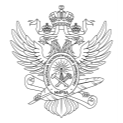 МИНОБРНАУКИ РОССИИМИНОБРНАУКИ РОССИИМИНОБРНАУКИ РОССИИМИНОБРНАУКИ РОССИИМИНОБРНАУКИ РОССИИМИНОБРНАУКИ РОССИИМИНОБРНАУКИ РОССИИМИНОБРНАУКИ РОССИИМИНОБРНАУКИ РОССИИМИНОБРНАУКИ РОССИИМИНОБРНАУКИ РОССИИМИНОБРНАУКИ РОССИИМИНОБРНАУКИ РОССИИМИНОБРНАУКИ РОССИИМИНОБРНАУКИ РОССИИМИНОБРНАУКИ РОССИИМИНОБРНАУКИ РОССИИМИНОБРНАУКИ РОССИИМИНОБРНАУКИ РОССИИМИНОБРНАУКИ РОССИИМИНОБРНАУКИ РОССИИМИНОБРНАУКИ РОССИИФедеральное государственное бюджетное образовательное учреждениевысшего образования«МИРЭА – Российский технологический университет»Федеральное государственное бюджетное образовательное учреждениевысшего образования«МИРЭА – Российский технологический университет»Федеральное государственное бюджетное образовательное учреждениевысшего образования«МИРЭА – Российский технологический университет»Федеральное государственное бюджетное образовательное учреждениевысшего образования«МИРЭА – Российский технологический университет»Федеральное государственное бюджетное образовательное учреждениевысшего образования«МИРЭА – Российский технологический университет»Федеральное государственное бюджетное образовательное учреждениевысшего образования«МИРЭА – Российский технологический университет»Федеральное государственное бюджетное образовательное учреждениевысшего образования«МИРЭА – Российский технологический университет»Федеральное государственное бюджетное образовательное учреждениевысшего образования«МИРЭА – Российский технологический университет»Федеральное государственное бюджетное образовательное учреждениевысшего образования«МИРЭА – Российский технологический университет»Федеральное государственное бюджетное образовательное учреждениевысшего образования«МИРЭА – Российский технологический университет»Федеральное государственное бюджетное образовательное учреждениевысшего образования«МИРЭА – Российский технологический университет»Федеральное государственное бюджетное образовательное учреждениевысшего образования«МИРЭА – Российский технологический университет»Федеральное государственное бюджетное образовательное учреждениевысшего образования«МИРЭА – Российский технологический университет»Федеральное государственное бюджетное образовательное учреждениевысшего образования«МИРЭА – Российский технологический университет»Федеральное государственное бюджетное образовательное учреждениевысшего образования«МИРЭА – Российский технологический университет»Федеральное государственное бюджетное образовательное учреждениевысшего образования«МИРЭА – Российский технологический университет»Федеральное государственное бюджетное образовательное учреждениевысшего образования«МИРЭА – Российский технологический университет»Федеральное государственное бюджетное образовательное учреждениевысшего образования«МИРЭА – Российский технологический университет»Федеральное государственное бюджетное образовательное учреждениевысшего образования«МИРЭА – Российский технологический университет»Федеральное государственное бюджетное образовательное учреждениевысшего образования«МИРЭА – Российский технологический университет»Федеральное государственное бюджетное образовательное учреждениевысшего образования«МИРЭА – Российский технологический университет»Федеральное государственное бюджетное образовательное учреждениевысшего образования«МИРЭА – Российский технологический университет»Институт тонких химических технологий имени М.В. ЛомоносоваИнститут тонких химических технологий имени М.В. ЛомоносоваИнститут тонких химических технологий имени М.В. ЛомоносоваИнститут тонких химических технологий имени М.В. ЛомоносоваИнститут тонких химических технологий имени М.В. ЛомоносоваИнститут тонких химических технологий имени М.В. ЛомоносоваИнститут тонких химических технологий имени М.В. ЛомоносоваИнститут тонких химических технологий имени М.В. ЛомоносоваИнститут тонких химических технологий имени М.В. ЛомоносоваИнститут тонких химических технологий имени М.В. ЛомоносоваИнститут тонких химических технологий имени М.В. ЛомоносоваИнститут тонких химических технологий имени М.В. ЛомоносоваИнститут тонких химических технологий имени М.В. ЛомоносоваИнститут тонких химических технологий имени М.В. ЛомоносоваИнститут тонких химических технологий имени М.В. ЛомоносоваИнститут тонких химических технологий имени М.В. ЛомоносоваИнститут тонких химических технологий имени М.В. ЛомоносоваИнститут тонких химических технологий имени М.В. ЛомоносоваИнститут тонких химических технологий имени М.В. ЛомоносоваИнститут тонких химических технологий имени М.В. ЛомоносоваИнститут тонких химических технологий имени М.В. ЛомоносоваИнститут тонких химических технологий имени М.В. ЛомоносоваУТВЕРЖДАЮУТВЕРЖДАЮУТВЕРЖДАЮУТВЕРЖДАЮУТВЕРЖДАЮУТВЕРЖДАЮУТВЕРЖДАЮДиректор ИТХТДиректор ИТХТДиректор ИТХТДиректор ИТХТДиректор ИТХТДиректор ИТХТДиректор ИТХТ_______________ Маслов М.А._______________ Маслов М.А._______________ Маслов М.А._______________ Маслов М.А._______________ Маслов М.А._______________ Маслов М.А._______________ Маслов М.А.«___»  ___________ 2021 г.«___»  ___________ 2021 г.«___»  ___________ 2021 г.«___»  ___________ 2021 г.«___»  ___________ 2021 г.«___»  ___________ 2021 г.«___»  ___________ 2021 г.Рабочая программа практикиРабочая программа практикиРабочая программа практикиРабочая программа практикиРабочая программа практикиРабочая программа практикиРабочая программа практикиРабочая программа практикиРабочая программа практикиРабочая программа практикиРабочая программа практикиРабочая программа практикиРабочая программа практикиРабочая программа практикиРабочая программа практикиРабочая программа практикиРабочая программа практикиРабочая программа практикиРабочая программа практикиРабочая программа практикиРабочая программа практикиРабочая программа практикиУчебная практикаУчебная практикаУчебная практикаУчебная практикаУчебная практикаУчебная практикаУчебная практикаУчебная практикаУчебная практикаУчебная практикаУчебная практикаУчебная практикаУчебная практикаУчебная практикаУчебная практикаУчебная практикаУчебная практикаУчебная практикаУчебная практикаУчебная практикаУчебная практикаУчебная практикаОзнакомительная практикаОзнакомительная практикаОзнакомительная практикаОзнакомительная практикаОзнакомительная практикаОзнакомительная практикаОзнакомительная практикаОзнакомительная практикаОзнакомительная практикаОзнакомительная практикаОзнакомительная практикаОзнакомительная практикаОзнакомительная практикаОзнакомительная практикаОзнакомительная практикаОзнакомительная практикаОзнакомительная практикаОзнакомительная практикаОзнакомительная практикаОзнакомительная практикаОзнакомительная практикаОзнакомительная практикаЧитающее подразделениеЧитающее подразделениеЧитающее подразделениеЧитающее подразделениеЧитающее подразделениеЧитающее подразделениекафедра химии и технологии переработки эластомеров имени Кошелева Ф.Ф.кафедра химии и технологии переработки эластомеров имени Кошелева Ф.Ф.кафедра химии и технологии переработки эластомеров имени Кошелева Ф.Ф.кафедра химии и технологии переработки эластомеров имени Кошелева Ф.Ф.кафедра химии и технологии переработки эластомеров имени Кошелева Ф.Ф.кафедра химии и технологии переработки эластомеров имени Кошелева Ф.Ф.кафедра химии и технологии переработки эластомеров имени Кошелева Ф.Ф.кафедра химии и технологии переработки эластомеров имени Кошелева Ф.Ф.кафедра химии и технологии переработки эластомеров имени Кошелева Ф.Ф.кафедра химии и технологии переработки эластомеров имени Кошелева Ф.Ф.кафедра химии и технологии переработки эластомеров имени Кошелева Ф.Ф.кафедра химии и технологии переработки эластомеров имени Кошелева Ф.Ф.кафедра химии и технологии переработки эластомеров имени Кошелева Ф.Ф.кафедра химии и технологии переработки эластомеров имени Кошелева Ф.Ф.кафедра химии и технологии переработки эластомеров имени Кошелева Ф.Ф.кафедра химии и технологии переработки эластомеров имени Кошелева Ф.Ф.кафедра химии и технологии переработки эластомеров имени Кошелева Ф.Ф.кафедра химии и технологии переработки эластомеров имени Кошелева Ф.Ф.кафедра химии и технологии переработки эластомеров имени Кошелева Ф.Ф.кафедра химии и технологии переработки эластомеров имени Кошелева Ф.Ф.кафедра химии и технологии переработки эластомеров имени Кошелева Ф.Ф.кафедра химии и технологии переработки эластомеров имени Кошелева Ф.Ф.кафедра химии и технологии переработки эластомеров имени Кошелева Ф.Ф.кафедра химии и технологии переработки эластомеров имени Кошелева Ф.Ф.кафедра химии и технологии переработки эластомеров имени Кошелева Ф.Ф.кафедра химии и технологии переработки эластомеров имени Кошелева Ф.Ф.НаправлениеНаправлениеНаправлениеНаправлениеНаправлениеНаправлениеНаправление18.03.01 Химическая технология18.03.01 Химическая технология18.03.01 Химическая технология18.03.01 Химическая технология18.03.01 Химическая технология18.03.01 Химическая технология18.03.01 Химическая технология18.03.01 Химическая технология18.03.01 Химическая технология18.03.01 Химическая технология18.03.01 Химическая технология18.03.01 Химическая технология18.03.01 Химическая технологияНаправленностьНаправленностьНаправленностьНаправленностьНаправленностьНаправленностьНаправленностьХимическая технология и переработка полимеровХимическая технология и переработка полимеровХимическая технология и переработка полимеровХимическая технология и переработка полимеровХимическая технология и переработка полимеровХимическая технология и переработка полимеровХимическая технология и переработка полимеровХимическая технология и переработка полимеровХимическая технология и переработка полимеровХимическая технология и переработка полимеровХимическая технология и переработка полимеровХимическая технология и переработка полимеровХимическая технология и переработка полимеровКвалификацияКвалификацияКвалификацияКвалификацияКвалификациябакалаврбакалаврбакалаврбакалаврбакалаврбакалаврбакалаврбакалаврбакалаврбакалаврбакалаврбакалаврбакалаврФорма обученияФорма обученияФорма обученияФорма обученияФорма обученияочнаяочнаяочнаяочнаяочнаяочнаяочнаяочнаяочнаяочнаяОбщая трудоемкостьОбщая трудоемкостьОбщая трудоемкостьОбщая трудоемкость6 з.е.6 з.е.6 з.е.6 з.е.6 з.е.6 з.е.6 з.е.6 з.е.6 з.е.6 з.е.Распределение часов дисциплины и форм промежуточной аттестации по семестрамРаспределение часов дисциплины и форм промежуточной аттестации по семестрамРаспределение часов дисциплины и форм промежуточной аттестации по семестрамРаспределение часов дисциплины и форм промежуточной аттестации по семестрамРаспределение часов дисциплины и форм промежуточной аттестации по семестрамРаспределение часов дисциплины и форм промежуточной аттестации по семестрамРаспределение часов дисциплины и форм промежуточной аттестации по семестрамРаспределение часов дисциплины и форм промежуточной аттестации по семестрамРаспределение часов дисциплины и форм промежуточной аттестации по семестрамРаспределение часов дисциплины и форм промежуточной аттестации по семестрамРаспределение часов дисциплины и форм промежуточной аттестации по семестрамРаспределение часов дисциплины и форм промежуточной аттестации по семестрамРаспределение часов дисциплины и форм промежуточной аттестации по семестрамРаспределение часов дисциплины и форм промежуточной аттестации по семестрамРаспределение часов дисциплины и форм промежуточной аттестации по семестрамРаспределение часов дисциплины и форм промежуточной аттестации по семестрамРаспределение часов дисциплины и форм промежуточной аттестации по семестрамРаспределение часов дисциплины и форм промежуточной аттестации по семестрамРаспределение часов дисциплины и форм промежуточной аттестации по семестрамРаспределение часов дисциплины и форм промежуточной аттестации по семестрамРаспределение часов дисциплины и форм промежуточной аттестации по семестрамРаспределение часов дисциплины и форм промежуточной аттестации по семестрамСеместрСеместрЗачётные единицыРаспределение часовРаспределение часовРаспределение часовРаспределение часовРаспределение часовРаспределение часовРаспределение часовРаспределение часовРаспределение часовРаспределение часовРаспределение часовРаспределение часовРаспределение часовРаспределение часовРаспределение часовФормы промежуточной аттестацииФормы промежуточной аттестацииФормы промежуточной аттестацииСеместрСеместрЗачётные единицыВсегоЛекцииЛекцииЛекцииЛекцииЛабораторныеЛабораторныеЛабораторныеПрактическиеСамостоятельная работаСамостоятельная работаКонтактная работа в период практики и (или) аттестацииКонтактная работа в период практики и (или) аттестацииКонтактная работа в период практики и (или) аттестацииКонтрольФормы промежуточной аттестацииФормы промежуточной аттестацииФормы промежуточной аттестации5531080000000054,2554,2536363617,75Зачет с оценкойЗачет с оценкойЗачет с оценкойиз них на практ. подготовкуиз них на практ. подготовкуиз них на практ. подготовкуиз них на практ. подготовку00000000272700006631080000000054,2554,2536363617,75Зачет с оценкойЗачет с оценкойЗачет с оценкойиз них на практ. подготовкуиз них на практ. подготовкуиз них на практ. подготовкуиз них на практ. подготовку0000000027270000Москва 2021Москва 2021Москва 2021Москва 2021Москва 2021Москва 2021Москва 2021УП: 18.03.01_ХТПП_ИТХТ_2021.plxстр. 2Рабочая программа практикиРабочая программа практикиОзнакомительная практикаОзнакомительная практикаОзнакомительная практикаОзнакомительная практикаразработана в соответствии с ФГОС ВО:разработана в соответствии с ФГОС ВО:Федеральный государственный образовательный стандарт высшего образования - бакалавриат по направлению подготовки 18.03.01 Химическая технология (приказ Минобрнауки России от 07.08.2020 г. № 922)Федеральный государственный образовательный стандарт высшего образования - бакалавриат по направлению подготовки 18.03.01 Химическая технология (приказ Минобрнауки России от 07.08.2020 г. № 922)Федеральный государственный образовательный стандарт высшего образования - бакалавриат по направлению подготовки 18.03.01 Химическая технология (приказ Минобрнауки России от 07.08.2020 г. № 922)Федеральный государственный образовательный стандарт высшего образования - бакалавриат по направлению подготовки 18.03.01 Химическая технология (приказ Минобрнауки России от 07.08.2020 г. № 922)составлена на основании учебного плана:составлена на основании учебного плана:направление: 18.03.01 Химическая технологиянаправленность: «Химическая технология и переработка полимеров»направление: 18.03.01 Химическая технологиянаправленность: «Химическая технология и переработка полимеров»направление: 18.03.01 Химическая технологиянаправленность: «Химическая технология и переработка полимеров»направление: 18.03.01 Химическая технологиянаправленность: «Химическая технология и переработка полимеров»Рабочая программа одобрена на заседании кафедрыРабочая программа одобрена на заседании кафедрыРабочая программа одобрена на заседании кафедрыРабочая программа одобрена на заседании кафедрыкафедра химии и технологии переработки эластомеров имени Кошелева Ф.Ф.кафедра химии и технологии переработки эластомеров имени Кошелева Ф.Ф.кафедра химии и технологии переработки эластомеров имени Кошелева Ф.Ф.кафедра химии и технологии переработки эластомеров имени Кошелева Ф.Ф.Протокол от 30.03.2021 № 8Зав. кафедрой Люсова Л.Р. ___________________Протокол от 30.03.2021 № 8Зав. кафедрой Люсова Л.Р. ___________________Протокол от 30.03.2021 № 8Зав. кафедрой Люсова Л.Р. ___________________Протокол от 30.03.2021 № 8Зав. кафедрой Люсова Л.Р. ___________________УП: 18.03.01_ХТПП_ИТХТ_2021.plxУП: 18.03.01_ХТПП_ИТХТ_2021.plxстр. 3Визирование РПД для исполнения в очередном учебном годуВизирование РПД для исполнения в очередном учебном годуВизирование РПД для исполнения в очередном учебном годуВизирование РПД для исполнения в очередном учебном годуВизирование РПД для исполнения в очередном учебном годуРабочая программа пересмотрена, обсуждена и одобрена для исполнения в 2022-2023 учебном году на заседании кафедрыРабочая программа пересмотрена, обсуждена и одобрена для исполнения в 2022-2023 учебном году на заседании кафедрыРабочая программа пересмотрена, обсуждена и одобрена для исполнения в 2022-2023 учебном году на заседании кафедрыРабочая программа пересмотрена, обсуждена и одобрена для исполнения в 2022-2023 учебном году на заседании кафедрыРабочая программа пересмотрена, обсуждена и одобрена для исполнения в 2022-2023 учебном году на заседании кафедрыкафедра химии и технологии переработки эластомеров имени Кошелева Ф.Ф.кафедра химии и технологии переработки эластомеров имени Кошелева Ф.Ф.кафедра химии и технологии переработки эластомеров имени Кошелева Ф.Ф.кафедра химии и технологии переработки эластомеров имени Кошелева Ф.Ф.кафедра химии и технологии переработки эластомеров имени Кошелева Ф.Ф.Протокол от  __ __________ 2022 г.  №  __Зав. кафедрой ____________________   ____________________Протокол от  __ __________ 2022 г.  №  __Зав. кафедрой ____________________   ____________________Протокол от  __ __________ 2022 г.  №  __Зав. кафедрой ____________________   ____________________Протокол от  __ __________ 2022 г.  №  __Зав. кафедрой ____________________   ____________________Подпись                                Расшифровка подписиПодпись                                Расшифровка подписиПодпись                                Расшифровка подписиПодпись                                Расшифровка подписиВизирование РПД для исполнения в очередном учебном годуВизирование РПД для исполнения в очередном учебном годуВизирование РПД для исполнения в очередном учебном годуВизирование РПД для исполнения в очередном учебном годуВизирование РПД для исполнения в очередном учебном годуРабочая программа пересмотрена, обсуждена и одобрена для исполнения в 2023-2024 учебном году на заседании кафедрыРабочая программа пересмотрена, обсуждена и одобрена для исполнения в 2023-2024 учебном году на заседании кафедрыРабочая программа пересмотрена, обсуждена и одобрена для исполнения в 2023-2024 учебном году на заседании кафедрыРабочая программа пересмотрена, обсуждена и одобрена для исполнения в 2023-2024 учебном году на заседании кафедрыРабочая программа пересмотрена, обсуждена и одобрена для исполнения в 2023-2024 учебном году на заседании кафедрыкафедра химии и технологии переработки эластомеров имени Кошелева Ф.Ф.кафедра химии и технологии переработки эластомеров имени Кошелева Ф.Ф.кафедра химии и технологии переработки эластомеров имени Кошелева Ф.Ф.кафедра химии и технологии переработки эластомеров имени Кошелева Ф.Ф.кафедра химии и технологии переработки эластомеров имени Кошелева Ф.Ф.Протокол от  __ __________ 2023 г.  №  __Зав. кафедрой ____________________   ____________________Протокол от  __ __________ 2023 г.  №  __Зав. кафедрой ____________________   ____________________Протокол от  __ __________ 2023 г.  №  __Зав. кафедрой ____________________   ____________________Протокол от  __ __________ 2023 г.  №  __Зав. кафедрой ____________________   ____________________Подпись                                Расшифровка подписиПодпись                                Расшифровка подписиВизирование РПД для исполнения в очередном учебном годуВизирование РПД для исполнения в очередном учебном годуВизирование РПД для исполнения в очередном учебном годуВизирование РПД для исполнения в очередном учебном годуВизирование РПД для исполнения в очередном учебном годуРабочая программа пересмотрена, обсуждена и одобрена для исполнения в 2024-2025 учебном году на заседании кафедрыРабочая программа пересмотрена, обсуждена и одобрена для исполнения в 2024-2025 учебном году на заседании кафедрыРабочая программа пересмотрена, обсуждена и одобрена для исполнения в 2024-2025 учебном году на заседании кафедрыРабочая программа пересмотрена, обсуждена и одобрена для исполнения в 2024-2025 учебном году на заседании кафедрыРабочая программа пересмотрена, обсуждена и одобрена для исполнения в 2024-2025 учебном году на заседании кафедрыкафедра химии и технологии переработки эластомеров имени Кошелева Ф.Ф.кафедра химии и технологии переработки эластомеров имени Кошелева Ф.Ф.кафедра химии и технологии переработки эластомеров имени Кошелева Ф.Ф.кафедра химии и технологии переработки эластомеров имени Кошелева Ф.Ф.кафедра химии и технологии переработки эластомеров имени Кошелева Ф.Ф.Протокол от  __ __________ 2024 г.  №  __Зав. кафедрой ____________________   ____________________Протокол от  __ __________ 2024 г.  №  __Зав. кафедрой ____________________   ____________________Протокол от  __ __________ 2024 г.  №  __Зав. кафедрой ____________________   ____________________Протокол от  __ __________ 2024 г.  №  __Зав. кафедрой ____________________   ____________________Подпись                                Расшифровка подписиПодпись                                Расшифровка подписиВизирование РПД для исполнения в очередном учебном годуВизирование РПД для исполнения в очередном учебном годуВизирование РПД для исполнения в очередном учебном годуВизирование РПД для исполнения в очередном учебном годуВизирование РПД для исполнения в очередном учебном годуРабочая программа пересмотрена, обсуждена и одобрена для исполнения в 2025-2026 учебном году на заседании кафедрыРабочая программа пересмотрена, обсуждена и одобрена для исполнения в 2025-2026 учебном году на заседании кафедрыРабочая программа пересмотрена, обсуждена и одобрена для исполнения в 2025-2026 учебном году на заседании кафедрыРабочая программа пересмотрена, обсуждена и одобрена для исполнения в 2025-2026 учебном году на заседании кафедрыРабочая программа пересмотрена, обсуждена и одобрена для исполнения в 2025-2026 учебном году на заседании кафедрыкафедра химии и технологии переработки эластомеров имени Кошелева Ф.Ф.кафедра химии и технологии переработки эластомеров имени Кошелева Ф.Ф.кафедра химии и технологии переработки эластомеров имени Кошелева Ф.Ф.кафедра химии и технологии переработки эластомеров имени Кошелева Ф.Ф.кафедра химии и технологии переработки эластомеров имени Кошелева Ф.Ф.Протокол от  __ __________ 2025 г.  №  __Зав. кафедрой ____________________   ____________________Протокол от  __ __________ 2025 г.  №  __Зав. кафедрой ____________________   ____________________Протокол от  __ __________ 2025 г.  №  __Зав. кафедрой ____________________   ____________________Протокол от  __ __________ 2025 г.  №  __Зав. кафедрой ____________________   ____________________Подпись                                Расшифровка подписиПодпись                                Расшифровка подписиУП: 18.03.01_ХТПП_ИТХТ_2021.plxУП: 18.03.01_ХТПП_ИТХТ_2021.plxУП: 18.03.01_ХТПП_ИТХТ_2021.plxУП: 18.03.01_ХТПП_ИТХТ_2021.plxстр. 41. ЦЕЛИ ОСВОЕНИЯ ПРАКТИКИ1. ЦЕЛИ ОСВОЕНИЯ ПРАКТИКИ1. ЦЕЛИ ОСВОЕНИЯ ПРАКТИКИ1. ЦЕЛИ ОСВОЕНИЯ ПРАКТИКИ1. ЦЕЛИ ОСВОЕНИЯ ПРАКТИКИ1. ЦЕЛИ ОСВОЕНИЯ ПРАКТИКИ«Ознакомительная практика» имеет своей целью сформировать, закрепить и развить практические навыки и компетенции, предусмотренные данной рабочей программой в соответствии с требованиями ФГОС ВО по направлению подготовки 18.03.01 Химическая технология с учетом специфики направленности подготовки – «Химическая технология и переработка полимеров».Практическая подготовка при проведении практики организуется путем непосредственного выполнения обучающимися определенных видов работ, связанных с будущей профессиональной деятельностью.«Ознакомительная практика» имеет своей целью сформировать, закрепить и развить практические навыки и компетенции, предусмотренные данной рабочей программой в соответствии с требованиями ФГОС ВО по направлению подготовки 18.03.01 Химическая технология с учетом специфики направленности подготовки – «Химическая технология и переработка полимеров».Практическая подготовка при проведении практики организуется путем непосредственного выполнения обучающимися определенных видов работ, связанных с будущей профессиональной деятельностью.«Ознакомительная практика» имеет своей целью сформировать, закрепить и развить практические навыки и компетенции, предусмотренные данной рабочей программой в соответствии с требованиями ФГОС ВО по направлению подготовки 18.03.01 Химическая технология с учетом специфики направленности подготовки – «Химическая технология и переработка полимеров».Практическая подготовка при проведении практики организуется путем непосредственного выполнения обучающимися определенных видов работ, связанных с будущей профессиональной деятельностью.«Ознакомительная практика» имеет своей целью сформировать, закрепить и развить практические навыки и компетенции, предусмотренные данной рабочей программой в соответствии с требованиями ФГОС ВО по направлению подготовки 18.03.01 Химическая технология с учетом специфики направленности подготовки – «Химическая технология и переработка полимеров».Практическая подготовка при проведении практики организуется путем непосредственного выполнения обучающимися определенных видов работ, связанных с будущей профессиональной деятельностью.«Ознакомительная практика» имеет своей целью сформировать, закрепить и развить практические навыки и компетенции, предусмотренные данной рабочей программой в соответствии с требованиями ФГОС ВО по направлению подготовки 18.03.01 Химическая технология с учетом специфики направленности подготовки – «Химическая технология и переработка полимеров».Практическая подготовка при проведении практики организуется путем непосредственного выполнения обучающимися определенных видов работ, связанных с будущей профессиональной деятельностью.«Ознакомительная практика» имеет своей целью сформировать, закрепить и развить практические навыки и компетенции, предусмотренные данной рабочей программой в соответствии с требованиями ФГОС ВО по направлению подготовки 18.03.01 Химическая технология с учетом специфики направленности подготовки – «Химическая технология и переработка полимеров».Практическая подготовка при проведении практики организуется путем непосредственного выполнения обучающимися определенных видов работ, связанных с будущей профессиональной деятельностью.2. МЕСТО ПРАКТИКИ В СТРУКТУРЕ ОБРАЗОВАТЕЛЬНОЙ ПРОГРАММЫ2. МЕСТО ПРАКТИКИ В СТРУКТУРЕ ОБРАЗОВАТЕЛЬНОЙ ПРОГРАММЫ2. МЕСТО ПРАКТИКИ В СТРУКТУРЕ ОБРАЗОВАТЕЛЬНОЙ ПРОГРАММЫ2. МЕСТО ПРАКТИКИ В СТРУКТУРЕ ОБРАЗОВАТЕЛЬНОЙ ПРОГРАММЫ2. МЕСТО ПРАКТИКИ В СТРУКТУРЕ ОБРАЗОВАТЕЛЬНОЙ ПРОГРАММЫ2. МЕСТО ПРАКТИКИ В СТРУКТУРЕ ОБРАЗОВАТЕЛЬНОЙ ПРОГРАММЫНаправление:18.03.01 Химическая технология18.03.01 Химическая технология18.03.01 Химическая технология18.03.01 Химическая технология18.03.01 Химическая технология18.03.01 Химическая технологияНаправленность:Химическая технология и переработка полимеровХимическая технология и переработка полимеровХимическая технология и переработка полимеровХимическая технология и переработка полимеровХимическая технология и переработка полимеровХимическая технология и переработка полимеровБлок:ПрактикаПрактикаПрактикаПрактикаПрактикаПрактикаЧасть:Обязательная частьОбязательная частьОбязательная частьОбязательная частьОбязательная частьОбязательная частьОбщая трудоемкость:6 з.е. (216 акад. час.).6 з.е. (216 акад. час.).6 з.е. (216 акад. час.).6 з.е. (216 акад. час.).6 з.е. (216 акад. час.).6 з.е. (216 акад. час.).3. ТИП, ВИД И СПОСОБ ПРОВЕДЕНИЯ ПРАКТИКИ3. ТИП, ВИД И СПОСОБ ПРОВЕДЕНИЯ ПРАКТИКИ3. ТИП, ВИД И СПОСОБ ПРОВЕДЕНИЯ ПРАКТИКИ3. ТИП, ВИД И СПОСОБ ПРОВЕДЕНИЯ ПРАКТИКИ3. ТИП, ВИД И СПОСОБ ПРОВЕДЕНИЯ ПРАКТИКИ3. ТИП, ВИД И СПОСОБ ПРОВЕДЕНИЯ ПРАКТИКИВид практики:Учебная практикаУчебная практикаУчебная практикаУчебная практикаУчебная практикаУчебная практикаТип практики:Ознакомительная практикаОзнакомительная практикаОзнакомительная практикаОзнакомительная практикаОзнакомительная практикаОзнакомительная практикаСпособ (способы) проведения практики определяются в соответствии с федеральным государственным образовательным стандартом. В случае, если стандарт не регламентирует способ проведения практики, то она проводится стационарно.Способ (способы) проведения практики определяются в соответствии с федеральным государственным образовательным стандартом. В случае, если стандарт не регламентирует способ проведения практики, то она проводится стационарно.Способ (способы) проведения практики определяются в соответствии с федеральным государственным образовательным стандартом. В случае, если стандарт не регламентирует способ проведения практики, то она проводится стационарно.Способ (способы) проведения практики определяются в соответствии с федеральным государственным образовательным стандартом. В случае, если стандарт не регламентирует способ проведения практики, то она проводится стационарно.Способ (способы) проведения практики определяются в соответствии с федеральным государственным образовательным стандартом. В случае, если стандарт не регламентирует способ проведения практики, то она проводится стационарно.Способ (способы) проведения практики определяются в соответствии с федеральным государственным образовательным стандартом. В случае, если стандарт не регламентирует способ проведения практики, то она проводится стационарно.4.МЕСТО И ВРЕМЯ ПРОВЕДЕНИЯ ПРАКТИКИ4.МЕСТО И ВРЕМЯ ПРОВЕДЕНИЯ ПРАКТИКИ4.МЕСТО И ВРЕМЯ ПРОВЕДЕНИЯ ПРАКТИКИ4.МЕСТО И ВРЕМЯ ПРОВЕДЕНИЯ ПРАКТИКИ4.МЕСТО И ВРЕМЯ ПРОВЕДЕНИЯ ПРАКТИКИ4.МЕСТО И ВРЕМЯ ПРОВЕДЕНИЯ ПРАКТИКИ«Ознакомительная практика»  направления подготовки 18.03.01 Химическая технология проводится на базе структурных подразделений РТУ МИРЭА или в организации, осуществляющей деятельность по профилю соответствующей образовательной программы (далее - профильная организация), в том числе в структурном подразделении профильной организации, предназначенном для проведения практической подготовки, на основании договора, заключаемого между образовательной организацией и профильной организацией.«Ознакомительная практика»  направления подготовки 18.03.01 Химическая технология проводится на базе структурных подразделений РТУ МИРЭА или в организации, осуществляющей деятельность по профилю соответствующей образовательной программы (далее - профильная организация), в том числе в структурном подразделении профильной организации, предназначенном для проведения практической подготовки, на основании договора, заключаемого между образовательной организацией и профильной организацией.«Ознакомительная практика»  направления подготовки 18.03.01 Химическая технология проводится на базе структурных подразделений РТУ МИРЭА или в организации, осуществляющей деятельность по профилю соответствующей образовательной программы (далее - профильная организация), в том числе в структурном подразделении профильной организации, предназначенном для проведения практической подготовки, на основании договора, заключаемого между образовательной организацией и профильной организацией.«Ознакомительная практика»  направления подготовки 18.03.01 Химическая технология проводится на базе структурных подразделений РТУ МИРЭА или в организации, осуществляющей деятельность по профилю соответствующей образовательной программы (далее - профильная организация), в том числе в структурном подразделении профильной организации, предназначенном для проведения практической подготовки, на основании договора, заключаемого между образовательной организацией и профильной организацией.«Ознакомительная практика»  направления подготовки 18.03.01 Химическая технология проводится на базе структурных подразделений РТУ МИРЭА или в организации, осуществляющей деятельность по профилю соответствующей образовательной программы (далее - профильная организация), в том числе в структурном подразделении профильной организации, предназначенном для проведения практической подготовки, на основании договора, заключаемого между образовательной организацией и профильной организацией.«Ознакомительная практика»  направления подготовки 18.03.01 Химическая технология проводится на базе структурных подразделений РТУ МИРЭА или в организации, осуществляющей деятельность по профилю соответствующей образовательной программы (далее - профильная организация), в том числе в структурном подразделении профильной организации, предназначенном для проведения практической подготовки, на основании договора, заключаемого между образовательной организацией и профильной организацией.5. КОМПЕТЕНЦИИ ОБУЧАЮЩЕГОСЯ, ФОРМИРУЕМЫЕ В РЕЗУЛЬТАТЕ ОСВОЕНИЯ ПРАКТИКИ5. КОМПЕТЕНЦИИ ОБУЧАЮЩЕГОСЯ, ФОРМИРУЕМЫЕ В РЕЗУЛЬТАТЕ ОСВОЕНИЯ ПРАКТИКИ5. КОМПЕТЕНЦИИ ОБУЧАЮЩЕГОСЯ, ФОРМИРУЕМЫЕ В РЕЗУЛЬТАТЕ ОСВОЕНИЯ ПРАКТИКИ5. КОМПЕТЕНЦИИ ОБУЧАЮЩЕГОСЯ, ФОРМИРУЕМЫЕ В РЕЗУЛЬТАТЕ ОСВОЕНИЯ ПРАКТИКИ5. КОМПЕТЕНЦИИ ОБУЧАЮЩЕГОСЯ, ФОРМИРУЕМЫЕ В РЕЗУЛЬТАТЕ ОСВОЕНИЯ ПРАКТИКИ5. КОМПЕТЕНЦИИ ОБУЧАЮЩЕГОСЯ, ФОРМИРУЕМЫЕ В РЕЗУЛЬТАТЕ ОСВОЕНИЯ ПРАКТИКИВ результате освоения практики обучающийся должен овладеть компетенциями:В результате освоения практики обучающийся должен овладеть компетенциями:В результате освоения практики обучающийся должен овладеть компетенциями:В результате освоения практики обучающийся должен овладеть компетенциями:В результате освоения практики обучающийся должен овладеть компетенциями:В результате освоения практики обучающийся должен овладеть компетенциями:УК-2 - Способен определять круг задач в рамках поставленной цели и выбирать оптимальные способы их решения, исходя из действующих правовых норм, имеющихся ресурсов и ограничений УК-2 - Способен определять круг задач в рамках поставленной цели и выбирать оптимальные способы их решения, исходя из действующих правовых норм, имеющихся ресурсов и ограничений УК-2 - Способен определять круг задач в рамках поставленной цели и выбирать оптимальные способы их решения, исходя из действующих правовых норм, имеющихся ресурсов и ограничений УК-2 - Способен определять круг задач в рамках поставленной цели и выбирать оптимальные способы их решения, исходя из действующих правовых норм, имеющихся ресурсов и ограничений УК-2 - Способен определять круг задач в рамках поставленной цели и выбирать оптимальные способы их решения, исходя из действующих правовых норм, имеющихся ресурсов и ограничений УК-2 - Способен определять круг задач в рамках поставленной цели и выбирать оптимальные способы их решения, исходя из действующих правовых норм, имеющихся ресурсов и ограничений УК-4 - Способен осуществлять деловую коммуникацию в устной и письменной формах на государственном языке Российской Федерации и иностранном(ых) языке(ах) УК-4 - Способен осуществлять деловую коммуникацию в устной и письменной формах на государственном языке Российской Федерации и иностранном(ых) языке(ах) УК-4 - Способен осуществлять деловую коммуникацию в устной и письменной формах на государственном языке Российской Федерации и иностранном(ых) языке(ах) УК-4 - Способен осуществлять деловую коммуникацию в устной и письменной формах на государственном языке Российской Федерации и иностранном(ых) языке(ах) УК-4 - Способен осуществлять деловую коммуникацию в устной и письменной формах на государственном языке Российской Федерации и иностранном(ых) языке(ах) УК-4 - Способен осуществлять деловую коммуникацию в устной и письменной формах на государственном языке Российской Федерации и иностранном(ых) языке(ах) УК-8 - Способен создавать и поддерживать в повседневной жизни и в профессиональной деятельности безопасные условия жизнедеятельности для сохранения природной среды, обеспечения устойчивого развития общества, в том числе при угрозе и возникновении чрезвычайных ситуаций и военных конфликтов УК-8 - Способен создавать и поддерживать в повседневной жизни и в профессиональной деятельности безопасные условия жизнедеятельности для сохранения природной среды, обеспечения устойчивого развития общества, в том числе при угрозе и возникновении чрезвычайных ситуаций и военных конфликтов УК-8 - Способен создавать и поддерживать в повседневной жизни и в профессиональной деятельности безопасные условия жизнедеятельности для сохранения природной среды, обеспечения устойчивого развития общества, в том числе при угрозе и возникновении чрезвычайных ситуаций и военных конфликтов УК-8 - Способен создавать и поддерживать в повседневной жизни и в профессиональной деятельности безопасные условия жизнедеятельности для сохранения природной среды, обеспечения устойчивого развития общества, в том числе при угрозе и возникновении чрезвычайных ситуаций и военных конфликтов УК-8 - Способен создавать и поддерживать в повседневной жизни и в профессиональной деятельности безопасные условия жизнедеятельности для сохранения природной среды, обеспечения устойчивого развития общества, в том числе при угрозе и возникновении чрезвычайных ситуаций и военных конфликтов УК-8 - Способен создавать и поддерживать в повседневной жизни и в профессиональной деятельности безопасные условия жизнедеятельности для сохранения природной среды, обеспечения устойчивого развития общества, в том числе при угрозе и возникновении чрезвычайных ситуаций и военных конфликтов ОПК-2 - Способен использовать математические, физические, физико-химические, химические методы для решения задач профессиональной деятельности ОПК-2 - Способен использовать математические, физические, физико-химические, химические методы для решения задач профессиональной деятельности ОПК-2 - Способен использовать математические, физические, физико-химические, химические методы для решения задач профессиональной деятельности ОПК-2 - Способен использовать математические, физические, физико-химические, химические методы для решения задач профессиональной деятельности ОПК-2 - Способен использовать математические, физические, физико-химические, химические методы для решения задач профессиональной деятельности ОПК-2 - Способен использовать математические, физические, физико-химические, химические методы для решения задач профессиональной деятельности ОПК-5 - Способен осуществлять экспериментальные исследования и испытания по ОПК-5 - Способен осуществлять экспериментальные исследования и испытания по ОПК-5 - Способен осуществлять экспериментальные исследования и испытания по ОПК-5 - Способен осуществлять экспериментальные исследования и испытания по ОПК-5 - Способен осуществлять экспериментальные исследования и испытания по ОПК-5 - Способен осуществлять экспериментальные исследования и испытания по УП: 18.03.01_ХТПП_ИТХТ_2021.plxстр. 5заданной методике, проводить наблюдения и измерения с учетом требований техники безопасности, обрабатывать и интерпретировать экспериментальные данные заданной методике, проводить наблюдения и измерения с учетом требований техники безопасности, обрабатывать и интерпретировать экспериментальные данные заданной методике, проводить наблюдения и измерения с учетом требований техники безопасности, обрабатывать и интерпретировать экспериментальные данные ПЛАНИРУЕМЫЕ РЕЗУЛЬТАТЫ ОБУЧЕНИЯ ПО ПРАКТИКЕ, ХАРАКТЕРИЗУЮЩИЕ ФОРМИРОВАНИЯ КОМПЕТЕНЦИЙПЛАНИРУЕМЫЕ РЕЗУЛЬТАТЫ ОБУЧЕНИЯ ПО ПРАКТИКЕ, ХАРАКТЕРИЗУЮЩИЕ ФОРМИРОВАНИЯ КОМПЕТЕНЦИЙПЛАНИРУЕМЫЕ РЕЗУЛЬТАТЫ ОБУЧЕНИЯ ПО ПРАКТИКЕ, ХАРАКТЕРИЗУЮЩИЕ ФОРМИРОВАНИЯ КОМПЕТЕНЦИЙОПК-5 : Способен осуществлять экспериментальные исследования и испытания по заданной методике, проводить наблюдения и измерения с учетом требований техники безопасности, обрабатывать и интерпретировать экспериментальные данныеОПК-5 : Способен осуществлять экспериментальные исследования и испытания по заданной методике, проводить наблюдения и измерения с учетом требований техники безопасности, обрабатывать и интерпретировать экспериментальные данныеОПК-5 : Способен осуществлять экспериментальные исследования и испытания по заданной методике, проводить наблюдения и измерения с учетом требований техники безопасности, обрабатывать и интерпретировать экспериментальные данныеОПК-5.1  : Осуществляет экспериментальные исследования и испытания по заданной методике с учетом требований техники безопасностиОПК-5.1  : Осуществляет экспериментальные исследования и испытания по заданной методике с учетом требований техники безопасностиОПК-5.1  : Осуществляет экспериментальные исследования и испытания по заданной методике с учетом требований техники безопасностиЗнать:Знать:Знать:-  технику безопасности при работе в  лабораториях-  технику безопасности при работе в  лабораториях-  технику безопасности при работе в  лабораторияхУметь:Уметь:Уметь:-  проводить экспериментальные исследования и испытания полимерных материалов по выбранным методикам с учетом техники безопасности-  проводить экспериментальные исследования и испытания полимерных материалов по выбранным методикам с учетом техники безопасности-  проводить экспериментальные исследования и испытания полимерных материалов по выбранным методикам с учетом техники безопасностиВладеть:Владеть:Владеть:-  навыками  измерения показателей полимерных материалов, обработки и интерпретации экспериментальных данных-  навыками  измерения показателей полимерных материалов, обработки и интерпретации экспериментальных данных-  навыками  измерения показателей полимерных материалов, обработки и интерпретации экспериментальных данныхОПК-2 : Способен использовать математические, физические, физико-химические, химические методы для решения задач профессиональной деятельностиОПК-2 : Способен использовать математические, физические, физико-химические, химические методы для решения задач профессиональной деятельностиОПК-2 : Способен использовать математические, физические, физико-химические, химические методы для решения задач профессиональной деятельностиОПК-2.4  : Использует химические методы (методы химического анализа) для решения профессиональных задачОПК-2.4  : Использует химические методы (методы химического анализа) для решения профессиональных задачОПК-2.4  : Использует химические методы (методы химического анализа) для решения профессиональных задачЗнать:Знать:Знать:-  химические методы, используемые при разработке полимерных материалов-  химические методы, используемые при разработке полимерных материалов-  химические методы, используемые при разработке полимерных материаловУметь:Уметь:Уметь:-  осуществлять  исследования полимерных материалов методами химического анализа-  осуществлять  исследования полимерных материалов методами химического анализа-  осуществлять  исследования полимерных материалов методами химического анализаВладеть:Владеть:Владеть:-  навыком применения химических методов анализа при исследовании полимерных материалов-  навыком применения химических методов анализа при исследовании полимерных материалов-  навыком применения химических методов анализа при исследовании полимерных материаловУК-8 : Способен создавать и поддерживать в повседневной жизни и в профессиональной деятельности безопасные условия жизнедеятельности для сохранения природной среды, обеспечения устойчивого развития общества, в том числе при угрозе и возникновении чрезвычайных ситуаций и военных конфликтовУК-8 : Способен создавать и поддерживать в повседневной жизни и в профессиональной деятельности безопасные условия жизнедеятельности для сохранения природной среды, обеспечения устойчивого развития общества, в том числе при угрозе и возникновении чрезвычайных ситуаций и военных конфликтовУК-8 : Способен создавать и поддерживать в повседневной жизни и в профессиональной деятельности безопасные условия жизнедеятельности для сохранения природной среды, обеспечения устойчивого развития общества, в том числе при угрозе и возникновении чрезвычайных ситуаций и военных конфликтовУК-8.1  : Анализирует опасные и вредные факторы в повседневной  и профессиональной деятельности, в том числе при угрозе и возникновении чрезвычаных ситуаций и военных конфликтовУК-8.1  : Анализирует опасные и вредные факторы в повседневной  и профессиональной деятельности, в том числе при угрозе и возникновении чрезвычаных ситуаций и военных конфликтовУК-8.1  : Анализирует опасные и вредные факторы в повседневной  и профессиональной деятельности, в том числе при угрозе и возникновении чрезвычаных ситуаций и военных конфликтовЗнать:Знать:Знать:-  опасные и вредные факторы в процессе осуществления технологического процесса производства полимерных изделий , в том числе при угрозе и возникновении чрезвычайных ситуаций и военных конфликтов-  опасные и вредные факторы в процессе осуществления технологического процесса производства полимерных изделий , в том числе при угрозе и возникновении чрезвычайных ситуаций и военных конфликтов-  опасные и вредные факторы в процессе осуществления технологического процесса производства полимерных изделий , в том числе при угрозе и возникновении чрезвычайных ситуаций и военных конфликтовУметь:Уметь:Уметь:-  выявлять опасные и вредные факторы в процессе осуществления технологического процесса производства полимерных изделий,  в том числе при угрозе и возникновении чрезвычайных ситуаций и военных конфликтов-  выявлять опасные и вредные факторы в процессе осуществления технологического процесса производства полимерных изделий,  в том числе при угрозе и возникновении чрезвычайных ситуаций и военных конфликтов-  выявлять опасные и вредные факторы в процессе осуществления технологического процесса производства полимерных изделий,  в том числе при угрозе и возникновении чрезвычайных ситуаций и военных конфликтовВладеть:Владеть:Владеть:-  способностью анализировать и сопоставлять влияние опасных и вредных факторов в условиях проведения технологического процесса-  способностью анализировать и сопоставлять влияние опасных и вредных факторов в условиях проведения технологического процесса-  способностью анализировать и сопоставлять влияние опасных и вредных факторов в условиях проведения технологического процессаУК-8.2  : Предлагает мероприятия по обеспечению безопасных условийУК-8.2  : Предлагает мероприятия по обеспечению безопасных условийУК-8.2  : Предлагает мероприятия по обеспечению безопасных условийУП: 18.03.01_ХТПП_ИТХТ_2021.plxстр. 6жизнедеятельности для сохранения природной среды и обеспечения устойчивого развития обществажизнедеятельности для сохранения природной среды и обеспечения устойчивого развития обществажизнедеятельности для сохранения природной среды и обеспечения устойчивого развития обществаУметь:Уметь:Уметь:-  оценивать производство с точки зрения защиты окружающей среды и обеспечения устойчивого развития общества-  оценивать производство с точки зрения защиты окружающей среды и обеспечения устойчивого развития общества-  оценивать производство с точки зрения защиты окружающей среды и обеспечения устойчивого развития обществаВладеть:Владеть:Владеть:-  способностью проводить мероприятия направленные на обеспечение безопасных условий жизнедеятельности-  способностью проводить мероприятия направленные на обеспечение безопасных условий жизнедеятельности-  способностью проводить мероприятия направленные на обеспечение безопасных условий жизнедеятельностиУК-4 : Способен осуществлять деловую коммуникацию в устной и письменной формах на государственном языке Российской Федерации и иностранном(ых) языке(ах)УК-4 : Способен осуществлять деловую коммуникацию в устной и письменной формах на государственном языке Российской Федерации и иностранном(ых) языке(ах)УК-4 : Способен осуществлять деловую коммуникацию в устной и письменной формах на государственном языке Российской Федерации и иностранном(ых) языке(ах)УК-4.1  : Ведёт деловую переписку на иностранном языке; выполняет перевод официальных и профессиональных целей с иностранного языка на русский и с русского языка на иностранныйУК-4.1  : Ведёт деловую переписку на иностранном языке; выполняет перевод официальных и профессиональных целей с иностранного языка на русский и с русского языка на иностранныйУК-4.1  : Ведёт деловую переписку на иностранном языке; выполняет перевод официальных и профессиональных целей с иностранного языка на русский и с русского языка на иностранныйЗнать:Знать:Знать:-  основные нормы и систему функциональных стилей современного русского языка-  основные нормы и систему функциональных стилей современного русского языка-  основные нормы и систему функциональных стилей современного русского языкаУметь:Уметь:Уметь:-  использовать терминологию при написании профильных работ на английском и русском языках-  использовать терминологию при написании профильных работ на английском и русском языках-  использовать терминологию при написании профильных работ на английском и русском языкахВладеть:Владеть:Владеть:-  навыком применения профильной терминологии при осуществлении профессиональной деловой переписки-  навыком применения профильной терминологии при осуществлении профессиональной деловой переписки-  навыком применения профильной терминологии при осуществлении профессиональной деловой перепискиУК-4.2  : Устно представляет результаты своей деятельности на иностранном языке, может поддержать разговор в ходе обсужденияУК-4.2  : Устно представляет результаты своей деятельности на иностранном языке, может поддержать разговор в ходе обсужденияУК-4.2  : Устно представляет результаты своей деятельности на иностранном языке, может поддержать разговор в ходе обсужденияЗнать:Знать:Знать:-  Знает иностранный язык на уровне, обеспечивающем поддержание разговора и представление результатов своей деятельности-  Знает иностранный язык на уровне, обеспечивающем поддержание разговора и представление результатов своей деятельности-  Знает иностранный язык на уровне, обеспечивающем поддержание разговора и представление результатов своей деятельностиУметь:Уметь:Уметь:-  использовать профильную терминологию при ведении деловых разговоров на английском и русском языках-  использовать профильную терминологию при ведении деловых разговоров на английском и русском языках-  использовать профильную терминологию при ведении деловых разговоров на английском и русском языкахВладеть:Владеть:Владеть:-  навыком применения профильной терминологии в течение деловых дискуссий-  навыком применения профильной терминологии в течение деловых дискуссий-  навыком применения профильной терминологии в течение деловых дискуссийУК-4.3  : Ведёт деловую переписку на русском языке с учётом особенностей стилистики официальных и неофициальных писемУК-4.3  : Ведёт деловую переписку на русском языке с учётом особенностей стилистики официальных и неофициальных писемУК-4.3  : Ведёт деловую переписку на русском языке с учётом особенностей стилистики официальных и неофициальных писемУметь:Уметь:Уметь:-  вести деловую переписку-  вести деловую переписку-  вести деловую перепискуВладеть:Владеть:Владеть:-  навыком написания писем и документов в официальном стиле с учетом специфики полимерной индустрии-  навыком написания писем и документов в официальном стиле с учетом специфики полимерной индустрии-  навыком написания писем и документов в официальном стиле с учетом специфики полимерной индустрииУК-4.4  : Выбирает стиль общения на русском языке в зависимости от цели и условий партнерства; адаптирует речь и стиль общения к ситуации взаимодействияУК-4.4  : Выбирает стиль общения на русском языке в зависимости от цели и условий партнерства; адаптирует речь и стиль общения к ситуации взаимодействияУК-4.4  : Выбирает стиль общения на русском языке в зависимости от цели и условий партнерства; адаптирует речь и стиль общения к ситуации взаимодействияУметь:Уметь:Уметь:-  применять на практике приемы делового общения-  применять на практике приемы делового общения-  применять на практике приемы делового общенияВладеть:Владеть:Владеть:-  навыком коммуницирования при различных ситуациях и взаимодействиях-  навыком коммуницирования при различных ситуациях и взаимодействиях-  навыком коммуницирования при различных ситуациях и взаимодействияхУК-2 : Способен определять круг задач в рамках поставленной цели и выбирать оптимальные способы их решения, исходя из действующих правовых норм, имеющихся ресурсов и ограниченийУК-2 : Способен определять круг задач в рамках поставленной цели и выбирать оптимальные способы их решения, исходя из действующих правовых норм, имеющихся ресурсов и ограниченийУК-2 : Способен определять круг задач в рамках поставленной цели и выбирать оптимальные способы их решения, исходя из действующих правовых норм, имеющихся ресурсов и ограниченийУП: 18.03.01_ХТПП_ИТХТ_2021.plxстр. 7УК-2.1  : Определяет круг задач в рамках поставленной цели, определяет взаимосвязи между нимиУК-2.1  : Определяет круг задач в рамках поставленной цели, определяет взаимосвязи между нимиУК-2.1  : Определяет круг задач в рамках поставленной цели, определяет взаимосвязи между нимиУметь:Уметь:Уметь:-  применять на практике принципы анализа информации при изучении полимерных материалов и изделий из них-  применять на практике принципы анализа информации при изучении полимерных материалов и изделий из них-  применять на практике принципы анализа информации при изучении полимерных материалов и изделий из нихВладеть:Владеть:Владеть:-  навыком по системному анализу информации в рамках осуществления профессиональной деятельности-  навыком по системному анализу информации в рамках осуществления профессиональной деятельности-  навыком по системному анализу информации в рамках осуществления профессиональной деятельностиУК-2.2  : Предлагает способы решения поставленных задач и перечень ожидаемых результатов; оценивает предложенные способы с точки зрения соответствия цели проектаУК-2.2  : Предлагает способы решения поставленных задач и перечень ожидаемых результатов; оценивает предложенные способы с точки зрения соответствия цели проектаУК-2.2  : Предлагает способы решения поставленных задач и перечень ожидаемых результатов; оценивает предложенные способы с точки зрения соответствия цели проектаУметь:Уметь:Уметь:-  выбирать и предлагать способы решения задач в  индустрии полимеров и анализировать их с точки зрения соответствия цели проекта-  выбирать и предлагать способы решения задач в  индустрии полимеров и анализировать их с точки зрения соответствия цели проекта-  выбирать и предлагать способы решения задач в  индустрии полимеров и анализировать их с точки зрения соответствия цели проектаВладеть:Владеть:Владеть:-  инструментами решения поставленных задач и способами их оценки с точки зрения соответствия цели проекта-  инструментами решения поставленных задач и способами их оценки с точки зрения соответствия цели проекта-  инструментами решения поставленных задач и способами их оценки с точки зрения соответствия цели проектаУК-2.3  : Планирует реализацию задач в зоне своей ответственности с учётом имеющихся ресурсов и ограничений, действующих правовых нормУК-2.3  : Планирует реализацию задач в зоне своей ответственности с учётом имеющихся ресурсов и ограничений, действующих правовых нормУК-2.3  : Планирует реализацию задач в зоне своей ответственности с учётом имеющихся ресурсов и ограничений, действующих правовых нормУметь:Уметь:Уметь:-  планировать профессиональную деятельность с учётом имеющихся ресурсов и ограничений, действующих правовых норм-  планировать профессиональную деятельность с учётом имеющихся ресурсов и ограничений, действующих правовых норм-  планировать профессиональную деятельность с учётом имеющихся ресурсов и ограничений, действующих правовых нормВладеть:Владеть:Владеть:-  инструментами по планированию профессиональной деятельности в условиях имеющихся ресурсов и ограничений, действующих правовых норм-  инструментами по планированию профессиональной деятельности в условиях имеющихся ресурсов и ограничений, действующих правовых норм-  инструментами по планированию профессиональной деятельности в условиях имеющихся ресурсов и ограничений, действующих правовых нормВ РЕЗУЛЬТАТЕ ОСВОЕНИЯ ПРАКТИКИ ОБУЧАЮЩИЙСЯ ДОЛЖЕНВ РЕЗУЛЬТАТЕ ОСВОЕНИЯ ПРАКТИКИ ОБУЧАЮЩИЙСЯ ДОЛЖЕНВ РЕЗУЛЬТАТЕ ОСВОЕНИЯ ПРАКТИКИ ОБУЧАЮЩИЙСЯ ДОЛЖЕНЗнать:Знать:Знать:-  химические методы, используемые при разработке полимерных материалов-  химические методы, используемые при разработке полимерных материалов-  химические методы, используемые при разработке полимерных материалов-  технику безопасности при работе в  лабораториях-  технику безопасности при работе в  лабораториях-  технику безопасности при работе в  лабораториях-  основные нормы и систему функциональных стилей современного русского языка-  основные нормы и систему функциональных стилей современного русского языка-  основные нормы и систему функциональных стилей современного русского языка-  опасные и вредные факторы в процессе осуществления технологического процесса производства полимерных изделий , в том числе при угрозе и возникновении чрезвычайных ситуаций и военных конфликтов-  опасные и вредные факторы в процессе осуществления технологического процесса производства полимерных изделий , в том числе при угрозе и возникновении чрезвычайных ситуаций и военных конфликтов-  опасные и вредные факторы в процессе осуществления технологического процесса производства полимерных изделий , в том числе при угрозе и возникновении чрезвычайных ситуаций и военных конфликтов-  Знает иностранный язык на уровне, обеспечивающем поддержание разговора и представление результатов своей деятельности-  Знает иностранный язык на уровне, обеспечивающем поддержание разговора и представление результатов своей деятельности-  Знает иностранный язык на уровне, обеспечивающем поддержание разговора и представление результатов своей деятельностиУметь:Уметь:Уметь:-  вести деловую переписку-  вести деловую переписку-  вести деловую переписку-  осуществлять  исследования полимерных материалов методами химического анализа-  осуществлять  исследования полимерных материалов методами химического анализа-  осуществлять  исследования полимерных материалов методами химического анализа-  оценивать производство с точки зрения защиты окружающей среды и обеспечения устойчивого развития общества-  оценивать производство с точки зрения защиты окружающей среды и обеспечения устойчивого развития общества-  оценивать производство с точки зрения защиты окружающей среды и обеспечения устойчивого развития общества-  выявлять опасные и вредные факторы в процессе осуществления технологического процесса производства полимерных изделий,  в том числе при угрозе и возникновении чрезвычайных ситуаций и военных конфликтов-  выявлять опасные и вредные факторы в процессе осуществления технологического процесса производства полимерных изделий,  в том числе при угрозе и возникновении чрезвычайных ситуаций и военных конфликтов-  выявлять опасные и вредные факторы в процессе осуществления технологического процесса производства полимерных изделий,  в том числе при угрозе и возникновении чрезвычайных ситуаций и военных конфликтов-  применять на практике приемы делового общения-  применять на практике приемы делового общения-  применять на практике приемы делового общения-  использовать профильную терминологию при ведении деловых разговоров на английском и русском языках-  использовать профильную терминологию при ведении деловых разговоров на английском и русском языках-  использовать профильную терминологию при ведении деловых разговоров на английском и русском языках-  планировать профессиональную деятельность с учётом имеющихся ресурсов и ограничений, действующих правовых норм-  планировать профессиональную деятельность с учётом имеющихся ресурсов и ограничений, действующих правовых норм-  планировать профессиональную деятельность с учётом имеющихся ресурсов и ограничений, действующих правовых норм-  проводить экспериментальные исследования и испытания полимерных материалов по выбранным методикам с учетом техники безопасности-  проводить экспериментальные исследования и испытания полимерных материалов по выбранным методикам с учетом техники безопасности-  проводить экспериментальные исследования и испытания полимерных материалов по выбранным методикам с учетом техники безопасностиУП: 18.03.01_ХТПП_ИТХТ_2021.plxУП: 18.03.01_ХТПП_ИТХТ_2021.plxстр. 8-  выбирать и предлагать способы решения задач в  индустрии полимеров и анализировать их с точки зрения соответствия цели проекта-  выбирать и предлагать способы решения задач в  индустрии полимеров и анализировать их с точки зрения соответствия цели проекта-  выбирать и предлагать способы решения задач в  индустрии полимеров и анализировать их с точки зрения соответствия цели проекта-  выбирать и предлагать способы решения задач в  индустрии полимеров и анализировать их с точки зрения соответствия цели проекта-  выбирать и предлагать способы решения задач в  индустрии полимеров и анализировать их с точки зрения соответствия цели проекта-  выбирать и предлагать способы решения задач в  индустрии полимеров и анализировать их с точки зрения соответствия цели проекта-  применять на практике принципы анализа информации при изучении полимерных материалов и изделий из них-  применять на практике принципы анализа информации при изучении полимерных материалов и изделий из них-  применять на практике принципы анализа информации при изучении полимерных материалов и изделий из них-  применять на практике принципы анализа информации при изучении полимерных материалов и изделий из них-  применять на практике принципы анализа информации при изучении полимерных материалов и изделий из них-  применять на практике принципы анализа информации при изучении полимерных материалов и изделий из них-  использовать терминологию при написании профильных работ на английском и русском языках-  использовать терминологию при написании профильных работ на английском и русском языках-  использовать терминологию при написании профильных работ на английском и русском языках-  использовать терминологию при написании профильных работ на английском и русском языках-  использовать терминологию при написании профильных работ на английском и русском языках-  использовать терминологию при написании профильных работ на английском и русском языкахВладеть:Владеть:Владеть:Владеть:Владеть:Владеть:-  навыками  измерения показателей полимерных материалов, обработки и интерпретации экспериментальных данных-  навыками  измерения показателей полимерных материалов, обработки и интерпретации экспериментальных данных-  навыками  измерения показателей полимерных материалов, обработки и интерпретации экспериментальных данных-  навыками  измерения показателей полимерных материалов, обработки и интерпретации экспериментальных данных-  навыками  измерения показателей полимерных материалов, обработки и интерпретации экспериментальных данных-  навыками  измерения показателей полимерных материалов, обработки и интерпретации экспериментальных данных-  способностью проводить мероприятия направленные на обеспечение безопасных условий жизнедеятельности-  способностью проводить мероприятия направленные на обеспечение безопасных условий жизнедеятельности-  способностью проводить мероприятия направленные на обеспечение безопасных условий жизнедеятельности-  способностью проводить мероприятия направленные на обеспечение безопасных условий жизнедеятельности-  способностью проводить мероприятия направленные на обеспечение безопасных условий жизнедеятельности-  способностью проводить мероприятия направленные на обеспечение безопасных условий жизнедеятельности-  навыком применения химических методов анализа при исследовании полимерных материалов-  навыком применения химических методов анализа при исследовании полимерных материалов-  навыком применения химических методов анализа при исследовании полимерных материалов-  навыком применения химических методов анализа при исследовании полимерных материалов-  навыком применения химических методов анализа при исследовании полимерных материалов-  навыком применения химических методов анализа при исследовании полимерных материалов-  инструментами по планированию профессиональной деятельности в условиях имеющихся ресурсов и ограничений, действующих правовых норм-  инструментами по планированию профессиональной деятельности в условиях имеющихся ресурсов и ограничений, действующих правовых норм-  инструментами по планированию профессиональной деятельности в условиях имеющихся ресурсов и ограничений, действующих правовых норм-  инструментами по планированию профессиональной деятельности в условиях имеющихся ресурсов и ограничений, действующих правовых норм-  инструментами по планированию профессиональной деятельности в условиях имеющихся ресурсов и ограничений, действующих правовых норм-  инструментами по планированию профессиональной деятельности в условиях имеющихся ресурсов и ограничений, действующих правовых норм-  навыком применения профильной терминологии при осуществлении профессиональной деловой переписки-  навыком применения профильной терминологии при осуществлении профессиональной деловой переписки-  навыком применения профильной терминологии при осуществлении профессиональной деловой переписки-  навыком применения профильной терминологии при осуществлении профессиональной деловой переписки-  навыком применения профильной терминологии при осуществлении профессиональной деловой переписки-  навыком применения профильной терминологии при осуществлении профессиональной деловой переписки-  навыком по системному анализу информации в рамках осуществления профессиональной деятельности-  навыком по системному анализу информации в рамках осуществления профессиональной деятельности-  навыком по системному анализу информации в рамках осуществления профессиональной деятельности-  навыком по системному анализу информации в рамках осуществления профессиональной деятельности-  навыком по системному анализу информации в рамках осуществления профессиональной деятельности-  навыком по системному анализу информации в рамках осуществления профессиональной деятельности-  инструментами решения поставленных задач и способами их оценки с точки зрения соответствия цели проекта-  инструментами решения поставленных задач и способами их оценки с точки зрения соответствия цели проекта-  инструментами решения поставленных задач и способами их оценки с точки зрения соответствия цели проекта-  инструментами решения поставленных задач и способами их оценки с точки зрения соответствия цели проекта-  инструментами решения поставленных задач и способами их оценки с точки зрения соответствия цели проекта-  инструментами решения поставленных задач и способами их оценки с точки зрения соответствия цели проекта-  навыком коммуницирования при различных ситуациях и взаимодействиях-  навыком коммуницирования при различных ситуациях и взаимодействиях-  навыком коммуницирования при различных ситуациях и взаимодействиях-  навыком коммуницирования при различных ситуациях и взаимодействиях-  навыком коммуницирования при различных ситуациях и взаимодействиях-  навыком коммуницирования при различных ситуациях и взаимодействиях-  способностью анализировать и сопоставлять влияние опасных и вредных факторов в условиях проведения технологического процесса-  способностью анализировать и сопоставлять влияние опасных и вредных факторов в условиях проведения технологического процесса-  способностью анализировать и сопоставлять влияние опасных и вредных факторов в условиях проведения технологического процесса-  способностью анализировать и сопоставлять влияние опасных и вредных факторов в условиях проведения технологического процесса-  способностью анализировать и сопоставлять влияние опасных и вредных факторов в условиях проведения технологического процесса-  способностью анализировать и сопоставлять влияние опасных и вредных факторов в условиях проведения технологического процесса-  навыком применения профильной терминологии в течение деловых дискуссий-  навыком применения профильной терминологии в течение деловых дискуссий-  навыком применения профильной терминологии в течение деловых дискуссий-  навыком применения профильной терминологии в течение деловых дискуссий-  навыком применения профильной терминологии в течение деловых дискуссий-  навыком применения профильной терминологии в течение деловых дискуссий-  навыком написания писем и документов в официальном стиле с учетом специфики полимерной индустрии-  навыком написания писем и документов в официальном стиле с учетом специфики полимерной индустрии-  навыком написания писем и документов в официальном стиле с учетом специфики полимерной индустрии-  навыком написания писем и документов в официальном стиле с учетом специфики полимерной индустрии-  навыком написания писем и документов в официальном стиле с учетом специфики полимерной индустрии-  навыком написания писем и документов в официальном стиле с учетом специфики полимерной индустрии6. СТРУКТУРА И СОДЕРЖАНИЕ ПРАКТИКИ6. СТРУКТУРА И СОДЕРЖАНИЕ ПРАКТИКИ6. СТРУКТУРА И СОДЕРЖАНИЕ ПРАКТИКИ6. СТРУКТУРА И СОДЕРЖАНИЕ ПРАКТИКИ6. СТРУКТУРА И СОДЕРЖАНИЕ ПРАКТИКИ6. СТРУКТУРА И СОДЕРЖАНИЕ ПРАКТИКИПри проведении учебных занятий организация обеспечивает развитие у обучающихся навыков командной работы, межличностной коммуникации, принятия решений и лидерских качеств.При проведении учебных занятий организация обеспечивает развитие у обучающихся навыков командной работы, межличностной коммуникации, принятия решений и лидерских качеств.При проведении учебных занятий организация обеспечивает развитие у обучающихся навыков командной работы, межличностной коммуникации, принятия решений и лидерских качеств.При проведении учебных занятий организация обеспечивает развитие у обучающихся навыков командной работы, межличностной коммуникации, принятия решений и лидерских качеств.При проведении учебных занятий организация обеспечивает развитие у обучающихся навыков командной работы, межличностной коммуникации, принятия решений и лидерских качеств.При проведении учебных занятий организация обеспечивает развитие у обучающихся навыков командной работы, межличностной коммуникации, принятия решений и лидерских качеств.Код занятияНаименование разделов и тем /вид занятия/Наименование разделов и тем /вид занятия/Сем.ЧасовЧасов1. Основы техники безопасности1. Основы техники безопасности1. Основы техники безопасности1. Основы техники безопасности1. Основы техники безопасности1. Основы техники безопасности1.1Основы техники безопасности (КрПА). Устный опрос Основы техники безопасности (КрПА). Устный опрос 5222. Резиновая промышленность2. Резиновая промышленность2. Резиновая промышленность2. Резиновая промышленность2. Резиновая промышленность2. Резиновая промышленность2.1История развития резиновой промышленности (КрПА). Устный опрос История развития резиновой промышленности (КрПА). Устный опрос 5662.2Основные предприятия резиновой отрасли, ассортимент выпускаемый резино-технических изделий, значение для экономики страны (КрПА). Устный опрос Основные предприятия резиновой отрасли, ассортимент выпускаемый резино-технических изделий, значение для экономики страны (КрПА). Устный опрос 5442.3Эластомерные клеи в России (КрПА). Устный опрос Эластомерные клеи в России (КрПА). Устный опрос 5662.4Предприятия по производству клеев (КрПА). Устный опрос Предприятия по производству клеев (КрПА). Устный опрос 55,755,752.5Анализ информации и формирование отчёта по практической подготовке (Ср). Проверка отчёта Анализ информации и формирование отчёта по практической подготовке (Ср). Проверка отчёта 527 (из них 10 на практ. подг.)27 (из них 10 на практ. подг.)УП: 18.03.01_ХТПП_ИТХТ_2021.plxУП: 18.03.01_ХТПП_ИТХТ_2021.plxстр. 93. Исследования эластомерных материалов3. Исследования эластомерных материалов3. Исследования эластомерных материалов3. Исследования эластомерных материалов3. Исследования эластомерных материалов3. Исследования эластомерных материалов3.1Академические институты, занимающимися изучением эластомерных материалов (КрПА). Устный опрос Академические институты, занимающимися изучением эластомерных материалов (КрПА). Устный опрос 5663.2Основные инструментальные методы исследования эластомерных материалов (КрПА). Устный опрос Основные инструментальные методы исследования эластомерных материалов (КрПА). Устный опрос 5663.3Анализ информации и формирование отчёта по практической подготовке (Ср). Проверка отчёта Анализ информации и формирование отчёта по практической подготовке (Ср). Проверка отчёта 527,25 (из них 17 на практ. подг.)27,25 (из них 17 на практ. подг.)4. Промежуточная аттестация (зачёт c оценкой)4. Промежуточная аттестация (зачёт c оценкой)4. Промежуточная аттестация (зачёт c оценкой)4. Промежуточная аттестация (зачёт c оценкой)4. Промежуточная аттестация (зачёт c оценкой)4. Промежуточная аттестация (зачёт c оценкой)4.1Подготовка к сдаче промежуточной аттестации (ЗачётСОц).  Подготовка к сдаче промежуточной аттестации (ЗачётСОц).  517,7517,754.2Контактная работа с преподавателем в период промежуточной аттестации (КрПА).  Контактная работа с преподавателем в период промежуточной аттестации (КрПА).  50,250,255. Знакомство с производством изделий из эластомерных материалов5. Знакомство с производством изделий из эластомерных материалов5. Знакомство с производством изделий из эластомерных материалов5. Знакомство с производством изделий из эластомерных материалов5. Знакомство с производством изделий из эластомерных материалов5. Знакомство с производством изделий из эластомерных материалов5.1Технологический этап изготовления резиновых смесей на вальцах и в резиносмесителях (КрПА). Устный опрос Технологический этап изготовления резиновых смесей на вальцах и в резиносмесителях (КрПА). Устный опрос 6665.2Технология изготовления поручней для эскалаторов (КрПА). Устный опрос Технология изготовления поручней для эскалаторов (КрПА). Устный опрос 6665.3Технология изготовления рукавов с нитяной оплёткой (КрПА). Устный опрос Технология изготовления рукавов с нитяной оплёткой (КрПА). Устный опрос 6665.4Анализ информации и формирование отчёта по практической подготовке (Ср). Проверка главы отчёта Анализ информации и формирование отчёта по практической подготовке (Ср). Проверка главы отчёта 627 (из них 10 на практ. подг.)27 (из них 10 на практ. подг.)5.5Технология изготовления рукавов с оплёткой из проволоки (КрПА). Устный опрос Технология изготовления рукавов с оплёткой из проволоки (КрПА). Устный опрос 6665.6Технология изготовления рукавов навивочных (КрПА). Устный опрос Технология изготовления рукавов навивочных (КрПА). Устный опрос 6665.7Технология изготовления шлангов (КрПА). Устный опрос Технология изготовления шлангов (КрПА). Устный опрос 65,755,755.8Анализ информации и формирование отчёта по практической подготовке (Ср). Проверка отчёта по производству изделия в виде технологического регламента Анализ информации и формирование отчёта по практической подготовке (Ср). Проверка отчёта по производству изделия в виде технологического регламента 627,25 (из них 17 на практ. подг.)27,25 (из них 17 на практ. подг.)6. Промежуточная аттестация (зачёт c оценкой)6. Промежуточная аттестация (зачёт c оценкой)6. Промежуточная аттестация (зачёт c оценкой)6. Промежуточная аттестация (зачёт c оценкой)6. Промежуточная аттестация (зачёт c оценкой)6. Промежуточная аттестация (зачёт c оценкой)6.1Подготовка к сдаче промежуточной аттестации (ЗачётСОц).  Подготовка к сдаче промежуточной аттестации (ЗачётСОц).  617,7517,756.2Контактная работа с преподавателем в период промежуточной аттестации (КрПА).  Контактная работа с преподавателем в период промежуточной аттестации (КрПА).  60,250,257. ОЦЕНОЧНЫЕ МАТЕРИАЛЫ7. ОЦЕНОЧНЫЕ МАТЕРИАЛЫ7. ОЦЕНОЧНЫЕ МАТЕРИАЛЫ7. ОЦЕНОЧНЫЕ МАТЕРИАЛЫ7. ОЦЕНОЧНЫЕ МАТЕРИАЛЫ7. ОЦЕНОЧНЫЕ МАТЕРИАЛЫ7.1. Перечень компетенций7.1. Перечень компетенций7.1. Перечень компетенций7.1. Перечень компетенций7.1. Перечень компетенций7.1. Перечень компетенцийПеречень компетенций, на освоение которых направлена «Ознакомительная практика», с указанием результатов их формирования в процессе освоения образовательной программы, представлен в п.3 настоящей рабочей программыПеречень компетенций, на освоение которых направлена «Ознакомительная практика», с указанием результатов их формирования в процессе освоения образовательной программы, представлен в п.3 настоящей рабочей программыПеречень компетенций, на освоение которых направлена «Ознакомительная практика», с указанием результатов их формирования в процессе освоения образовательной программы, представлен в п.3 настоящей рабочей программыПеречень компетенций, на освоение которых направлена «Ознакомительная практика», с указанием результатов их формирования в процессе освоения образовательной программы, представлен в п.3 настоящей рабочей программыПеречень компетенций, на освоение которых направлена «Ознакомительная практика», с указанием результатов их формирования в процессе освоения образовательной программы, представлен в п.3 настоящей рабочей программыПеречень компетенций, на освоение которых направлена «Ознакомительная практика», с указанием результатов их формирования в процессе освоения образовательной программы, представлен в п.3 настоящей рабочей программы7.2. Типовые контрольные вопросы и задания7.2. Типовые контрольные вопросы и задания7.2. Типовые контрольные вопросы и задания7.2. Типовые контрольные вопросы и задания7.2. Типовые контрольные вопросы и задания7.2. Типовые контрольные вопросы и задания1. Этапы развития резиновой промышленности.2. Отечественные предприятия по производству каучуков для эластомерных композиций.3. Зарубежные производители каучуков.4. Крупнейшие производители ингредиентов для эластомерных композиций.1. Этапы развития резиновой промышленности.2. Отечественные предприятия по производству каучуков для эластомерных композиций.3. Зарубежные производители каучуков.4. Крупнейшие производители ингредиентов для эластомерных композиций.1. Этапы развития резиновой промышленности.2. Отечественные предприятия по производству каучуков для эластомерных композиций.3. Зарубежные производители каучуков.4. Крупнейшие производители ингредиентов для эластомерных композиций.1. Этапы развития резиновой промышленности.2. Отечественные предприятия по производству каучуков для эластомерных композиций.3. Зарубежные производители каучуков.4. Крупнейшие производители ингредиентов для эластомерных композиций.1. Этапы развития резиновой промышленности.2. Отечественные предприятия по производству каучуков для эластомерных композиций.3. Зарубежные производители каучуков.4. Крупнейшие производители ингредиентов для эластомерных композиций.1. Этапы развития резиновой промышленности.2. Отечественные предприятия по производству каучуков для эластомерных композиций.3. Зарубежные производители каучуков.4. Крупнейшие производители ингредиентов для эластомерных композиций.УП: 18.03.01_ХТПП_ИТХТ_2021.plxстр. 105. Академические институты, занимающиеся изучением эластомерных материалов.6. Исследовательские центры, занимающиеся разработкой резино-технических изделий.7. Методы исследования эластомерных материалов.8. Оборудование для изучения свойств эластомерных материалов.9. Анализ результатов исследований эластомерных материалов.10. Химические методы исследований структуры и свойств эластомерных материалов (по результатам посещения лабораторий государственных бюджетных учреждений науки РАН)11.Основные предприятия резиновой промышленности России12. Ассортимент выпускаемых резиновой промышленностью  резино-технических изделий, значение для экономики страны13. Развитие направления эластомерные клеи в России14. Современные тенденции развития предприятий по производству клеев.15. Основные инструментальные методы исследования эластомерных материалов16. Ключеные этапы производства изделий из эластомерных материалов (по результатам посещения предприятий резиновой промышленности)17.Ключеные этапы производства шин (по результатм посещения шинного завода)18.Описание подготовительного производства предприятий резиновой промышленности (по результатам посещения предприятий резиновой промышленности).19. Технология производства поручней для экскалаторов (по результатам посещения предприятий резиновой промышленности).20.Технология производства рукавов оплеточной конструкции (по результатам посещения предприятий резиновой промышленности).21. Технология производства шлангов(по результатам посещения предприятий резиновой промышленности).22. Технология производства растворных эластомерных адгезионных композиций(по результатам посещения предприятий клеевой промышленности).5. Академические институты, занимающиеся изучением эластомерных материалов.6. Исследовательские центры, занимающиеся разработкой резино-технических изделий.7. Методы исследования эластомерных материалов.8. Оборудование для изучения свойств эластомерных материалов.9. Анализ результатов исследований эластомерных материалов.10. Химические методы исследований структуры и свойств эластомерных материалов (по результатам посещения лабораторий государственных бюджетных учреждений науки РАН)11.Основные предприятия резиновой промышленности России12. Ассортимент выпускаемых резиновой промышленностью  резино-технических изделий, значение для экономики страны13. Развитие направления эластомерные клеи в России14. Современные тенденции развития предприятий по производству клеев.15. Основные инструментальные методы исследования эластомерных материалов16. Ключеные этапы производства изделий из эластомерных материалов (по результатам посещения предприятий резиновой промышленности)17.Ключеные этапы производства шин (по результатм посещения шинного завода)18.Описание подготовительного производства предприятий резиновой промышленности (по результатам посещения предприятий резиновой промышленности).19. Технология производства поручней для экскалаторов (по результатам посещения предприятий резиновой промышленности).20.Технология производства рукавов оплеточной конструкции (по результатам посещения предприятий резиновой промышленности).21. Технология производства шлангов(по результатам посещения предприятий резиновой промышленности).22. Технология производства растворных эластомерных адгезионных композиций(по результатам посещения предприятий клеевой промышленности).5. Академические институты, занимающиеся изучением эластомерных материалов.6. Исследовательские центры, занимающиеся разработкой резино-технических изделий.7. Методы исследования эластомерных материалов.8. Оборудование для изучения свойств эластомерных материалов.9. Анализ результатов исследований эластомерных материалов.10. Химические методы исследований структуры и свойств эластомерных материалов (по результатам посещения лабораторий государственных бюджетных учреждений науки РАН)11.Основные предприятия резиновой промышленности России12. Ассортимент выпускаемых резиновой промышленностью  резино-технических изделий, значение для экономики страны13. Развитие направления эластомерные клеи в России14. Современные тенденции развития предприятий по производству клеев.15. Основные инструментальные методы исследования эластомерных материалов16. Ключеные этапы производства изделий из эластомерных материалов (по результатам посещения предприятий резиновой промышленности)17.Ключеные этапы производства шин (по результатм посещения шинного завода)18.Описание подготовительного производства предприятий резиновой промышленности (по результатам посещения предприятий резиновой промышленности).19. Технология производства поручней для экскалаторов (по результатам посещения предприятий резиновой промышленности).20.Технология производства рукавов оплеточной конструкции (по результатам посещения предприятий резиновой промышленности).21. Технология производства шлангов(по результатам посещения предприятий резиновой промышленности).22. Технология производства растворных эластомерных адгезионных композиций(по результатам посещения предприятий клеевой промышленности).5. Академические институты, занимающиеся изучением эластомерных материалов.6. Исследовательские центры, занимающиеся разработкой резино-технических изделий.7. Методы исследования эластомерных материалов.8. Оборудование для изучения свойств эластомерных материалов.9. Анализ результатов исследований эластомерных материалов.10. Химические методы исследований структуры и свойств эластомерных материалов (по результатам посещения лабораторий государственных бюджетных учреждений науки РАН)11.Основные предприятия резиновой промышленности России12. Ассортимент выпускаемых резиновой промышленностью  резино-технических изделий, значение для экономики страны13. Развитие направления эластомерные клеи в России14. Современные тенденции развития предприятий по производству клеев.15. Основные инструментальные методы исследования эластомерных материалов16. Ключеные этапы производства изделий из эластомерных материалов (по результатам посещения предприятий резиновой промышленности)17.Ключеные этапы производства шин (по результатм посещения шинного завода)18.Описание подготовительного производства предприятий резиновой промышленности (по результатам посещения предприятий резиновой промышленности).19. Технология производства поручней для экскалаторов (по результатам посещения предприятий резиновой промышленности).20.Технология производства рукавов оплеточной конструкции (по результатам посещения предприятий резиновой промышленности).21. Технология производства шлангов(по результатам посещения предприятий резиновой промышленности).22. Технология производства растворных эластомерных адгезионных композиций(по результатам посещения предприятий клеевой промышленности).7.3. Фонд оценочных материалов7.3. Фонд оценочных материалов7.3. Фонд оценочных материалов7.3. Фонд оценочных материаловПолный перечень оценочных материалов представлен в приложении 1.Полный перечень оценочных материалов представлен в приложении 1.Полный перечень оценочных материалов представлен в приложении 1.Полный перечень оценочных материалов представлен в приложении 1.8. МАТЕРИАЛЬНО-ТЕХНИЧЕСКОЕ И УЧЕБНО-МЕТОДИЧЕСКОЕ ОБЕСПЕЧЕНИЕ ДИСЦИПЛИНЫ (МОДУЛЯ)8. МАТЕРИАЛЬНО-ТЕХНИЧЕСКОЕ И УЧЕБНО-МЕТОДИЧЕСКОЕ ОБЕСПЕЧЕНИЕ ДИСЦИПЛИНЫ (МОДУЛЯ)8. МАТЕРИАЛЬНО-ТЕХНИЧЕСКОЕ И УЧЕБНО-МЕТОДИЧЕСКОЕ ОБЕСПЕЧЕНИЕ ДИСЦИПЛИНЫ (МОДУЛЯ)8. МАТЕРИАЛЬНО-ТЕХНИЧЕСКОЕ И УЧЕБНО-МЕТОДИЧЕСКОЕ ОБЕСПЕЧЕНИЕ ДИСЦИПЛИНЫ (МОДУЛЯ)8.1. МАТЕРИАЛЬНО-ТЕХНИЧЕСКОЕ ОБЕСПЕЧЕНИЕ ПРАКТИКИ8.1. МАТЕРИАЛЬНО-ТЕХНИЧЕСКОЕ ОБЕСПЕЧЕНИЕ ПРАКТИКИ8.1. МАТЕРИАЛЬНО-ТЕХНИЧЕСКОЕ ОБЕСПЕЧЕНИЕ ПРАКТИКИ8.1. МАТЕРИАЛЬНО-ТЕХНИЧЕСКОЕ ОБЕСПЕЧЕНИЕ ПРАКТИКИНаименование помещениейНаименование помещениейПеречнь основного оборудованияПеречнь основного оборудованияУчебная аудитория для проведения занятий лекционного и семинарского типа, групповых и индивидуальных консультаций, текущего контроля и промежуточной аттестацииУчебная аудитория для проведения занятий лекционного и семинарского типа, групповых и индивидуальных консультаций, текущего контроля и промежуточной аттестацииМультимедийное оборудование, специализированная мебель, наборы демонстрационного оборудования и учебно- наглядных пособий, обеспечивающие тематические иллюстрации.Мультимедийное оборудование, специализированная мебель, наборы демонстрационного оборудования и учебно- наглядных пособий, обеспечивающие тематические иллюстрации.Компьютерный классКомпьютерный классКомпьютерная техника с возможностью подключения к сети ИнтернетКомпьютерная техника с возможностью подключения к сети ИнтернетУчебная лаборатория динамических свойств резинУчебная лаборатория динамических свойств резинМашины изучения свойств резиныМашины изучения свойств резиныУчебная лаборатория расчета и конструирования резиновых изделийУчебная лаборатория расчета и конструирования резиновых изделийТолщиномеры, твердомер, упругомер,весы лабораторные,Термошкаф, МикроТвердомер , Мягкомер, винтовых пресса, лабораторные установки для проведения физико-химических исследований эластомерных материалов, круткомерТолщиномеры, твердомер, упругомер,весы лабораторные,Термошкаф, МикроТвердомер , Мягкомер, винтовых пресса, лабораторные установки для проведения физико-химических исследований эластомерных материалов, круткомерУчебная лаборатория вулканизацииУчебная лаборатория вулканизацииВальцы,  вальцы микро, резиносмесительВальцы,  вальцы микро, резиносмесительУП: 18.03.01_ХТПП_ИТХТ_2021.plxУП: 18.03.01_ХТПП_ИТХТ_2021.plxУП: 18.03.01_ХТПП_ИТХТ_2021.plxстр. 11резиновых смесейрезиновых смесейрезиновых смесейрезиновых смесейнастольный , пресс вулканизационный, пресс вулканизационныйнастольный , пресс вулканизационный, пресс вулканизационныйУчебная лаборатория пластоэластических и вязкостных свойств резиновых смесейУчебная лаборатория пластоэластических и вязкостных свойств резиновых смесейУчебная лаборатория пластоэластических и вязкостных свойств резиновых смесейУчебная лаборатория пластоэластических и вязкостных свойств резиновых смесейВискозиметр Муни, пластометр Муни, реометр Монсанто, дефометр, сжимающий пластометр, вырубное оборудование, компрессорВискозиметр Муни, пластометр Муни, реометр Монсанто, дефометр, сжимающий пластометр, вырубное оборудование, компрессорПомещение для самостоятельной работы обучающихсяПомещение для самостоятельной работы обучающихсяПомещение для самостоятельной работы обучающихсяПомещение для самостоятельной работы обучающихсяКомпьютерная техника с возможностью подключения к сети "Интернет" и обеспечением доступа в электронную информационно- образовательную среду организациКомпьютерная техника с возможностью подключения к сети "Интернет" и обеспечением доступа в электронную информационно- образовательную среду организациБазы практикиБазы практикиБазы практикиБазы практикиОборудование и технические средства обучения, позволяющем выполнять определенные виды работ, предусмотренные заданием на практику.Оборудование и технические средства обучения, позволяющем выполнять определенные виды работ, предусмотренные заданием на практику.8.2. ПЕРЕЧЕНЬ ПРОГРАММНОГО ОБЕСПЕЧЕНИЯ8.2. ПЕРЕЧЕНЬ ПРОГРАММНОГО ОБЕСПЕЧЕНИЯ8.2. ПЕРЕЧЕНЬ ПРОГРАММНОГО ОБЕСПЕЧЕНИЯ8.2. ПЕРЕЧЕНЬ ПРОГРАММНОГО ОБЕСПЕЧЕНИЯ8.2. ПЕРЕЧЕНЬ ПРОГРАММНОГО ОБЕСПЕЧЕНИЯ8.2. ПЕРЕЧЕНЬ ПРОГРАММНОГО ОБЕСПЕЧЕНИЯ1.Microsoft Windows. Договор №32009183466 от 02.07.2020 г.Microsoft Windows. Договор №32009183466 от 02.07.2020 г.Microsoft Windows. Договор №32009183466 от 02.07.2020 г.Microsoft Windows. Договор №32009183466 от 02.07.2020 г.2.Microsoft Office. Договор №32009183466 от 02.07.2020 г.Microsoft Office. Договор №32009183466 от 02.07.2020 г.Microsoft Office. Договор №32009183466 от 02.07.2020 г.Microsoft Office. Договор №32009183466 от 02.07.2020 г.3.Adobe Acrobat. Договор №31907597803 от 08.04.2019 г.Adobe Acrobat. Договор №31907597803 от 08.04.2019 г.Adobe Acrobat. Договор №31907597803 от 08.04.2019 г.Adobe Acrobat. Договор №31907597803 от 08.04.2019 г.8.3. РЕКОМЕНДУЕМАЯ ЛИТЕРАТУРА8.3. РЕКОМЕНДУЕМАЯ ЛИТЕРАТУРА8.3. РЕКОМЕНДУЕМАЯ ЛИТЕРАТУРА8.3. РЕКОМЕНДУЕМАЯ ЛИТЕРАТУРА8.3. РЕКОМЕНДУЕМАЯ ЛИТЕРАТУРА8.3. РЕКОМЕНДУЕМАЯ ЛИТЕРАТУРА8.3.1. Основная литература8.3.1. Основная литература8.3.1. Основная литература8.3.1. Основная литература8.3.1. Основная литература8.3.1. Основная литература1.Агаянц И. М. Пять столетий каучука и резины:. - М.: Модерн-А, 2002. - 432 с.Агаянц И. М. Пять столетий каучука и резины:. - М.: Модерн-А, 2002. - 432 с.Агаянц И. М. Пять столетий каучука и резины:. - М.: Модерн-А, 2002. - 432 с.Агаянц И. М. Пять столетий каучука и резины:. - М.: Модерн-А, 2002. - 432 с.2.Люсова Л. Р., Наумова Ю. А., Котова С. В., и др. Проектирование и оборудование предприятий переработки эластомеров [Электронный ресурс]:метод. указания по выполнению лаб. работ. - М.: РТУ МИРЭА, 2019. -  – Режим доступа: http://library.mirea.ru/secret/28082019/2185.isoЛюсова Л. Р., Наумова Ю. А., Котова С. В., и др. Проектирование и оборудование предприятий переработки эластомеров [Электронный ресурс]:метод. указания по выполнению лаб. работ. - М.: РТУ МИРЭА, 2019. -  – Режим доступа: http://library.mirea.ru/secret/28082019/2185.isoЛюсова Л. Р., Наумова Ю. А., Котова С. В., и др. Проектирование и оборудование предприятий переработки эластомеров [Электронный ресурс]:метод. указания по выполнению лаб. работ. - М.: РТУ МИРЭА, 2019. -  – Режим доступа: http://library.mirea.ru/secret/28082019/2185.isoЛюсова Л. Р., Наумова Ю. А., Котова С. В., и др. Проектирование и оборудование предприятий переработки эластомеров [Электронный ресурс]:метод. указания по выполнению лаб. работ. - М.: РТУ МИРЭА, 2019. -  – Режим доступа: http://library.mirea.ru/secret/28082019/2185.iso3.Липаткина Н.В. Учебная практика: практика по получению первичных профессиональных умений и навыков [Электронный ресурс]:учебно-методическое пособие для бакалавров. - Оренбург: Руссервис, 2020. - 40 – Режим доступа: https://lib.rucont.ru/efd/734094Липаткина Н.В. Учебная практика: практика по получению первичных профессиональных умений и навыков [Электронный ресурс]:учебно-методическое пособие для бакалавров. - Оренбург: Руссервис, 2020. - 40 – Режим доступа: https://lib.rucont.ru/efd/734094Липаткина Н.В. Учебная практика: практика по получению первичных профессиональных умений и навыков [Электронный ресурс]:учебно-методическое пособие для бакалавров. - Оренбург: Руссервис, 2020. - 40 – Режим доступа: https://lib.rucont.ru/efd/734094Липаткина Н.В. Учебная практика: практика по получению первичных профессиональных умений и навыков [Электронный ресурс]:учебно-методическое пособие для бакалавров. - Оренбург: Руссервис, 2020. - 40 – Режим доступа: https://lib.rucont.ru/efd/7340944.Черепанов А. Н., Люсова Л. Р., Наумова Ю. А. Проектирование и оборудование предприятий переработки эластомеров. Часть 2: Методические указания [Электронный ресурс]:. - Москва: РТУ МИРЭА, 2020. - 39 с. – Режим доступа: https://e.lanbook.com/book/163928Черепанов А. Н., Люсова Л. Р., Наумова Ю. А. Проектирование и оборудование предприятий переработки эластомеров. Часть 2: Методические указания [Электронный ресурс]:. - Москва: РТУ МИРЭА, 2020. - 39 с. – Режим доступа: https://e.lanbook.com/book/163928Черепанов А. Н., Люсова Л. Р., Наумова Ю. А. Проектирование и оборудование предприятий переработки эластомеров. Часть 2: Методические указания [Электронный ресурс]:. - Москва: РТУ МИРЭА, 2020. - 39 с. – Режим доступа: https://e.lanbook.com/book/163928Черепанов А. Н., Люсова Л. Р., Наумова Ю. А. Проектирование и оборудование предприятий переработки эластомеров. Часть 2: Методические указания [Электронный ресурс]:. - Москва: РТУ МИРЭА, 2020. - 39 с. – Режим доступа: https://e.lanbook.com/book/1639285.Сутягин В. М., Ляпков А. А., Бондалетов В. Г. Основы проектирования и оборудование производств полимеров [Электронный ресурс]:учебное пособие для вузов. - Санкт- Петербург: Лань, 2021. - 464 с. – Режим доступа: https://e.lanbook.com/book/159500Сутягин В. М., Ляпков А. А., Бондалетов В. Г. Основы проектирования и оборудование производств полимеров [Электронный ресурс]:учебное пособие для вузов. - Санкт- Петербург: Лань, 2021. - 464 с. – Режим доступа: https://e.lanbook.com/book/159500Сутягин В. М., Ляпков А. А., Бондалетов В. Г. Основы проектирования и оборудование производств полимеров [Электронный ресурс]:учебное пособие для вузов. - Санкт- Петербург: Лань, 2021. - 464 с. – Режим доступа: https://e.lanbook.com/book/159500Сутягин В. М., Ляпков А. А., Бондалетов В. Г. Основы проектирования и оборудование производств полимеров [Электронный ресурс]:учебное пособие для вузов. - Санкт- Петербург: Лань, 2021. - 464 с. – Режим доступа: https://e.lanbook.com/book/1595006.Кулезнев В. Н., Шершнев В. А. Химия и физика полимеров [Электронный ресурс]:. - Санкт-Петербург: Лань, 2021. - 368 с. – Режим доступа: https://e.lanbook.com/book/168696Кулезнев В. Н., Шершнев В. А. Химия и физика полимеров [Электронный ресурс]:. - Санкт-Петербург: Лань, 2021. - 368 с. – Режим доступа: https://e.lanbook.com/book/168696Кулезнев В. Н., Шершнев В. А. Химия и физика полимеров [Электронный ресурс]:. - Санкт-Петербург: Лань, 2021. - 368 с. – Режим доступа: https://e.lanbook.com/book/168696Кулезнев В. Н., Шершнев В. А. Химия и физика полимеров [Электронный ресурс]:. - Санкт-Петербург: Лань, 2021. - 368 с. – Режим доступа: https://e.lanbook.com/book/1686968.3.2. Дополнительная литература8.3.2. Дополнительная литература8.3.2. Дополнительная литература8.3.2. Дополнительная литература8.3.2. Дополнительная литература8.3.2. Дополнительная литература1.Люсова Л. Р., Буканов А. М., Овсянников Н. Я., и др. Технология переработки эластомеров [Электронный ресурс]:учебно-метод. пособие. - М.: МИРЭА, 2017. -  – Режим доступа: http://library.mirea.ru/secret/ab/1600.isoЛюсова Л. Р., Буканов А. М., Овсянников Н. Я., и др. Технология переработки эластомеров [Электронный ресурс]:учебно-метод. пособие. - М.: МИРЭА, 2017. -  – Режим доступа: http://library.mirea.ru/secret/ab/1600.isoЛюсова Л. Р., Буканов А. М., Овсянников Н. Я., и др. Технология переработки эластомеров [Электронный ресурс]:учебно-метод. пособие. - М.: МИРЭА, 2017. -  – Режим доступа: http://library.mirea.ru/secret/ab/1600.isoЛюсова Л. Р., Буканов А. М., Овсянников Н. Я., и др. Технология переработки эластомеров [Электронный ресурс]:учебно-метод. пособие. - М.: МИРЭА, 2017. -  – Режим доступа: http://library.mirea.ru/secret/ab/1600.iso8.4. РЕКОМЕНДУЕМЫЙ ПЕРЕЧЕНЬ СОВРЕМЕННЫХ ПРОФЕССИОНАЛЬНЫХ БАЗ ДАННЫХ И ИНФОРМАЦИОННЫХ СПРАВОЧНЫХ СИСТЕМ8.4. РЕКОМЕНДУЕМЫЙ ПЕРЕЧЕНЬ СОВРЕМЕННЫХ ПРОФЕССИОНАЛЬНЫХ БАЗ ДАННЫХ И ИНФОРМАЦИОННЫХ СПРАВОЧНЫХ СИСТЕМ8.4. РЕКОМЕНДУЕМЫЙ ПЕРЕЧЕНЬ СОВРЕМЕННЫХ ПРОФЕССИОНАЛЬНЫХ БАЗ ДАННЫХ И ИНФОРМАЦИОННЫХ СПРАВОЧНЫХ СИСТЕМ8.4. РЕКОМЕНДУЕМЫЙ ПЕРЕЧЕНЬ СОВРЕМЕННЫХ ПРОФЕССИОНАЛЬНЫХ БАЗ ДАННЫХ И ИНФОРМАЦИОННЫХ СПРАВОЧНЫХ СИСТЕМ8.4. РЕКОМЕНДУЕМЫЙ ПЕРЕЧЕНЬ СОВРЕМЕННЫХ ПРОФЕССИОНАЛЬНЫХ БАЗ ДАННЫХ И ИНФОРМАЦИОННЫХ СПРАВОЧНЫХ СИСТЕМ8.4. РЕКОМЕНДУЕМЫЙ ПЕРЕЧЕНЬ СОВРЕМЕННЫХ ПРОФЕССИОНАЛЬНЫХ БАЗ ДАННЫХ И ИНФОРМАЦИОННЫХ СПРАВОЧНЫХ СИСТЕМ1.Сайт Федеральной службы по интеллектуальной собственности, патентам и товарным знакамhttp://www.fips.ru/Сайт Федеральной службы по интеллектуальной собственности, патентам и товарным знакамhttp://www.fips.ru/Сайт Федеральной службы по интеллектуальной собственности, патентам и товарным знакамhttp://www.fips.ru/Сайт Федеральной службы по интеллектуальной собственности, патентам и товарным знакамhttp://www.fips.ru/2.Международный ресурс для поиска и обмена научными публикациямиhttps://www.researchgate.netМеждународный ресурс для поиска и обмена научными публикациямиhttps://www.researchgate.netМеждународный ресурс для поиска и обмена научными публикациямиhttps://www.researchgate.netМеждународный ресурс для поиска и обмена научными публикациямиhttps://www.researchgate.netУП: 18.03.01_ХТПП_ИТХТ_2021.plxУП: 18.03.01_ХТПП_ИТХТ_2021.plxУП: 18.03.01_ХТПП_ИТХТ_2021.plxстр. 123.Информационно-справочный портал научных публикаций отечественных и зарубежных авторов «Google Академия»https://www.scholar.google.ruИнформационно-справочный портал научных публикаций отечественных и зарубежных авторов «Google Академия»https://www.scholar.google.ruИнформационно-справочный портал научных публикаций отечественных и зарубежных авторов «Google Академия»https://www.scholar.google.ru4.Российский технологический журналhttps://www.rtj.mirea.ruРоссийский технологический журналhttps://www.rtj.mirea.ruРоссийский технологический журналhttps://www.rtj.mirea.ru5.Информационный портал системы международного цитирования Scopushttps://www.scopus.comИнформационный портал системы международного цитирования Scopushttps://www.scopus.comИнформационный портал системы международного цитирования Scopushttps://www.scopus.com6.Информационный портал системы международного цитирования “Web of Science”https://www.apps.webofknowledge.comИнформационный портал системы международного цитирования “Web of Science”https://www.apps.webofknowledge.comИнформационный портал системы международного цитирования “Web of Science”https://www.apps.webofknowledge.com7.Фонд содействия инновациямhttp://www.fasie.ruФонд содействия инновациямhttp://www.fasie.ruФонд содействия инновациямhttp://www.fasie.ru8.Министерство науки и высшего образования Российской Федерацииhttps://www.minobrnauki.gov.ruМинистерство науки и высшего образования Российской Федерацииhttps://www.minobrnauki.gov.ruМинистерство науки и высшего образования Российской Федерацииhttps://www.minobrnauki.gov.ru9.Федеральный институт промышленной собственностиhttp://www.new.fips.ruФедеральный институт промышленной собственностиhttp://www.new.fips.ruФедеральный институт промышленной собственностиhttp://www.new.fips.ru10.Химические наука и образование в Россииhttp://www.chem.msu.su/rusХимические наука и образование в Россииhttp://www.chem.msu.su/rusХимические наука и образование в Россииhttp://www.chem.msu.su/rus11.ХиМик.ru - сайт о химии http://www.xumuk.ruХиМик.ru - сайт о химии http://www.xumuk.ruХиМик.ru - сайт о химии http://www.xumuk.ru12.Естественно-научный образовательный портал http://www.en.edu.ruЕстественно-научный образовательный портал http://www.en.edu.ruЕстественно-научный образовательный портал http://www.en.edu.ru13.Научная электронная библиотека http://www.elibrary.ruНаучная электронная библиотека http://www.elibrary.ruНаучная электронная библиотека http://www.elibrary.ru14.Информационный портал Российского научного фонда  http://www.rscf.ruИнформационный портал Российского научного фонда  http://www.rscf.ruИнформационный портал Российского научного фонда  http://www.rscf.ru15.Российский фонд фундаментальных исследований  https://www.rfbr.ruРоссийский фонд фундаментальных исследований  https://www.rfbr.ruРоссийский фонд фундаментальных исследований  https://www.rfbr.ru16.Электронный фонд правовой и нормативно-технической документации Техноэксперт http://www.docs.cntd.ruЭлектронный фонд правовой и нормативно-технической документации Техноэксперт http://www.docs.cntd.ruЭлектронный фонд правовой и нормативно-технической документации Техноэксперт http://www.docs.cntd.ru17.Консультант Плюс http:// www.consultant.ruКонсультант Плюс http:// www.consultant.ruКонсультант Плюс http:// www.consultant.ru18.Информационно-правовой портал ГАРАНТ http:// www.garant.ruИнформационно-правовой портал ГАРАНТ http:// www.garant.ruИнформационно-правовой портал ГАРАНТ http:// www.garant.ru8.5. МЕТОДИЧЕСКИЕ УКАЗАНИЯ ДЛЯ ОБУЧАЮЩИХСЯ ПО ОСВОЕНИЮ ПРАКТИКИ8.5. МЕТОДИЧЕСКИЕ УКАЗАНИЯ ДЛЯ ОБУЧАЮЩИХСЯ ПО ОСВОЕНИЮ ПРАКТИКИ8.5. МЕТОДИЧЕСКИЕ УКАЗАНИЯ ДЛЯ ОБУЧАЮЩИХСЯ ПО ОСВОЕНИЮ ПРАКТИКИ8.5. МЕТОДИЧЕСКИЕ УКАЗАНИЯ ДЛЯ ОБУЧАЮЩИХСЯ ПО ОСВОЕНИЮ ПРАКТИКИ8.5. МЕТОДИЧЕСКИЕ УКАЗАНИЯ ДЛЯ ОБУЧАЮЩИХСЯ ПО ОСВОЕНИЮ ПРАКТИКИНа первом организационном собрании необходимо ознакомить студентов с содержанием рабочей программы практики, с порядком и графиком прохождения практики.В начале прохождения практики, на организационно-подготовительном этапе студентам необходимо:- оформить задание на практику;- пройти инструктаж по технике безопасности и противопожарной технике;- ознакомиться с содержанием рабочей программы практики, правилами и обязанностями практиканта на предприятии, структурой подразделений (рабочих мест) практики, режимом работы предприятия;- ознакомиться со структурой заключительного отчета по практике.За период прохождения производственной практики студент самостоятельно изучает документацию, связанную с будущей профессиональной деятельностью, учебную, справочную, нормативную и научно-техническую литературу по соответствующим разделам данной программы. Литература подбирается в библиотеке университета (включая доступ к ЭБС), публичных научно-технических библиотеках. Закрепление результатов практики осуществляется путем самостоятельной работы студентов с рекомендуемой литературой.В ходе прохождения практики студент должен решить все поставленные перед ним задачи и написать отчет о своей деятельности в рамках практики, а также выполненные работы (трудовые действия, трудовые функции), связанные с будущей профессиональной деятельностью обучающегося.. В отчете должны быть описаны все основные этапыНа первом организационном собрании необходимо ознакомить студентов с содержанием рабочей программы практики, с порядком и графиком прохождения практики.В начале прохождения практики, на организационно-подготовительном этапе студентам необходимо:- оформить задание на практику;- пройти инструктаж по технике безопасности и противопожарной технике;- ознакомиться с содержанием рабочей программы практики, правилами и обязанностями практиканта на предприятии, структурой подразделений (рабочих мест) практики, режимом работы предприятия;- ознакомиться со структурой заключительного отчета по практике.За период прохождения производственной практики студент самостоятельно изучает документацию, связанную с будущей профессиональной деятельностью, учебную, справочную, нормативную и научно-техническую литературу по соответствующим разделам данной программы. Литература подбирается в библиотеке университета (включая доступ к ЭБС), публичных научно-технических библиотеках. Закрепление результатов практики осуществляется путем самостоятельной работы студентов с рекомендуемой литературой.В ходе прохождения практики студент должен решить все поставленные перед ним задачи и написать отчет о своей деятельности в рамках практики, а также выполненные работы (трудовые действия, трудовые функции), связанные с будущей профессиональной деятельностью обучающегося.. В отчете должны быть описаны все основные этапыНа первом организационном собрании необходимо ознакомить студентов с содержанием рабочей программы практики, с порядком и графиком прохождения практики.В начале прохождения практики, на организационно-подготовительном этапе студентам необходимо:- оформить задание на практику;- пройти инструктаж по технике безопасности и противопожарной технике;- ознакомиться с содержанием рабочей программы практики, правилами и обязанностями практиканта на предприятии, структурой подразделений (рабочих мест) практики, режимом работы предприятия;- ознакомиться со структурой заключительного отчета по практике.За период прохождения производственной практики студент самостоятельно изучает документацию, связанную с будущей профессиональной деятельностью, учебную, справочную, нормативную и научно-техническую литературу по соответствующим разделам данной программы. Литература подбирается в библиотеке университета (включая доступ к ЭБС), публичных научно-технических библиотеках. Закрепление результатов практики осуществляется путем самостоятельной работы студентов с рекомендуемой литературой.В ходе прохождения практики студент должен решить все поставленные перед ним задачи и написать отчет о своей деятельности в рамках практики, а также выполненные работы (трудовые действия, трудовые функции), связанные с будущей профессиональной деятельностью обучающегося.. В отчете должны быть описаны все основные этапыНа первом организационном собрании необходимо ознакомить студентов с содержанием рабочей программы практики, с порядком и графиком прохождения практики.В начале прохождения практики, на организационно-подготовительном этапе студентам необходимо:- оформить задание на практику;- пройти инструктаж по технике безопасности и противопожарной технике;- ознакомиться с содержанием рабочей программы практики, правилами и обязанностями практиканта на предприятии, структурой подразделений (рабочих мест) практики, режимом работы предприятия;- ознакомиться со структурой заключительного отчета по практике.За период прохождения производственной практики студент самостоятельно изучает документацию, связанную с будущей профессиональной деятельностью, учебную, справочную, нормативную и научно-техническую литературу по соответствующим разделам данной программы. Литература подбирается в библиотеке университета (включая доступ к ЭБС), публичных научно-технических библиотеках. Закрепление результатов практики осуществляется путем самостоятельной работы студентов с рекомендуемой литературой.В ходе прохождения практики студент должен решить все поставленные перед ним задачи и написать отчет о своей деятельности в рамках практики, а также выполненные работы (трудовые действия, трудовые функции), связанные с будущей профессиональной деятельностью обучающегося.. В отчете должны быть описаны все основные этапыНа первом организационном собрании необходимо ознакомить студентов с содержанием рабочей программы практики, с порядком и графиком прохождения практики.В начале прохождения практики, на организационно-подготовительном этапе студентам необходимо:- оформить задание на практику;- пройти инструктаж по технике безопасности и противопожарной технике;- ознакомиться с содержанием рабочей программы практики, правилами и обязанностями практиканта на предприятии, структурой подразделений (рабочих мест) практики, режимом работы предприятия;- ознакомиться со структурой заключительного отчета по практике.За период прохождения производственной практики студент самостоятельно изучает документацию, связанную с будущей профессиональной деятельностью, учебную, справочную, нормативную и научно-техническую литературу по соответствующим разделам данной программы. Литература подбирается в библиотеке университета (включая доступ к ЭБС), публичных научно-технических библиотеках. Закрепление результатов практики осуществляется путем самостоятельной работы студентов с рекомендуемой литературой.В ходе прохождения практики студент должен решить все поставленные перед ним задачи и написать отчет о своей деятельности в рамках практики, а также выполненные работы (трудовые действия, трудовые функции), связанные с будущей профессиональной деятельностью обучающегося.. В отчете должны быть описаны все основные этапыУП: 18.03.01_ХТПП_ИТХТ_2021.plxстр. 13прохождения практики в соответствии с заданием. Окончательно оформленный и подписанный студентом отчет сдается руководителю практики не позже, чем за 3 дня до защиты. В указанное руководителем практики время студент обязан явиться на кафедру для защиты отчета.прохождения практики в соответствии с заданием. Окончательно оформленный и подписанный студентом отчет сдается руководителю практики не позже, чем за 3 дня до защиты. В указанное руководителем практики время студент обязан явиться на кафедру для защиты отчета.прохождения практики в соответствии с заданием. Окончательно оформленный и подписанный студентом отчет сдается руководителю практики не позже, чем за 3 дня до защиты. В указанное руководителем практики время студент обязан явиться на кафедру для защиты отчета.8.6. МЕТОДИЧЕСКИЕ РЕКОМЕНДАЦИИ ПО ОБУЧЕНИЮ ЛИЦ С ОГРАНИЧЕННЫМИ ВОЗМОЖНОСТЯМИ ЗДОРОВЬЯ И ИНВАЛИДОВ8.6. МЕТОДИЧЕСКИЕ РЕКОМЕНДАЦИИ ПО ОБУЧЕНИЮ ЛИЦ С ОГРАНИЧЕННЫМИ ВОЗМОЖНОСТЯМИ ЗДОРОВЬЯ И ИНВАЛИДОВ8.6. МЕТОДИЧЕСКИЕ РЕКОМЕНДАЦИИ ПО ОБУЧЕНИЮ ЛИЦ С ОГРАНИЧЕННЫМИ ВОЗМОЖНОСТЯМИ ЗДОРОВЬЯ И ИНВАЛИДОВОсвоение дисциплины обучающимися с ограниченными возможностями здоровья может быть организовано как совместно с другими обучающимися, так и в отдельных группах. Предполагаются специальные условия для получения образования обучающимися с ограниченными возможностями здоровья.Профессорско-педагогический состав знакомится с психолого-физиологическими особенностями обучающихся инвалидов и лиц с ограниченными возможностями здоровья, индивидуальными программами реабилитации инвалидов (при наличии). При необходимости осуществляется дополнительная поддержка преподавания тьюторами, психологами, социальными работниками, прошедшими подготовку ассистентами.В соответствии с методическими рекомендациями Минобрнауки РФ (утв. 8 апреля 2014 г. N АК-44/05вн) в курсе предполагается использовать социально-активные и рефлексивные методы обучения, технологии социокультурной реабилитации с целью оказания помощи в установлении полноценных межличностных отношений с другими студентами, создании комфортного психологического климата в студенческой группе. Подбор и разработка учебных материалов производятся с учетом предоставления материала в различных формах: аудиальной, визуальной, с использованием специальных технических средств и информационных систем.Медиаматериалы также следует использовать и адаптировать с учетом индивидуальных особенностей обучения лиц с ОВЗ.Освоение дисциплины лицами с ОВЗ осуществляется с использованием средств обучения общего и специального назначения (персонального и коллективного использования). Материально-техническое обеспечение предусматривает приспособление аудиторий к нуждам лиц с ОВЗ.Форма проведения аттестации для студентов-инвалидов устанавливается с учетом индивидуальных психофизических особенностей. Для студентов с ОВЗ предусматривается доступная форма предоставления заданий оценочных средств, а именно:- в печатной или электронной форме (для лиц с нарушениями опорно-двигательного аппарата);- в печатной форме или электронной форме с увеличенным шрифтом и контрастностью (для лиц с нарушениями слуха, речи, зрения);- методом чтения ассистентом задания вслух (для лиц с нарушениями зрения).Студентам с инвалидностью увеличивается время на подготовку ответов на контрольные вопросы. Для таких студентов предусматривается доступная форма предоставления ответов на задания, а именно:- письменно на бумаге или набором ответов на компьютере (для лиц с нарушениями слуха, речи);- выбором ответа из возможных вариантов с использованием услуг ассистента (для лиц с нарушениями опорно-двигательного аппарата);- устно (для лиц с нарушениями зрения, опорно-двигательного аппарата).При необходимости для обучающихся с инвалидностью процедура оценивания результатов обучения может проводиться в несколько этапов.Освоение дисциплины обучающимися с ограниченными возможностями здоровья может быть организовано как совместно с другими обучающимися, так и в отдельных группах. Предполагаются специальные условия для получения образования обучающимися с ограниченными возможностями здоровья.Профессорско-педагогический состав знакомится с психолого-физиологическими особенностями обучающихся инвалидов и лиц с ограниченными возможностями здоровья, индивидуальными программами реабилитации инвалидов (при наличии). При необходимости осуществляется дополнительная поддержка преподавания тьюторами, психологами, социальными работниками, прошедшими подготовку ассистентами.В соответствии с методическими рекомендациями Минобрнауки РФ (утв. 8 апреля 2014 г. N АК-44/05вн) в курсе предполагается использовать социально-активные и рефлексивные методы обучения, технологии социокультурной реабилитации с целью оказания помощи в установлении полноценных межличностных отношений с другими студентами, создании комфортного психологического климата в студенческой группе. Подбор и разработка учебных материалов производятся с учетом предоставления материала в различных формах: аудиальной, визуальной, с использованием специальных технических средств и информационных систем.Медиаматериалы также следует использовать и адаптировать с учетом индивидуальных особенностей обучения лиц с ОВЗ.Освоение дисциплины лицами с ОВЗ осуществляется с использованием средств обучения общего и специального назначения (персонального и коллективного использования). Материально-техническое обеспечение предусматривает приспособление аудиторий к нуждам лиц с ОВЗ.Форма проведения аттестации для студентов-инвалидов устанавливается с учетом индивидуальных психофизических особенностей. Для студентов с ОВЗ предусматривается доступная форма предоставления заданий оценочных средств, а именно:- в печатной или электронной форме (для лиц с нарушениями опорно-двигательного аппарата);- в печатной форме или электронной форме с увеличенным шрифтом и контрастностью (для лиц с нарушениями слуха, речи, зрения);- методом чтения ассистентом задания вслух (для лиц с нарушениями зрения).Студентам с инвалидностью увеличивается время на подготовку ответов на контрольные вопросы. Для таких студентов предусматривается доступная форма предоставления ответов на задания, а именно:- письменно на бумаге или набором ответов на компьютере (для лиц с нарушениями слуха, речи);- выбором ответа из возможных вариантов с использованием услуг ассистента (для лиц с нарушениями опорно-двигательного аппарата);- устно (для лиц с нарушениями зрения, опорно-двигательного аппарата).При необходимости для обучающихся с инвалидностью процедура оценивания результатов обучения может проводиться в несколько этапов.Освоение дисциплины обучающимися с ограниченными возможностями здоровья может быть организовано как совместно с другими обучающимися, так и в отдельных группах. Предполагаются специальные условия для получения образования обучающимися с ограниченными возможностями здоровья.Профессорско-педагогический состав знакомится с психолого-физиологическими особенностями обучающихся инвалидов и лиц с ограниченными возможностями здоровья, индивидуальными программами реабилитации инвалидов (при наличии). При необходимости осуществляется дополнительная поддержка преподавания тьюторами, психологами, социальными работниками, прошедшими подготовку ассистентами.В соответствии с методическими рекомендациями Минобрнауки РФ (утв. 8 апреля 2014 г. N АК-44/05вн) в курсе предполагается использовать социально-активные и рефлексивные методы обучения, технологии социокультурной реабилитации с целью оказания помощи в установлении полноценных межличностных отношений с другими студентами, создании комфортного психологического климата в студенческой группе. Подбор и разработка учебных материалов производятся с учетом предоставления материала в различных формах: аудиальной, визуальной, с использованием специальных технических средств и информационных систем.Медиаматериалы также следует использовать и адаптировать с учетом индивидуальных особенностей обучения лиц с ОВЗ.Освоение дисциплины лицами с ОВЗ осуществляется с использованием средств обучения общего и специального назначения (персонального и коллективного использования). Материально-техническое обеспечение предусматривает приспособление аудиторий к нуждам лиц с ОВЗ.Форма проведения аттестации для студентов-инвалидов устанавливается с учетом индивидуальных психофизических особенностей. Для студентов с ОВЗ предусматривается доступная форма предоставления заданий оценочных средств, а именно:- в печатной или электронной форме (для лиц с нарушениями опорно-двигательного аппарата);- в печатной форме или электронной форме с увеличенным шрифтом и контрастностью (для лиц с нарушениями слуха, речи, зрения);- методом чтения ассистентом задания вслух (для лиц с нарушениями зрения).Студентам с инвалидностью увеличивается время на подготовку ответов на контрольные вопросы. Для таких студентов предусматривается доступная форма предоставления ответов на задания, а именно:- письменно на бумаге или набором ответов на компьютере (для лиц с нарушениями слуха, речи);- выбором ответа из возможных вариантов с использованием услуг ассистента (для лиц с нарушениями опорно-двигательного аппарата);- устно (для лиц с нарушениями зрения, опорно-двигательного аппарата).При необходимости для обучающихся с инвалидностью процедура оценивания результатов обучения может проводиться в несколько этапов.МИНОБРНАУКИ РОССИИМИНОБРНАУКИ РОССИИМИНОБРНАУКИ РОССИИМИНОБРНАУКИ РОССИИМИНОБРНАУКИ РОССИИМИНОБРНАУКИ РОССИИМИНОБРНАУКИ РОССИИМИНОБРНАУКИ РОССИИМИНОБРНАУКИ РОССИИМИНОБРНАУКИ РОССИИМИНОБРНАУКИ РОССИИМИНОБРНАУКИ РОССИИМИНОБРНАУКИ РОССИИМИНОБРНАУКИ РОССИИМИНОБРНАУКИ РОССИИМИНОБРНАУКИ РОССИИМИНОБРНАУКИ РОССИИМИНОБРНАУКИ РОССИИМИНОБРНАУКИ РОССИИМИНОБРНАУКИ РОССИИМИНОБРНАУКИ РОССИИМИНОБРНАУКИ РОССИИФедеральное государственное бюджетное образовательное учреждениевысшего образования«МИРЭА – Российский технологический университет»Федеральное государственное бюджетное образовательное учреждениевысшего образования«МИРЭА – Российский технологический университет»Федеральное государственное бюджетное образовательное учреждениевысшего образования«МИРЭА – Российский технологический университет»Федеральное государственное бюджетное образовательное учреждениевысшего образования«МИРЭА – Российский технологический университет»Федеральное государственное бюджетное образовательное учреждениевысшего образования«МИРЭА – Российский технологический университет»Федеральное государственное бюджетное образовательное учреждениевысшего образования«МИРЭА – Российский технологический университет»Федеральное государственное бюджетное образовательное учреждениевысшего образования«МИРЭА – Российский технологический университет»Федеральное государственное бюджетное образовательное учреждениевысшего образования«МИРЭА – Российский технологический университет»Федеральное государственное бюджетное образовательное учреждениевысшего образования«МИРЭА – Российский технологический университет»Федеральное государственное бюджетное образовательное учреждениевысшего образования«МИРЭА – Российский технологический университет»Федеральное государственное бюджетное образовательное учреждениевысшего образования«МИРЭА – Российский технологический университет»Федеральное государственное бюджетное образовательное учреждениевысшего образования«МИРЭА – Российский технологический университет»Федеральное государственное бюджетное образовательное учреждениевысшего образования«МИРЭА – Российский технологический университет»Федеральное государственное бюджетное образовательное учреждениевысшего образования«МИРЭА – Российский технологический университет»Федеральное государственное бюджетное образовательное учреждениевысшего образования«МИРЭА – Российский технологический университет»Федеральное государственное бюджетное образовательное учреждениевысшего образования«МИРЭА – Российский технологический университет»Федеральное государственное бюджетное образовательное учреждениевысшего образования«МИРЭА – Российский технологический университет»Федеральное государственное бюджетное образовательное учреждениевысшего образования«МИРЭА – Российский технологический университет»Федеральное государственное бюджетное образовательное учреждениевысшего образования«МИРЭА – Российский технологический университет»Федеральное государственное бюджетное образовательное учреждениевысшего образования«МИРЭА – Российский технологический университет»Федеральное государственное бюджетное образовательное учреждениевысшего образования«МИРЭА – Российский технологический университет»Федеральное государственное бюджетное образовательное учреждениевысшего образования«МИРЭА – Российский технологический университет»Институт тонких химических технологий имени М.В. ЛомоносоваИнститут тонких химических технологий имени М.В. ЛомоносоваИнститут тонких химических технологий имени М.В. ЛомоносоваИнститут тонких химических технологий имени М.В. ЛомоносоваИнститут тонких химических технологий имени М.В. ЛомоносоваИнститут тонких химических технологий имени М.В. ЛомоносоваИнститут тонких химических технологий имени М.В. ЛомоносоваИнститут тонких химических технологий имени М.В. ЛомоносоваИнститут тонких химических технологий имени М.В. ЛомоносоваИнститут тонких химических технологий имени М.В. ЛомоносоваИнститут тонких химических технологий имени М.В. ЛомоносоваИнститут тонких химических технологий имени М.В. ЛомоносоваИнститут тонких химических технологий имени М.В. ЛомоносоваИнститут тонких химических технологий имени М.В. ЛомоносоваИнститут тонких химических технологий имени М.В. ЛомоносоваИнститут тонких химических технологий имени М.В. ЛомоносоваИнститут тонких химических технологий имени М.В. ЛомоносоваИнститут тонких химических технологий имени М.В. ЛомоносоваИнститут тонких химических технологий имени М.В. ЛомоносоваИнститут тонких химических технологий имени М.В. ЛомоносоваИнститут тонких химических технологий имени М.В. ЛомоносоваИнститут тонких химических технологий имени М.В. ЛомоносоваУТВЕРЖДАЮУТВЕРЖДАЮУТВЕРЖДАЮУТВЕРЖДАЮУТВЕРЖДАЮУТВЕРЖДАЮУТВЕРЖДАЮДиректор ИТХТДиректор ИТХТДиректор ИТХТДиректор ИТХТДиректор ИТХТДиректор ИТХТДиректор ИТХТ_______________ Маслов М.А._______________ Маслов М.А._______________ Маслов М.А._______________ Маслов М.А._______________ Маслов М.А._______________ Маслов М.А._______________ Маслов М.А.«___»  ___________ 2021 г.«___»  ___________ 2021 г.«___»  ___________ 2021 г.«___»  ___________ 2021 г.«___»  ___________ 2021 г.«___»  ___________ 2021 г.«___»  ___________ 2021 г.Рабочая программа практикиРабочая программа практикиРабочая программа практикиРабочая программа практикиРабочая программа практикиРабочая программа практикиРабочая программа практикиРабочая программа практикиРабочая программа практикиРабочая программа практикиРабочая программа практикиРабочая программа практикиРабочая программа практикиРабочая программа практикиРабочая программа практикиРабочая программа практикиРабочая программа практикиРабочая программа практикиРабочая программа практикиРабочая программа практикиРабочая программа практикиРабочая программа практикиПроизводственная практикаПроизводственная практикаПроизводственная практикаПроизводственная практикаПроизводственная практикаПроизводственная практикаПроизводственная практикаПроизводственная практикаПроизводственная практикаПроизводственная практикаПроизводственная практикаПроизводственная практикаПроизводственная практикаПроизводственная практикаПроизводственная практикаПроизводственная практикаПроизводственная практикаПроизводственная практикаПроизводственная практикаПроизводственная практикаПроизводственная практикаПроизводственная практикаПреддипломная практикаПреддипломная практикаПреддипломная практикаПреддипломная практикаПреддипломная практикаПреддипломная практикаПреддипломная практикаПреддипломная практикаПреддипломная практикаПреддипломная практикаПреддипломная практикаПреддипломная практикаПреддипломная практикаПреддипломная практикаПреддипломная практикаПреддипломная практикаПреддипломная практикаПреддипломная практикаПреддипломная практикаПреддипломная практикаПреддипломная практикаПреддипломная практикаЧитающее подразделениеЧитающее подразделениеЧитающее подразделениеЧитающее подразделениеЧитающее подразделениеЧитающее подразделениекафедра химии и технологии переработки эластомеров имени Кошелева Ф.Ф.кафедра химии и технологии переработки эластомеров имени Кошелева Ф.Ф.кафедра химии и технологии переработки эластомеров имени Кошелева Ф.Ф.кафедра химии и технологии переработки эластомеров имени Кошелева Ф.Ф.кафедра химии и технологии переработки эластомеров имени Кошелева Ф.Ф.кафедра химии и технологии переработки эластомеров имени Кошелева Ф.Ф.кафедра химии и технологии переработки эластомеров имени Кошелева Ф.Ф.кафедра химии и технологии переработки эластомеров имени Кошелева Ф.Ф.кафедра химии и технологии переработки эластомеров имени Кошелева Ф.Ф.кафедра химии и технологии переработки эластомеров имени Кошелева Ф.Ф.кафедра химии и технологии переработки эластомеров имени Кошелева Ф.Ф.кафедра химии и технологии переработки эластомеров имени Кошелева Ф.Ф.кафедра химии и технологии переработки эластомеров имени Кошелева Ф.Ф.кафедра химии и технологии переработки эластомеров имени Кошелева Ф.Ф.кафедра химии и технологии переработки эластомеров имени Кошелева Ф.Ф.кафедра химии и технологии переработки эластомеров имени Кошелева Ф.Ф.кафедра химии и технологии переработки эластомеров имени Кошелева Ф.Ф.кафедра химии и технологии переработки эластомеров имени Кошелева Ф.Ф.кафедра химии и технологии переработки эластомеров имени Кошелева Ф.Ф.кафедра химии и технологии переработки эластомеров имени Кошелева Ф.Ф.кафедра химии и технологии переработки эластомеров имени Кошелева Ф.Ф.кафедра химии и технологии переработки эластомеров имени Кошелева Ф.Ф.кафедра химии и технологии переработки эластомеров имени Кошелева Ф.Ф.кафедра химии и технологии переработки эластомеров имени Кошелева Ф.Ф.кафедра химии и технологии переработки эластомеров имени Кошелева Ф.Ф.кафедра химии и технологии переработки эластомеров имени Кошелева Ф.Ф.НаправлениеНаправлениеНаправлениеНаправлениеНаправлениеНаправлениеНаправление18.03.01 Химическая технология18.03.01 Химическая технология18.03.01 Химическая технология18.03.01 Химическая технология18.03.01 Химическая технология18.03.01 Химическая технология18.03.01 Химическая технология18.03.01 Химическая технология18.03.01 Химическая технология18.03.01 Химическая технология18.03.01 Химическая технология18.03.01 Химическая технология18.03.01 Химическая технологияНаправленностьНаправленностьНаправленностьНаправленностьНаправленностьНаправленностьНаправленностьХимическая технология и переработка полимеровХимическая технология и переработка полимеровХимическая технология и переработка полимеровХимическая технология и переработка полимеровХимическая технология и переработка полимеровХимическая технология и переработка полимеровХимическая технология и переработка полимеровХимическая технология и переработка полимеровХимическая технология и переработка полимеровХимическая технология и переработка полимеровХимическая технология и переработка полимеровХимическая технология и переработка полимеровХимическая технология и переработка полимеровКвалификацияКвалификацияКвалификацияКвалификацияКвалификациябакалаврбакалаврбакалаврбакалаврбакалаврбакалаврбакалаврбакалаврбакалаврбакалаврбакалаврбакалаврбакалаврФорма обученияФорма обученияФорма обученияФорма обученияФорма обученияочнаяочнаяочнаяочнаяочнаяочнаяочнаяочнаяочнаяочнаяОбщая трудоемкостьОбщая трудоемкостьОбщая трудоемкостьОбщая трудоемкость6 з.е.6 з.е.6 з.е.6 з.е.6 з.е.6 з.е.6 з.е.6 з.е.6 з.е.6 з.е.Распределение часов дисциплины и форм промежуточной аттестации по семестрамРаспределение часов дисциплины и форм промежуточной аттестации по семестрамРаспределение часов дисциплины и форм промежуточной аттестации по семестрамРаспределение часов дисциплины и форм промежуточной аттестации по семестрамРаспределение часов дисциплины и форм промежуточной аттестации по семестрамРаспределение часов дисциплины и форм промежуточной аттестации по семестрамРаспределение часов дисциплины и форм промежуточной аттестации по семестрамРаспределение часов дисциплины и форм промежуточной аттестации по семестрамРаспределение часов дисциплины и форм промежуточной аттестации по семестрамРаспределение часов дисциплины и форм промежуточной аттестации по семестрамРаспределение часов дисциплины и форм промежуточной аттестации по семестрамРаспределение часов дисциплины и форм промежуточной аттестации по семестрамРаспределение часов дисциплины и форм промежуточной аттестации по семестрамРаспределение часов дисциплины и форм промежуточной аттестации по семестрамРаспределение часов дисциплины и форм промежуточной аттестации по семестрамРаспределение часов дисциплины и форм промежуточной аттестации по семестрамРаспределение часов дисциплины и форм промежуточной аттестации по семестрамРаспределение часов дисциплины и форм промежуточной аттестации по семестрамРаспределение часов дисциплины и форм промежуточной аттестации по семестрамРаспределение часов дисциплины и форм промежуточной аттестации по семестрамРаспределение часов дисциплины и форм промежуточной аттестации по семестрамРаспределение часов дисциплины и форм промежуточной аттестации по семестрамСеместрСеместрЗачётные единицыРаспределение часовРаспределение часовРаспределение часовРаспределение часовРаспределение часовРаспределение часовРаспределение часовРаспределение часовРаспределение часовРаспределение часовРаспределение часовРаспределение часовРаспределение часовРаспределение часовРаспределение часовФормы промежуточной аттестацииФормы промежуточной аттестацииФормы промежуточной аттестацииСеместрСеместрЗачётные единицыВсегоЛекцииЛекцииЛекцииЛекцииЛабораторныеЛабораторныеЛабораторныеПрактическиеСамостоятельная работаСамостоятельная работаКонтактная работа в период практики и (или) аттестацииКонтактная работа в период практики и (или) аттестацииКонтактная работа в период практики и (или) аттестацииКонтрольФормы промежуточной аттестацииФормы промежуточной аттестацииФормы промежуточной аттестации88621600000000194,25194,2544417,75Зачет с оценкойЗачет с оценкойЗачет с оценкойиз них на практ. подготовкуиз них на практ. подготовкуиз них на практ. подготовкуиз них на практ. подготовку0000000097970000Москва 2021Москва 2021Москва 2021Москва 2021Москва 2021Москва 2021Москва 2021УП: 18.03.01_ХТПП_ИТХТ_2021.plxУП: 18.03.01_ХТПП_ИТХТ_2021.plxстр. 2Программу составил(и):канд. техн. наук,  доцент, Котова С.В. _________________канд. техн. наук,  доцент, Котова С.В. _________________канд. техн. наук,  доцент, Котова С.В. _________________канд. техн. наук,  доцент, Котова С.В. _________________канд. техн. наук,  доцент, Котова С.В. _________________канд. техн. наук,  доцент, Черепанов А.Н. _________________канд. техн. наук,  доцент, Черепанов А.Н. _________________канд. техн. наук,  доцент, Черепанов А.Н. _________________канд. техн. наук,  доцент, Черепанов А.Н. _________________канд. техн. наук,  доцент, Черепанов А.Н. _________________Рабочая программа практикиРабочая программа практикиРабочая программа практикиПреддипломная практикаПреддипломная практикаПреддипломная практикаПреддипломная практикаПреддипломная практикаразработана в соответствии с ФГОС ВО:разработана в соответствии с ФГОС ВО:разработана в соответствии с ФГОС ВО:Федеральный государственный образовательный стандарт высшего образования - бакалавриат по направлению подготовки 18.03.01 Химическая технология (приказ Минобрнауки России от 07.08.2020 г. № 922)Федеральный государственный образовательный стандарт высшего образования - бакалавриат по направлению подготовки 18.03.01 Химическая технология (приказ Минобрнауки России от 07.08.2020 г. № 922)Федеральный государственный образовательный стандарт высшего образования - бакалавриат по направлению подготовки 18.03.01 Химическая технология (приказ Минобрнауки России от 07.08.2020 г. № 922)Федеральный государственный образовательный стандарт высшего образования - бакалавриат по направлению подготовки 18.03.01 Химическая технология (приказ Минобрнауки России от 07.08.2020 г. № 922)Федеральный государственный образовательный стандарт высшего образования - бакалавриат по направлению подготовки 18.03.01 Химическая технология (приказ Минобрнауки России от 07.08.2020 г. № 922)составлена на основании учебного плана:составлена на основании учебного плана:составлена на основании учебного плана:направление: 18.03.01 Химическая технологиянаправленность: «Химическая технология и переработка полимеров»направление: 18.03.01 Химическая технологиянаправленность: «Химическая технология и переработка полимеров»направление: 18.03.01 Химическая технологиянаправленность: «Химическая технология и переработка полимеров»направление: 18.03.01 Химическая технологиянаправленность: «Химическая технология и переработка полимеров»направление: 18.03.01 Химическая технологиянаправленность: «Химическая технология и переработка полимеров»Рабочая программа одобрена на заседании кафедрыРабочая программа одобрена на заседании кафедрыРабочая программа одобрена на заседании кафедрыРабочая программа одобрена на заседании кафедрыРабочая программа одобрена на заседании кафедрыкафедра химии и технологии переработки эластомеров имени Кошелева Ф.Ф.кафедра химии и технологии переработки эластомеров имени Кошелева Ф.Ф.кафедра химии и технологии переработки эластомеров имени Кошелева Ф.Ф.кафедра химии и технологии переработки эластомеров имени Кошелева Ф.Ф.кафедра химии и технологии переработки эластомеров имени Кошелева Ф.Ф.Протокол от 30.03.2021 № 8Зав. кафедрой Люсова Л.Р. ___________________Протокол от 30.03.2021 № 8Зав. кафедрой Люсова Л.Р. ___________________Протокол от 30.03.2021 № 8Зав. кафедрой Люсова Л.Р. ___________________Протокол от 30.03.2021 № 8Зав. кафедрой Люсова Л.Р. ___________________Протокол от 30.03.2021 № 8Зав. кафедрой Люсова Л.Р. ___________________УП: 18.03.01_ХТПП_ИТХТ_2021.plxУП: 18.03.01_ХТПП_ИТХТ_2021.plxстр. 3Визирование РПД для исполнения в очередном учебном годуВизирование РПД для исполнения в очередном учебном годуВизирование РПД для исполнения в очередном учебном годуВизирование РПД для исполнения в очередном учебном годуВизирование РПД для исполнения в очередном учебном годуРабочая программа пересмотрена, обсуждена и одобрена для исполнения в 2022-2023 учебном году на заседании кафедрыРабочая программа пересмотрена, обсуждена и одобрена для исполнения в 2022-2023 учебном году на заседании кафедрыРабочая программа пересмотрена, обсуждена и одобрена для исполнения в 2022-2023 учебном году на заседании кафедрыРабочая программа пересмотрена, обсуждена и одобрена для исполнения в 2022-2023 учебном году на заседании кафедрыРабочая программа пересмотрена, обсуждена и одобрена для исполнения в 2022-2023 учебном году на заседании кафедрыкафедра химии и технологии переработки эластомеров имени Кошелева Ф.Ф.кафедра химии и технологии переработки эластомеров имени Кошелева Ф.Ф.кафедра химии и технологии переработки эластомеров имени Кошелева Ф.Ф.кафедра химии и технологии переработки эластомеров имени Кошелева Ф.Ф.кафедра химии и технологии переработки эластомеров имени Кошелева Ф.Ф.Протокол от  __ __________ 2022 г.  №  __Зав. кафедрой ____________________   ____________________Протокол от  __ __________ 2022 г.  №  __Зав. кафедрой ____________________   ____________________Протокол от  __ __________ 2022 г.  №  __Зав. кафедрой ____________________   ____________________Протокол от  __ __________ 2022 г.  №  __Зав. кафедрой ____________________   ____________________Подпись                                Расшифровка подписиПодпись                                Расшифровка подписиПодпись                                Расшифровка подписиПодпись                                Расшифровка подписиВизирование РПД для исполнения в очередном учебном годуВизирование РПД для исполнения в очередном учебном годуВизирование РПД для исполнения в очередном учебном годуВизирование РПД для исполнения в очередном учебном годуВизирование РПД для исполнения в очередном учебном годуРабочая программа пересмотрена, обсуждена и одобрена для исполнения в 2023-2024 учебном году на заседании кафедрыРабочая программа пересмотрена, обсуждена и одобрена для исполнения в 2023-2024 учебном году на заседании кафедрыРабочая программа пересмотрена, обсуждена и одобрена для исполнения в 2023-2024 учебном году на заседании кафедрыРабочая программа пересмотрена, обсуждена и одобрена для исполнения в 2023-2024 учебном году на заседании кафедрыРабочая программа пересмотрена, обсуждена и одобрена для исполнения в 2023-2024 учебном году на заседании кафедрыкафедра химии и технологии переработки эластомеров имени Кошелева Ф.Ф.кафедра химии и технологии переработки эластомеров имени Кошелева Ф.Ф.кафедра химии и технологии переработки эластомеров имени Кошелева Ф.Ф.кафедра химии и технологии переработки эластомеров имени Кошелева Ф.Ф.кафедра химии и технологии переработки эластомеров имени Кошелева Ф.Ф.Протокол от  __ __________ 2023 г.  №  __Зав. кафедрой ____________________   ____________________Протокол от  __ __________ 2023 г.  №  __Зав. кафедрой ____________________   ____________________Протокол от  __ __________ 2023 г.  №  __Зав. кафедрой ____________________   ____________________Протокол от  __ __________ 2023 г.  №  __Зав. кафедрой ____________________   ____________________Подпись                                Расшифровка подписиПодпись                                Расшифровка подписиВизирование РПД для исполнения в очередном учебном годуВизирование РПД для исполнения в очередном учебном годуВизирование РПД для исполнения в очередном учебном годуВизирование РПД для исполнения в очередном учебном годуВизирование РПД для исполнения в очередном учебном годуРабочая программа пересмотрена, обсуждена и одобрена для исполнения в 2024-2025 учебном году на заседании кафедрыРабочая программа пересмотрена, обсуждена и одобрена для исполнения в 2024-2025 учебном году на заседании кафедрыРабочая программа пересмотрена, обсуждена и одобрена для исполнения в 2024-2025 учебном году на заседании кафедрыРабочая программа пересмотрена, обсуждена и одобрена для исполнения в 2024-2025 учебном году на заседании кафедрыРабочая программа пересмотрена, обсуждена и одобрена для исполнения в 2024-2025 учебном году на заседании кафедрыкафедра химии и технологии переработки эластомеров имени Кошелева Ф.Ф.кафедра химии и технологии переработки эластомеров имени Кошелева Ф.Ф.кафедра химии и технологии переработки эластомеров имени Кошелева Ф.Ф.кафедра химии и технологии переработки эластомеров имени Кошелева Ф.Ф.кафедра химии и технологии переработки эластомеров имени Кошелева Ф.Ф.Протокол от  __ __________ 2024 г.  №  __Зав. кафедрой ____________________   ____________________Протокол от  __ __________ 2024 г.  №  __Зав. кафедрой ____________________   ____________________Протокол от  __ __________ 2024 г.  №  __Зав. кафедрой ____________________   ____________________Протокол от  __ __________ 2024 г.  №  __Зав. кафедрой ____________________   ____________________Подпись                                Расшифровка подписиПодпись                                Расшифровка подписиВизирование РПД для исполнения в очередном учебном годуВизирование РПД для исполнения в очередном учебном годуВизирование РПД для исполнения в очередном учебном годуВизирование РПД для исполнения в очередном учебном годуВизирование РПД для исполнения в очередном учебном годуРабочая программа пересмотрена, обсуждена и одобрена для исполнения в 2025-2026 учебном году на заседании кафедрыРабочая программа пересмотрена, обсуждена и одобрена для исполнения в 2025-2026 учебном году на заседании кафедрыРабочая программа пересмотрена, обсуждена и одобрена для исполнения в 2025-2026 учебном году на заседании кафедрыРабочая программа пересмотрена, обсуждена и одобрена для исполнения в 2025-2026 учебном году на заседании кафедрыРабочая программа пересмотрена, обсуждена и одобрена для исполнения в 2025-2026 учебном году на заседании кафедрыкафедра химии и технологии переработки эластомеров имени Кошелева Ф.Ф.кафедра химии и технологии переработки эластомеров имени Кошелева Ф.Ф.кафедра химии и технологии переработки эластомеров имени Кошелева Ф.Ф.кафедра химии и технологии переработки эластомеров имени Кошелева Ф.Ф.кафедра химии и технологии переработки эластомеров имени Кошелева Ф.Ф.Протокол от  __ __________ 2025 г.  №  __Зав. кафедрой ____________________   ____________________Протокол от  __ __________ 2025 г.  №  __Зав. кафедрой ____________________   ____________________Протокол от  __ __________ 2025 г.  №  __Зав. кафедрой ____________________   ____________________Протокол от  __ __________ 2025 г.  №  __Зав. кафедрой ____________________   ____________________Подпись                                Расшифровка подписиПодпись                                Расшифровка подписиУП: 18.03.01_ХТПП_ИТХТ_2021.plxУП: 18.03.01_ХТПП_ИТХТ_2021.plxУП: 18.03.01_ХТПП_ИТХТ_2021.plxУП: 18.03.01_ХТПП_ИТХТ_2021.plxстр. 41. ЦЕЛИ ОСВОЕНИЯ ПРАКТИКИ1. ЦЕЛИ ОСВОЕНИЯ ПРАКТИКИ1. ЦЕЛИ ОСВОЕНИЯ ПРАКТИКИ1. ЦЕЛИ ОСВОЕНИЯ ПРАКТИКИ1. ЦЕЛИ ОСВОЕНИЯ ПРАКТИКИ1. ЦЕЛИ ОСВОЕНИЯ ПРАКТИКИ«Преддипломная практика» имеет своей целью сформировать, закрепить и развить практические навыки и компетенции, предусмотренные данной рабочей программой в соответствии с требованиями ФГОС ВО по направлению подготовки 18.03.01 Химическая технология с учетом специфики направленности подготовки – «Химическая технология и переработка полимеров».Практическая подготовка при проведении практики организуется путем непосредственного выполнения обучающимися определенных видов работ, связанных с будущей профессиональной деятельностью.«Преддипломная практика» имеет своей целью сформировать, закрепить и развить практические навыки и компетенции, предусмотренные данной рабочей программой в соответствии с требованиями ФГОС ВО по направлению подготовки 18.03.01 Химическая технология с учетом специфики направленности подготовки – «Химическая технология и переработка полимеров».Практическая подготовка при проведении практики организуется путем непосредственного выполнения обучающимися определенных видов работ, связанных с будущей профессиональной деятельностью.«Преддипломная практика» имеет своей целью сформировать, закрепить и развить практические навыки и компетенции, предусмотренные данной рабочей программой в соответствии с требованиями ФГОС ВО по направлению подготовки 18.03.01 Химическая технология с учетом специфики направленности подготовки – «Химическая технология и переработка полимеров».Практическая подготовка при проведении практики организуется путем непосредственного выполнения обучающимися определенных видов работ, связанных с будущей профессиональной деятельностью.«Преддипломная практика» имеет своей целью сформировать, закрепить и развить практические навыки и компетенции, предусмотренные данной рабочей программой в соответствии с требованиями ФГОС ВО по направлению подготовки 18.03.01 Химическая технология с учетом специфики направленности подготовки – «Химическая технология и переработка полимеров».Практическая подготовка при проведении практики организуется путем непосредственного выполнения обучающимися определенных видов работ, связанных с будущей профессиональной деятельностью.«Преддипломная практика» имеет своей целью сформировать, закрепить и развить практические навыки и компетенции, предусмотренные данной рабочей программой в соответствии с требованиями ФГОС ВО по направлению подготовки 18.03.01 Химическая технология с учетом специфики направленности подготовки – «Химическая технология и переработка полимеров».Практическая подготовка при проведении практики организуется путем непосредственного выполнения обучающимися определенных видов работ, связанных с будущей профессиональной деятельностью.«Преддипломная практика» имеет своей целью сформировать, закрепить и развить практические навыки и компетенции, предусмотренные данной рабочей программой в соответствии с требованиями ФГОС ВО по направлению подготовки 18.03.01 Химическая технология с учетом специфики направленности подготовки – «Химическая технология и переработка полимеров».Практическая подготовка при проведении практики организуется путем непосредственного выполнения обучающимися определенных видов работ, связанных с будущей профессиональной деятельностью.2. МЕСТО ПРАКТИКИ В СТРУКТУРЕ ОБРАЗОВАТЕЛЬНОЙ ПРОГРАММЫ2. МЕСТО ПРАКТИКИ В СТРУКТУРЕ ОБРАЗОВАТЕЛЬНОЙ ПРОГРАММЫ2. МЕСТО ПРАКТИКИ В СТРУКТУРЕ ОБРАЗОВАТЕЛЬНОЙ ПРОГРАММЫ2. МЕСТО ПРАКТИКИ В СТРУКТУРЕ ОБРАЗОВАТЕЛЬНОЙ ПРОГРАММЫ2. МЕСТО ПРАКТИКИ В СТРУКТУРЕ ОБРАЗОВАТЕЛЬНОЙ ПРОГРАММЫ2. МЕСТО ПРАКТИКИ В СТРУКТУРЕ ОБРАЗОВАТЕЛЬНОЙ ПРОГРАММЫНаправление:18.03.01 Химическая технология18.03.01 Химическая технология18.03.01 Химическая технология18.03.01 Химическая технология18.03.01 Химическая технология18.03.01 Химическая технологияНаправленность:Химическая технология и переработка полимеровХимическая технология и переработка полимеровХимическая технология и переработка полимеровХимическая технология и переработка полимеровХимическая технология и переработка полимеровХимическая технология и переработка полимеровБлок:ПрактикаПрактикаПрактикаПрактикаПрактикаПрактикаЧасть:Часть, формируемая участниками образовательных отношенийЧасть, формируемая участниками образовательных отношенийЧасть, формируемая участниками образовательных отношенийЧасть, формируемая участниками образовательных отношенийЧасть, формируемая участниками образовательных отношенийЧасть, формируемая участниками образовательных отношенийОбщая трудоемкость:6 з.е. (216 акад. час.).6 з.е. (216 акад. час.).6 з.е. (216 акад. час.).6 з.е. (216 акад. час.).6 з.е. (216 акад. час.).6 з.е. (216 акад. час.).3. ТИП, ВИД И СПОСОБ ПРОВЕДЕНИЯ ПРАКТИКИ3. ТИП, ВИД И СПОСОБ ПРОВЕДЕНИЯ ПРАКТИКИ3. ТИП, ВИД И СПОСОБ ПРОВЕДЕНИЯ ПРАКТИКИ3. ТИП, ВИД И СПОСОБ ПРОВЕДЕНИЯ ПРАКТИКИ3. ТИП, ВИД И СПОСОБ ПРОВЕДЕНИЯ ПРАКТИКИ3. ТИП, ВИД И СПОСОБ ПРОВЕДЕНИЯ ПРАКТИКИВид практики:Производственная практикаПроизводственная практикаПроизводственная практикаПроизводственная практикаПроизводственная практикаПроизводственная практикаТип практики:Преддипломная практикаПреддипломная практикаПреддипломная практикаПреддипломная практикаПреддипломная практикаПреддипломная практикаСпособ (способы) проведения практики определяются в соответствии с федеральным государственным образовательным стандартом. В случае, если стандарт не регламентирует способ проведения практики, то она проводится стационарно.Способ (способы) проведения практики определяются в соответствии с федеральным государственным образовательным стандартом. В случае, если стандарт не регламентирует способ проведения практики, то она проводится стационарно.Способ (способы) проведения практики определяются в соответствии с федеральным государственным образовательным стандартом. В случае, если стандарт не регламентирует способ проведения практики, то она проводится стационарно.Способ (способы) проведения практики определяются в соответствии с федеральным государственным образовательным стандартом. В случае, если стандарт не регламентирует способ проведения практики, то она проводится стационарно.Способ (способы) проведения практики определяются в соответствии с федеральным государственным образовательным стандартом. В случае, если стандарт не регламентирует способ проведения практики, то она проводится стационарно.Способ (способы) проведения практики определяются в соответствии с федеральным государственным образовательным стандартом. В случае, если стандарт не регламентирует способ проведения практики, то она проводится стационарно.4.МЕСТО И ВРЕМЯ ПРОВЕДЕНИЯ ПРАКТИКИ4.МЕСТО И ВРЕМЯ ПРОВЕДЕНИЯ ПРАКТИКИ4.МЕСТО И ВРЕМЯ ПРОВЕДЕНИЯ ПРАКТИКИ4.МЕСТО И ВРЕМЯ ПРОВЕДЕНИЯ ПРАКТИКИ4.МЕСТО И ВРЕМЯ ПРОВЕДЕНИЯ ПРАКТИКИ4.МЕСТО И ВРЕМЯ ПРОВЕДЕНИЯ ПРАКТИКИ«Преддипломная практика»  направления подготовки 18.03.01 Химическая технология проводится на базе структурных подразделений РТУ МИРЭА или в организации, осуществляющей деятельность по профилю соответствующей образовательной программы (далее - профильная организация), в том числе в структурном подразделении профильной организации, предназначенном для проведения практической подготовки, на основании договора, заключаемого между образовательной организацией и профильной организацией.«Преддипломная практика»  направления подготовки 18.03.01 Химическая технология проводится на базе структурных подразделений РТУ МИРЭА или в организации, осуществляющей деятельность по профилю соответствующей образовательной программы (далее - профильная организация), в том числе в структурном подразделении профильной организации, предназначенном для проведения практической подготовки, на основании договора, заключаемого между образовательной организацией и профильной организацией.«Преддипломная практика»  направления подготовки 18.03.01 Химическая технология проводится на базе структурных подразделений РТУ МИРЭА или в организации, осуществляющей деятельность по профилю соответствующей образовательной программы (далее - профильная организация), в том числе в структурном подразделении профильной организации, предназначенном для проведения практической подготовки, на основании договора, заключаемого между образовательной организацией и профильной организацией.«Преддипломная практика»  направления подготовки 18.03.01 Химическая технология проводится на базе структурных подразделений РТУ МИРЭА или в организации, осуществляющей деятельность по профилю соответствующей образовательной программы (далее - профильная организация), в том числе в структурном подразделении профильной организации, предназначенном для проведения практической подготовки, на основании договора, заключаемого между образовательной организацией и профильной организацией.«Преддипломная практика»  направления подготовки 18.03.01 Химическая технология проводится на базе структурных подразделений РТУ МИРЭА или в организации, осуществляющей деятельность по профилю соответствующей образовательной программы (далее - профильная организация), в том числе в структурном подразделении профильной организации, предназначенном для проведения практической подготовки, на основании договора, заключаемого между образовательной организацией и профильной организацией.«Преддипломная практика»  направления подготовки 18.03.01 Химическая технология проводится на базе структурных подразделений РТУ МИРЭА или в организации, осуществляющей деятельность по профилю соответствующей образовательной программы (далее - профильная организация), в том числе в структурном подразделении профильной организации, предназначенном для проведения практической подготовки, на основании договора, заключаемого между образовательной организацией и профильной организацией.5. КОМПЕТЕНЦИИ ОБУЧАЮЩЕГОСЯ, ФОРМИРУЕМЫЕ В РЕЗУЛЬТАТЕ ОСВОЕНИЯ ПРАКТИКИ5. КОМПЕТЕНЦИИ ОБУЧАЮЩЕГОСЯ, ФОРМИРУЕМЫЕ В РЕЗУЛЬТАТЕ ОСВОЕНИЯ ПРАКТИКИ5. КОМПЕТЕНЦИИ ОБУЧАЮЩЕГОСЯ, ФОРМИРУЕМЫЕ В РЕЗУЛЬТАТЕ ОСВОЕНИЯ ПРАКТИКИ5. КОМПЕТЕНЦИИ ОБУЧАЮЩЕГОСЯ, ФОРМИРУЕМЫЕ В РЕЗУЛЬТАТЕ ОСВОЕНИЯ ПРАКТИКИ5. КОМПЕТЕНЦИИ ОБУЧАЮЩЕГОСЯ, ФОРМИРУЕМЫЕ В РЕЗУЛЬТАТЕ ОСВОЕНИЯ ПРАКТИКИ5. КОМПЕТЕНЦИИ ОБУЧАЮЩЕГОСЯ, ФОРМИРУЕМЫЕ В РЕЗУЛЬТАТЕ ОСВОЕНИЯ ПРАКТИКИВ результате освоения практики обучающийся должен овладеть компетенциями:В результате освоения практики обучающийся должен овладеть компетенциями:В результате освоения практики обучающийся должен овладеть компетенциями:В результате освоения практики обучающийся должен овладеть компетенциями:В результате освоения практики обучающийся должен овладеть компетенциями:В результате освоения практики обучающийся должен овладеть компетенциями:ПК-1 - Способен проводить технологические разработки, лабораторно-аналитическое сопровождение в области производства полимерных материалов на основе изучения научно-технической информации и результатов проведения стандартных и сертификационных испытаний ПК-1 - Способен проводить технологические разработки, лабораторно-аналитическое сопровождение в области производства полимерных материалов на основе изучения научно-технической информации и результатов проведения стандартных и сертификационных испытаний ПК-1 - Способен проводить технологические разработки, лабораторно-аналитическое сопровождение в области производства полимерных материалов на основе изучения научно-технической информации и результатов проведения стандартных и сертификационных испытаний ПК-1 - Способен проводить технологические разработки, лабораторно-аналитическое сопровождение в области производства полимерных материалов на основе изучения научно-технической информации и результатов проведения стандартных и сертификационных испытаний ПК-1 - Способен проводить технологические разработки, лабораторно-аналитическое сопровождение в области производства полимерных материалов на основе изучения научно-технической информации и результатов проведения стандартных и сертификационных испытаний ПК-1 - Способен проводить технологические разработки, лабораторно-аналитическое сопровождение в области производства полимерных материалов на основе изучения научно-технической информации и результатов проведения стандартных и сертификационных испытаний ПК-2 - Способен применять основы проектирования производств и технологических процессов, расчетов и конструирования изделий из полимерных материалов и формующей оснастки ПК-2 - Способен применять основы проектирования производств и технологических процессов, расчетов и конструирования изделий из полимерных материалов и формующей оснастки ПК-2 - Способен применять основы проектирования производств и технологических процессов, расчетов и конструирования изделий из полимерных материалов и формующей оснастки ПК-2 - Способен применять основы проектирования производств и технологических процессов, расчетов и конструирования изделий из полимерных материалов и формующей оснастки ПК-2 - Способен применять основы проектирования производств и технологических процессов, расчетов и конструирования изделий из полимерных материалов и формующей оснастки ПК-2 - Способен применять основы проектирования производств и технологических процессов, расчетов и конструирования изделий из полимерных материалов и формующей оснастки ПЛАНИРУЕМЫЕ РЕЗУЛЬТАТЫ ОБУЧЕНИЯ ПО ПРАКТИКЕ, ХАРАКТЕРИЗУЮЩИЕ ФОРМИРОВАНИЯ КОМПЕТЕНЦИЙПЛАНИРУЕМЫЕ РЕЗУЛЬТАТЫ ОБУЧЕНИЯ ПО ПРАКТИКЕ, ХАРАКТЕРИЗУЮЩИЕ ФОРМИРОВАНИЯ КОМПЕТЕНЦИЙПЛАНИРУЕМЫЕ РЕЗУЛЬТАТЫ ОБУЧЕНИЯ ПО ПРАКТИКЕ, ХАРАКТЕРИЗУЮЩИЕ ФОРМИРОВАНИЯ КОМПЕТЕНЦИЙПЛАНИРУЕМЫЕ РЕЗУЛЬТАТЫ ОБУЧЕНИЯ ПО ПРАКТИКЕ, ХАРАКТЕРИЗУЮЩИЕ ФОРМИРОВАНИЯ КОМПЕТЕНЦИЙПЛАНИРУЕМЫЕ РЕЗУЛЬТАТЫ ОБУЧЕНИЯ ПО ПРАКТИКЕ, ХАРАКТЕРИЗУЮЩИЕ ФОРМИРОВАНИЯ КОМПЕТЕНЦИЙПЛАНИРУЕМЫЕ РЕЗУЛЬТАТЫ ОБУЧЕНИЯ ПО ПРАКТИКЕ, ХАРАКТЕРИЗУЮЩИЕ ФОРМИРОВАНИЯ КОМПЕТЕНЦИЙУП: 18.03.01_ХТПП_ИТХТ_2021.plxстр. 5ПК-1 : Способен проводить технологические разработки, лабораторно-аналитическое сопровождение в области производства полимерных материалов на основе изучения научно-технической информации и результатов проведения стандартных и сертификационных испытанийПК-1 : Способен проводить технологические разработки, лабораторно-аналитическое сопровождение в области производства полимерных материалов на основе изучения научно-технической информации и результатов проведения стандартных и сертификационных испытанийПК-1 : Способен проводить технологические разработки, лабораторно-аналитическое сопровождение в области производства полимерных материалов на основе изучения научно-технической информации и результатов проведения стандартных и сертификационных испытанийПК-1.1  : Проводит литературный и патентный поиск по заданной тематике с использованием информационно-коммуникационных технологий, анализирует и систематизирует полученные  данные по тематике исследования технических разработокПК-1.1  : Проводит литературный и патентный поиск по заданной тематике с использованием информационно-коммуникационных технологий, анализирует и систематизирует полученные  данные по тематике исследования технических разработокПК-1.1  : Проводит литературный и патентный поиск по заданной тематике с использованием информационно-коммуникационных технологий, анализирует и систематизирует полученные  данные по тематике исследования технических разработокВладеть:Владеть:Владеть:-  навыками литературного и патентного поиска по тематике квалификационной работы с использованием информационно-коммуникационных технологий-  навыками литературного и патентного поиска по тематике квалификационной работы с использованием информационно-коммуникационных технологий-  навыками литературного и патентного поиска по тематике квалификационной работы с использованием информационно-коммуникационных технологийПК-1.2  : Выбираетлабораторные методики исследования и анализа, технологические методы решения поставленных задачПК-1.2  : Выбираетлабораторные методики исследования и анализа, технологические методы решения поставленных задачПК-1.2  : Выбираетлабораторные методики исследования и анализа, технологические методы решения поставленных задачВладеть:Владеть:Владеть:-  лабораторными методиками исследований и анализа полимерных материалов в рамках решения поставленных в работе задач-  лабораторными методиками исследований и анализа полимерных материалов в рамках решения поставленных в работе задач-  лабораторными методиками исследований и анализа полимерных материалов в рамках решения поставленных в работе задачПК-1.3  : Планирует и проводит испытания технологических и функциональных свойств полимерных материаловПК-1.3  : Планирует и проводит испытания технологических и функциональных свойств полимерных материаловПК-1.3  : Планирует и проводит испытания технологических и функциональных свойств полимерных материаловУметь:Уметь:Уметь:-  планировать и проводить испытания технологических и функциональных свойств полимерных материалов-  планировать и проводить испытания технологических и функциональных свойств полимерных материалов-  планировать и проводить испытания технологических и функциональных свойств полимерных материаловВладеть:Владеть:Владеть:-  стандартными и специальными методиками испытаний технологических и функциональных свойств  полимерных материалов-  стандартными и специальными методиками испытаний технологических и функциональных свойств  полимерных материалов-  стандартными и специальными методиками испытаний технологических и функциональных свойств  полимерных материаловПК-2 : Способен применять  основы проектирования производств и технологических процессов, расчетов и конструирования изделий из полимерных материалов и формующей оснасткиПК-2 : Способен применять  основы проектирования производств и технологических процессов, расчетов и конструирования изделий из полимерных материалов и формующей оснасткиПК-2 : Способен применять  основы проектирования производств и технологических процессов, расчетов и конструирования изделий из полимерных материалов и формующей оснасткиПК-2.1  : Выбирает методы и средства проектирования, расчетов и разработки технологической документацииПК-2.1  : Выбирает методы и средства проектирования, расчетов и разработки технологической документацииПК-2.1  : Выбирает методы и средства проектирования, расчетов и разработки технологической документацииВладеть:Владеть:Владеть:-  навыком выбора методов и средств проектировния, расчетов и разработки технологической документации в области полимерной индустрии-  навыком выбора методов и средств проектировния, расчетов и разработки технологической документации в области полимерной индустрии-  навыком выбора методов и средств проектировния, расчетов и разработки технологической документации в области полимерной индустрииПК-2.2  : Разрабатывает новые и оптимизирует существующие технологические этапы производства полимерных материалов и изделий различногофункционального назначенияПК-2.2  : Разрабатывает новые и оптимизирует существующие технологические этапы производства полимерных материалов и изделий различногофункционального назначенияПК-2.2  : Разрабатывает новые и оптимизирует существующие технологические этапы производства полимерных материалов и изделий различногофункционального назначенияВладеть:Владеть:Владеть:-  навыками разработки новых и оптимизации существующих технологических процессов производства полимерных материалов и изделий из них-  навыками разработки новых и оптимизации существующих технологических процессов производства полимерных материалов и изделий из них-  навыками разработки новых и оптимизации существующих технологических процессов производства полимерных материалов и изделий из нихПК-2.3  : Применяет методы расчетов, конструирования и прогнозирования надежности изделий и технологической оснасткиПК-2.3  : Применяет методы расчетов, конструирования и прогнозирования надежности изделий и технологической оснасткиПК-2.3  : Применяет методы расчетов, конструирования и прогнозирования надежности изделий и технологической оснасткиВладеть:Владеть:Владеть:-  умением проводить расчёты, конструировать и прогнозировать надёжность изделий из полимерных материалов и технологической оснастки-  умением проводить расчёты, конструировать и прогнозировать надёжность изделий из полимерных материалов и технологической оснастки-  умением проводить расчёты, конструировать и прогнозировать надёжность изделий из полимерных материалов и технологической оснасткиВ РЕЗУЛЬТАТЕ ОСВОЕНИЯ ПРАКТИКИ ОБУЧАЮЩИЙСЯ ДОЛЖЕНВ РЕЗУЛЬТАТЕ ОСВОЕНИЯ ПРАКТИКИ ОБУЧАЮЩИЙСЯ ДОЛЖЕНВ РЕЗУЛЬТАТЕ ОСВОЕНИЯ ПРАКТИКИ ОБУЧАЮЩИЙСЯ ДОЛЖЕНУметь:Уметь:Уметь:УП: 18.03.01_ХТПП_ИТХТ_2021.plxУП: 18.03.01_ХТПП_ИТХТ_2021.plxстр. 6-  планировать и проводить испытания технологических и функциональных свойств полимерных материалов-  планировать и проводить испытания технологических и функциональных свойств полимерных материалов-  планировать и проводить испытания технологических и функциональных свойств полимерных материалов-  планировать и проводить испытания технологических и функциональных свойств полимерных материалов-  планировать и проводить испытания технологических и функциональных свойств полимерных материалов-  планировать и проводить испытания технологических и функциональных свойств полимерных материаловВладеть:Владеть:Владеть:Владеть:Владеть:Владеть:-  навыком выбора методов и средств проектировния, расчетов и разработки технологической документации в области полимерной индустрии-  навыком выбора методов и средств проектировния, расчетов и разработки технологической документации в области полимерной индустрии-  навыком выбора методов и средств проектировния, расчетов и разработки технологической документации в области полимерной индустрии-  навыком выбора методов и средств проектировния, расчетов и разработки технологической документации в области полимерной индустрии-  навыком выбора методов и средств проектировния, расчетов и разработки технологической документации в области полимерной индустрии-  навыком выбора методов и средств проектировния, расчетов и разработки технологической документации в области полимерной индустрии-  умением проводить расчёты, конструировать и прогнозировать надёжность изделий из полимерных материалов и технологической оснастки-  умением проводить расчёты, конструировать и прогнозировать надёжность изделий из полимерных материалов и технологической оснастки-  умением проводить расчёты, конструировать и прогнозировать надёжность изделий из полимерных материалов и технологической оснастки-  умением проводить расчёты, конструировать и прогнозировать надёжность изделий из полимерных материалов и технологической оснастки-  умением проводить расчёты, конструировать и прогнозировать надёжность изделий из полимерных материалов и технологической оснастки-  умением проводить расчёты, конструировать и прогнозировать надёжность изделий из полимерных материалов и технологической оснастки-  навыками разработки новых и оптимизации существующих технологических процессов производства полимерных материалов и изделий из них-  навыками разработки новых и оптимизации существующих технологических процессов производства полимерных материалов и изделий из них-  навыками разработки новых и оптимизации существующих технологических процессов производства полимерных материалов и изделий из них-  навыками разработки новых и оптимизации существующих технологических процессов производства полимерных материалов и изделий из них-  навыками разработки новых и оптимизации существующих технологических процессов производства полимерных материалов и изделий из них-  навыками разработки новых и оптимизации существующих технологических процессов производства полимерных материалов и изделий из них-  навыками литературного и патентного поиска по тематике квалификационной работы с использованием информационно-коммуникационных технологий-  навыками литературного и патентного поиска по тематике квалификационной работы с использованием информационно-коммуникационных технологий-  навыками литературного и патентного поиска по тематике квалификационной работы с использованием информационно-коммуникационных технологий-  навыками литературного и патентного поиска по тематике квалификационной работы с использованием информационно-коммуникационных технологий-  навыками литературного и патентного поиска по тематике квалификационной работы с использованием информационно-коммуникационных технологий-  навыками литературного и патентного поиска по тематике квалификационной работы с использованием информационно-коммуникационных технологий-  лабораторными методиками исследований и анализа полимерных материалов в рамках решения поставленных в работе задач-  лабораторными методиками исследований и анализа полимерных материалов в рамках решения поставленных в работе задач-  лабораторными методиками исследований и анализа полимерных материалов в рамках решения поставленных в работе задач-  лабораторными методиками исследований и анализа полимерных материалов в рамках решения поставленных в работе задач-  лабораторными методиками исследований и анализа полимерных материалов в рамках решения поставленных в работе задач-  лабораторными методиками исследований и анализа полимерных материалов в рамках решения поставленных в работе задач-  стандартными и специальными методиками испытаний технологических и функциональных свойств  полимерных материалов-  стандартными и специальными методиками испытаний технологических и функциональных свойств  полимерных материалов-  стандартными и специальными методиками испытаний технологических и функциональных свойств  полимерных материалов-  стандартными и специальными методиками испытаний технологических и функциональных свойств  полимерных материалов-  стандартными и специальными методиками испытаний технологических и функциональных свойств  полимерных материалов-  стандартными и специальными методиками испытаний технологических и функциональных свойств  полимерных материалов6. СТРУКТУРА И СОДЕРЖАНИЕ ПРАКТИКИ6. СТРУКТУРА И СОДЕРЖАНИЕ ПРАКТИКИ6. СТРУКТУРА И СОДЕРЖАНИЕ ПРАКТИКИ6. СТРУКТУРА И СОДЕРЖАНИЕ ПРАКТИКИ6. СТРУКТУРА И СОДЕРЖАНИЕ ПРАКТИКИ6. СТРУКТУРА И СОДЕРЖАНИЕ ПРАКТИКИПри проведении учебных занятий организация обеспечивает развитие у обучающихся навыков командной работы, межличностной коммуникации, принятия решений и лидерских качеств.При проведении учебных занятий организация обеспечивает развитие у обучающихся навыков командной работы, межличностной коммуникации, принятия решений и лидерских качеств.При проведении учебных занятий организация обеспечивает развитие у обучающихся навыков командной работы, межличностной коммуникации, принятия решений и лидерских качеств.При проведении учебных занятий организация обеспечивает развитие у обучающихся навыков командной работы, межличностной коммуникации, принятия решений и лидерских качеств.При проведении учебных занятий организация обеспечивает развитие у обучающихся навыков командной работы, межличностной коммуникации, принятия решений и лидерских качеств.При проведении учебных занятий организация обеспечивает развитие у обучающихся навыков командной работы, межличностной коммуникации, принятия решений и лидерских качеств.Код занятияНаименование разделов и тем /вид занятия/Наименование разделов и тем /вид занятия/Сем.ЧасовЧасов1. Подготовительный этап1. Подготовительный этап1. Подготовительный этап1. Подготовительный этап1. Подготовительный этап1. Подготовительный этап1.1Индивидуальное консультирование (КрПА). Проверка рздела отчета о практике (Литературный обзор) Индивидуальное консультирование (КрПА). Проверка рздела отчета о практике (Литературный обзор) 80,850,851.2Анализ информации и формирование отчёта по практической подготовке (Ср). Систематизация и содержательный анализ научно-технической литературы по тематике квалификационной работы Анализ информации и формирование отчёта по практической подготовке (Ср). Систематизация и содержательный анализ научно-технической литературы по тематике квалификационной работы 854,25 (из них 27 на практ. подг.)54,25 (из них 27 на практ. подг.)2. Основной этап2. Основной этап2. Основной этап2. Основной этап2. Основной этап2. Основной этап2.1Индивидуальное консультирование, проверка разделов Обсуждение результатов, Экспериментальная часть (КрПА). Разделы отчета о практике (Обсуждение результатов, Экспериментальная часть) Индивидуальное консультирование, проверка разделов Обсуждение результатов, Экспериментальная часть (КрПА). Разделы отчета о практике (Обсуждение результатов, Экспериментальная часть) 8222.2Анализ информации и формирование отчёта по практической подготовке (Ср). Сбор необходимых данных для написания магистерской диссертации Анализ информации и формирование отчёта по практической подготовке (Ср). Сбор необходимых данных для написания магистерской диссертации 8100 (из них 30 на практ. подг.)100 (из них 30 на практ. подг.)3. Этап подготовки к отчету3. Этап подготовки к отчету3. Этап подготовки к отчету3. Этап подготовки к отчету3. Этап подготовки к отчету3. Этап подготовки к отчету3.1Проверка отчетной документации: отчет о прохождении преддипломной практики, характеристика, отзыв руководителя практики от организации о работе практиканта (КрПА). Отчет по преддипломной практике Проверка отчетной документации: отчет о прохождении преддипломной практики, характеристика, отзыв руководителя практики от организации о работе практиканта (КрПА). Отчет по преддипломной практике 80,90,93.2Анализ информации и формирование отчёта по практической подготовке (Ср). Оформление отчета по практике Анализ информации и формирование отчёта по практической подготовке (Ср). Оформление отчета по практике 840 (из них 40 на практ. подг.)40 (из них 40 на практ. подг.)4. Промежуточная аттестация (зачёт c оценкой)4. Промежуточная аттестация (зачёт c оценкой)4. Промежуточная аттестация (зачёт c оценкой)4. Промежуточная аттестация (зачёт c оценкой)4. Промежуточная аттестация (зачёт c оценкой)4. Промежуточная аттестация (зачёт c оценкой)4.1Подготовка к сдаче промежуточной аттестации (ЗачётСОц).  Подготовка к сдаче промежуточной аттестации (ЗачётСОц).  817,7517,75УП: 18.03.01_ХТПП_ИТХТ_2021.plxУП: 18.03.01_ХТПП_ИТХТ_2021.plxстр. 74.2Контактная работа с преподавателем в период промежуточной аттестации (КрПА).  Контактная работа с преподавателем в период промежуточной аттестации (КрПА).  80,250,257. ОЦЕНОЧНЫЕ МАТЕРИАЛЫ7. ОЦЕНОЧНЫЕ МАТЕРИАЛЫ7. ОЦЕНОЧНЫЕ МАТЕРИАЛЫ7. ОЦЕНОЧНЫЕ МАТЕРИАЛЫ7. ОЦЕНОЧНЫЕ МАТЕРИАЛЫ7. ОЦЕНОЧНЫЕ МАТЕРИАЛЫ7.1. Перечень компетенций7.1. Перечень компетенций7.1. Перечень компетенций7.1. Перечень компетенций7.1. Перечень компетенций7.1. Перечень компетенцийПеречень компетенций, на освоение которых направлена «Преддипломная практика», с указанием результатов их формирования в процессе освоения образовательной программы, представлен в п.3 настоящей рабочей программыПеречень компетенций, на освоение которых направлена «Преддипломная практика», с указанием результатов их формирования в процессе освоения образовательной программы, представлен в п.3 настоящей рабочей программыПеречень компетенций, на освоение которых направлена «Преддипломная практика», с указанием результатов их формирования в процессе освоения образовательной программы, представлен в п.3 настоящей рабочей программыПеречень компетенций, на освоение которых направлена «Преддипломная практика», с указанием результатов их формирования в процессе освоения образовательной программы, представлен в п.3 настоящей рабочей программыПеречень компетенций, на освоение которых направлена «Преддипломная практика», с указанием результатов их формирования в процессе освоения образовательной программы, представлен в п.3 настоящей рабочей программыПеречень компетенций, на освоение которых направлена «Преддипломная практика», с указанием результатов их формирования в процессе освоения образовательной программы, представлен в п.3 настоящей рабочей программы7.2. Типовые контрольные вопросы и задания7.2. Типовые контрольные вопросы и задания7.2. Типовые контрольные вопросы и задания7.2. Типовые контрольные вопросы и задания7.2. Типовые контрольные вопросы и задания7.2. Типовые контрольные вопросы и задания1. Что следует предпринять, если в лаборатории возник очаг возгорания?2. Расскажите о работе в лаборатории с электрическим током.3. Первая помощь при порезах, ушибах и иных травмах.4. Правила работы с нагревательными приборами.5. Правила безопасной работы с химическими веществами в лаборатории.6. Правила безопасной работы с ЛВЖ и горючими жидкостями.7. Правила безопасной работы с стеклянной посудой и приборами.8. Правила безопасной работы с ртутными термометрами.9. Правила безопасной работы на испытательном оборудовании.10. Способы демеркуризации помещений.11. Электронные базы данных научной литературы.12. Каким образом можно осуществить поиск литературы по указанной теме НИР.13. Алгоритм поиска патентной информации по химической технологии.14. Натуральный и синтетические каучуки. Особенности подготовительных операций.15. Технологические добавки.16. Ускорители вулканизации.17. Активаторы вулканизации.18. Наполнители.19. Технический углерод.20. Вулканизующие агенты.21. Противостарители.22. Замедлители подвулканизации.23. Подготовительные операции перед смешением резиновых смесей.24. Изготовление резиновых смесей на вальцах.25. Изготовление резиновых смесей в закрытых резиносмесителях.26. Изготовление резиновых смесей в резиносмесителях непрерывного действия.27. Сущность процесса шприцевания. Операции, выполняемые на червячных машинах.28. Каландрование резиновых смесей. Операции, выполняемые на каландрах.29. Вулканизация, сущность процесса.30. Вулканизация в гидравлических прессах.31. Вулканизация в автоклавах.32. Непрерывная вулканизация длинномерных изделий. Виды теплоносителей.33. Форматоры вулканизаторы.34. Технологические свойства резиновых смесей.35. Вулканизационные свойства резиновых смесей.36. Упруго-прочностные свойства резин.37. Эксплуатационные свойства резин.38. Старение резин.39. Вторичное использование резин.40. Резиновая крошка.41. Регенерат.42. Планирование и проведение эксперимента.43. Этапы планирования эксперимента.44. Матрицы планирования эксперимента.1. Что следует предпринять, если в лаборатории возник очаг возгорания?2. Расскажите о работе в лаборатории с электрическим током.3. Первая помощь при порезах, ушибах и иных травмах.4. Правила работы с нагревательными приборами.5. Правила безопасной работы с химическими веществами в лаборатории.6. Правила безопасной работы с ЛВЖ и горючими жидкостями.7. Правила безопасной работы с стеклянной посудой и приборами.8. Правила безопасной работы с ртутными термометрами.9. Правила безопасной работы на испытательном оборудовании.10. Способы демеркуризации помещений.11. Электронные базы данных научной литературы.12. Каким образом можно осуществить поиск литературы по указанной теме НИР.13. Алгоритм поиска патентной информации по химической технологии.14. Натуральный и синтетические каучуки. Особенности подготовительных операций.15. Технологические добавки.16. Ускорители вулканизации.17. Активаторы вулканизации.18. Наполнители.19. Технический углерод.20. Вулканизующие агенты.21. Противостарители.22. Замедлители подвулканизации.23. Подготовительные операции перед смешением резиновых смесей.24. Изготовление резиновых смесей на вальцах.25. Изготовление резиновых смесей в закрытых резиносмесителях.26. Изготовление резиновых смесей в резиносмесителях непрерывного действия.27. Сущность процесса шприцевания. Операции, выполняемые на червячных машинах.28. Каландрование резиновых смесей. Операции, выполняемые на каландрах.29. Вулканизация, сущность процесса.30. Вулканизация в гидравлических прессах.31. Вулканизация в автоклавах.32. Непрерывная вулканизация длинномерных изделий. Виды теплоносителей.33. Форматоры вулканизаторы.34. Технологические свойства резиновых смесей.35. Вулканизационные свойства резиновых смесей.36. Упруго-прочностные свойства резин.37. Эксплуатационные свойства резин.38. Старение резин.39. Вторичное использование резин.40. Резиновая крошка.41. Регенерат.42. Планирование и проведение эксперимента.43. Этапы планирования эксперимента.44. Матрицы планирования эксперимента.1. Что следует предпринять, если в лаборатории возник очаг возгорания?2. Расскажите о работе в лаборатории с электрическим током.3. Первая помощь при порезах, ушибах и иных травмах.4. Правила работы с нагревательными приборами.5. Правила безопасной работы с химическими веществами в лаборатории.6. Правила безопасной работы с ЛВЖ и горючими жидкостями.7. Правила безопасной работы с стеклянной посудой и приборами.8. Правила безопасной работы с ртутными термометрами.9. Правила безопасной работы на испытательном оборудовании.10. Способы демеркуризации помещений.11. Электронные базы данных научной литературы.12. Каким образом можно осуществить поиск литературы по указанной теме НИР.13. Алгоритм поиска патентной информации по химической технологии.14. Натуральный и синтетические каучуки. Особенности подготовительных операций.15. Технологические добавки.16. Ускорители вулканизации.17. Активаторы вулканизации.18. Наполнители.19. Технический углерод.20. Вулканизующие агенты.21. Противостарители.22. Замедлители подвулканизации.23. Подготовительные операции перед смешением резиновых смесей.24. Изготовление резиновых смесей на вальцах.25. Изготовление резиновых смесей в закрытых резиносмесителях.26. Изготовление резиновых смесей в резиносмесителях непрерывного действия.27. Сущность процесса шприцевания. Операции, выполняемые на червячных машинах.28. Каландрование резиновых смесей. Операции, выполняемые на каландрах.29. Вулканизация, сущность процесса.30. Вулканизация в гидравлических прессах.31. Вулканизация в автоклавах.32. Непрерывная вулканизация длинномерных изделий. Виды теплоносителей.33. Форматоры вулканизаторы.34. Технологические свойства резиновых смесей.35. Вулканизационные свойства резиновых смесей.36. Упруго-прочностные свойства резин.37. Эксплуатационные свойства резин.38. Старение резин.39. Вторичное использование резин.40. Резиновая крошка.41. Регенерат.42. Планирование и проведение эксперимента.43. Этапы планирования эксперимента.44. Матрицы планирования эксперимента.1. Что следует предпринять, если в лаборатории возник очаг возгорания?2. Расскажите о работе в лаборатории с электрическим током.3. Первая помощь при порезах, ушибах и иных травмах.4. Правила работы с нагревательными приборами.5. Правила безопасной работы с химическими веществами в лаборатории.6. Правила безопасной работы с ЛВЖ и горючими жидкостями.7. Правила безопасной работы с стеклянной посудой и приборами.8. Правила безопасной работы с ртутными термометрами.9. Правила безопасной работы на испытательном оборудовании.10. Способы демеркуризации помещений.11. Электронные базы данных научной литературы.12. Каким образом можно осуществить поиск литературы по указанной теме НИР.13. Алгоритм поиска патентной информации по химической технологии.14. Натуральный и синтетические каучуки. Особенности подготовительных операций.15. Технологические добавки.16. Ускорители вулканизации.17. Активаторы вулканизации.18. Наполнители.19. Технический углерод.20. Вулканизующие агенты.21. Противостарители.22. Замедлители подвулканизации.23. Подготовительные операции перед смешением резиновых смесей.24. Изготовление резиновых смесей на вальцах.25. Изготовление резиновых смесей в закрытых резиносмесителях.26. Изготовление резиновых смесей в резиносмесителях непрерывного действия.27. Сущность процесса шприцевания. Операции, выполняемые на червячных машинах.28. Каландрование резиновых смесей. Операции, выполняемые на каландрах.29. Вулканизация, сущность процесса.30. Вулканизация в гидравлических прессах.31. Вулканизация в автоклавах.32. Непрерывная вулканизация длинномерных изделий. Виды теплоносителей.33. Форматоры вулканизаторы.34. Технологические свойства резиновых смесей.35. Вулканизационные свойства резиновых смесей.36. Упруго-прочностные свойства резин.37. Эксплуатационные свойства резин.38. Старение резин.39. Вторичное использование резин.40. Резиновая крошка.41. Регенерат.42. Планирование и проведение эксперимента.43. Этапы планирования эксперимента.44. Матрицы планирования эксперимента.1. Что следует предпринять, если в лаборатории возник очаг возгорания?2. Расскажите о работе в лаборатории с электрическим током.3. Первая помощь при порезах, ушибах и иных травмах.4. Правила работы с нагревательными приборами.5. Правила безопасной работы с химическими веществами в лаборатории.6. Правила безопасной работы с ЛВЖ и горючими жидкостями.7. Правила безопасной работы с стеклянной посудой и приборами.8. Правила безопасной работы с ртутными термометрами.9. Правила безопасной работы на испытательном оборудовании.10. Способы демеркуризации помещений.11. Электронные базы данных научной литературы.12. Каким образом можно осуществить поиск литературы по указанной теме НИР.13. Алгоритм поиска патентной информации по химической технологии.14. Натуральный и синтетические каучуки. Особенности подготовительных операций.15. Технологические добавки.16. Ускорители вулканизации.17. Активаторы вулканизации.18. Наполнители.19. Технический углерод.20. Вулканизующие агенты.21. Противостарители.22. Замедлители подвулканизации.23. Подготовительные операции перед смешением резиновых смесей.24. Изготовление резиновых смесей на вальцах.25. Изготовление резиновых смесей в закрытых резиносмесителях.26. Изготовление резиновых смесей в резиносмесителях непрерывного действия.27. Сущность процесса шприцевания. Операции, выполняемые на червячных машинах.28. Каландрование резиновых смесей. Операции, выполняемые на каландрах.29. Вулканизация, сущность процесса.30. Вулканизация в гидравлических прессах.31. Вулканизация в автоклавах.32. Непрерывная вулканизация длинномерных изделий. Виды теплоносителей.33. Форматоры вулканизаторы.34. Технологические свойства резиновых смесей.35. Вулканизационные свойства резиновых смесей.36. Упруго-прочностные свойства резин.37. Эксплуатационные свойства резин.38. Старение резин.39. Вторичное использование резин.40. Резиновая крошка.41. Регенерат.42. Планирование и проведение эксперимента.43. Этапы планирования эксперимента.44. Матрицы планирования эксперимента.1. Что следует предпринять, если в лаборатории возник очаг возгорания?2. Расскажите о работе в лаборатории с электрическим током.3. Первая помощь при порезах, ушибах и иных травмах.4. Правила работы с нагревательными приборами.5. Правила безопасной работы с химическими веществами в лаборатории.6. Правила безопасной работы с ЛВЖ и горючими жидкостями.7. Правила безопасной работы с стеклянной посудой и приборами.8. Правила безопасной работы с ртутными термометрами.9. Правила безопасной работы на испытательном оборудовании.10. Способы демеркуризации помещений.11. Электронные базы данных научной литературы.12. Каким образом можно осуществить поиск литературы по указанной теме НИР.13. Алгоритм поиска патентной информации по химической технологии.14. Натуральный и синтетические каучуки. Особенности подготовительных операций.15. Технологические добавки.16. Ускорители вулканизации.17. Активаторы вулканизации.18. Наполнители.19. Технический углерод.20. Вулканизующие агенты.21. Противостарители.22. Замедлители подвулканизации.23. Подготовительные операции перед смешением резиновых смесей.24. Изготовление резиновых смесей на вальцах.25. Изготовление резиновых смесей в закрытых резиносмесителях.26. Изготовление резиновых смесей в резиносмесителях непрерывного действия.27. Сущность процесса шприцевания. Операции, выполняемые на червячных машинах.28. Каландрование резиновых смесей. Операции, выполняемые на каландрах.29. Вулканизация, сущность процесса.30. Вулканизация в гидравлических прессах.31. Вулканизация в автоклавах.32. Непрерывная вулканизация длинномерных изделий. Виды теплоносителей.33. Форматоры вулканизаторы.34. Технологические свойства резиновых смесей.35. Вулканизационные свойства резиновых смесей.36. Упруго-прочностные свойства резин.37. Эксплуатационные свойства резин.38. Старение резин.39. Вторичное использование резин.40. Резиновая крошка.41. Регенерат.42. Планирование и проведение эксперимента.43. Этапы планирования эксперимента.44. Матрицы планирования эксперимента.УП: 18.03.01_ХТПП_ИТХТ_2021.plxстр. 845. Первичная статистическая обработка экспериментальных данных.46. Дисперсионный анализ.45. Первичная статистическая обработка экспериментальных данных.46. Дисперсионный анализ.45. Первичная статистическая обработка экспериментальных данных.46. Дисперсионный анализ.45. Первичная статистическая обработка экспериментальных данных.46. Дисперсионный анализ.7.3. Фонд оценочных материалов7.3. Фонд оценочных материалов7.3. Фонд оценочных материалов7.3. Фонд оценочных материаловПолный перечень оценочных материалов представлен в приложении 1.Полный перечень оценочных материалов представлен в приложении 1.Полный перечень оценочных материалов представлен в приложении 1.Полный перечень оценочных материалов представлен в приложении 1.8. МАТЕРИАЛЬНО-ТЕХНИЧЕСКОЕ И УЧЕБНО-МЕТОДИЧЕСКОЕ ОБЕСПЕЧЕНИЕ ДИСЦИПЛИНЫ (МОДУЛЯ)8. МАТЕРИАЛЬНО-ТЕХНИЧЕСКОЕ И УЧЕБНО-МЕТОДИЧЕСКОЕ ОБЕСПЕЧЕНИЕ ДИСЦИПЛИНЫ (МОДУЛЯ)8. МАТЕРИАЛЬНО-ТЕХНИЧЕСКОЕ И УЧЕБНО-МЕТОДИЧЕСКОЕ ОБЕСПЕЧЕНИЕ ДИСЦИПЛИНЫ (МОДУЛЯ)8. МАТЕРИАЛЬНО-ТЕХНИЧЕСКОЕ И УЧЕБНО-МЕТОДИЧЕСКОЕ ОБЕСПЕЧЕНИЕ ДИСЦИПЛИНЫ (МОДУЛЯ)8.1. МАТЕРИАЛЬНО-ТЕХНИЧЕСКОЕ ОБЕСПЕЧЕНИЕ ПРАКТИКИ8.1. МАТЕРИАЛЬНО-ТЕХНИЧЕСКОЕ ОБЕСПЕЧЕНИЕ ПРАКТИКИ8.1. МАТЕРИАЛЬНО-ТЕХНИЧЕСКОЕ ОБЕСПЕЧЕНИЕ ПРАКТИКИ8.1. МАТЕРИАЛЬНО-ТЕХНИЧЕСКОЕ ОБЕСПЕЧЕНИЕ ПРАКТИКИНаименование помещениейНаименование помещениейПеречнь основного оборудованияПеречнь основного оборудованияУчебная аудитория для проведения занятий лекционного и семинарского типа, групповых и индивидуальных консультаций, текущего контроля и промежуточной аттестацииУчебная аудитория для проведения занятий лекционного и семинарского типа, групповых и индивидуальных консультаций, текущего контроля и промежуточной аттестацииМультимедийное оборудование, специализированная мебель, наборы демонстрационного оборудования и учебно- наглядных пособий, обеспечивающие тематические иллюстрации.Мультимедийное оборудование, специализированная мебель, наборы демонстрационного оборудования и учебно- наглядных пособий, обеспечивающие тематические иллюстрации.Учебная лаборатория моделирования технологических свойств резиновых смесейУчебная лаборатория моделирования технологических свойств резиновых смесейБрабендер, мельница-дробилка лабораторная, питатель дозатор лабораторный герметизированный, блок пылеулавливания, смеситель турбулентный, анализаторБрабендер, мельница-дробилка лабораторная, питатель дозатор лабораторный герметизированный, блок пылеулавливания, смеситель турбулентный, анализаторКомпьютерный классКомпьютерный классКомпьютерная техника с возможностью подключения к сети «Интернет»Компьютерная техника с возможностью подключения к сети «Интернет»Учебная лаборатория динамических свойств резинУчебная лаборатория динамических свойств резинМашины изучения свойств резиныМашины изучения свойств резиныУчебная лаборатория расчета и конструирования резиновых изделийУчебная лаборатория расчета и конструирования резиновых изделийТолщиномеры, твердомер, упругомер,весы лабораторные,Термошкаф, МикроТвердомер , Мягкомер, винтовых пресса, лабораторные установки для проведения физико-химических исследований эластомерных материалов, круткомерТолщиномеры, твердомер, упругомер,весы лабораторные,Термошкаф, МикроТвердомер , Мягкомер, винтовых пресса, лабораторные установки для проведения физико-химических исследований эластомерных материалов, круткомерУчебная лаборатория физико-механических испытанийУчебная лаборатория физико-механических испытанийВытяжной шкаф, электроплита, толщиномер, прибор для испытания на эластичность, вырубной пресс, определитель индекса течения расплава ИИРТ, модель экструдера, настольный копером, весы электронные, весы аналитические, прибор «Динстат», твердомер, аппарат для испытания на изгиб и прочность, универсальная испытательная машиной с , компьютером, разрывная машина, машина для проведения испытаний  на сжатие ,прибор для определения теплостойкости ,прибор для определения износостойкостиВытяжной шкаф, электроплита, толщиномер, прибор для испытания на эластичность, вырубной пресс, определитель индекса течения расплава ИИРТ, модель экструдера, настольный копером, весы электронные, весы аналитические, прибор «Динстат», твердомер, аппарат для испытания на изгиб и прочность, универсальная испытательная машиной с , компьютером, разрывная машина, машина для проведения испытаний  на сжатие ,прибор для определения теплостойкости ,прибор для определения износостойкостиПомещение для самостоятельной работы обучающихсяПомещение для самостоятельной работы обучающихсяКомпьютерная техника с возможностью подключения к сети "Интернет" и обеспечением доступа в электронную информационно- образовательную среду организациКомпьютерная техника с возможностью подключения к сети "Интернет" и обеспечением доступа в электронную информационно- образовательную среду организациУчебная лаборатория физико-механического испытания резинУчебная лаборатория физико-механического испытания резинМашины разрывные, пресс вырубной, толщиномеры, твердомеры, гигрометрМашины разрывные, пресс вырубной, толщиномеры, твердомеры, гигрометрУчебная лаборатория вулканизации резиновых смесейУчебная лаборатория вулканизации резиновых смесейВальцы,  вальцы микро, резиносмеситель настольный , пресс вулканизационный, пресс вулканизационныйВальцы,  вальцы микро, резиносмеситель настольный , пресс вулканизационный, пресс вулканизационныйУП: 18.03.01_ХТПП_ИТХТ_2021.plxУП: 18.03.01_ХТПП_ИТХТ_2021.plxУП: 18.03.01_ХТПП_ИТХТ_2021.plxстр. 9Базы практикиБазы практикиБазы практикиБазы практикиОборудование и технические средства обучения, позволяющем выполнять определенные виды работ, предусмотренные заданием на практику.Оборудование и технические средства обучения, позволяющем выполнять определенные виды работ, предусмотренные заданием на практику.8.2. ПЕРЕЧЕНЬ ПРОГРАММНОГО ОБЕСПЕЧЕНИЯ8.2. ПЕРЕЧЕНЬ ПРОГРАММНОГО ОБЕСПЕЧЕНИЯ8.2. ПЕРЕЧЕНЬ ПРОГРАММНОГО ОБЕСПЕЧЕНИЯ8.2. ПЕРЕЧЕНЬ ПРОГРАММНОГО ОБЕСПЕЧЕНИЯ8.2. ПЕРЕЧЕНЬ ПРОГРАММНОГО ОБЕСПЕЧЕНИЯ8.2. ПЕРЕЧЕНЬ ПРОГРАММНОГО ОБЕСПЕЧЕНИЯ1.Microsoft Windows. Договор №32009183466 от 02.07.2020 г.Microsoft Windows. Договор №32009183466 от 02.07.2020 г.Microsoft Windows. Договор №32009183466 от 02.07.2020 г.Microsoft Windows. Договор №32009183466 от 02.07.2020 г.2.Microsoft Office. Договор №32009183466 от 02.07.2020 г.Microsoft Office. Договор №32009183466 от 02.07.2020 г.Microsoft Office. Договор №32009183466 от 02.07.2020 г.Microsoft Office. Договор №32009183466 от 02.07.2020 г.3.Adobe Acrobat. Договор №31907597803 от 08.04.2019 г.Adobe Acrobat. Договор №31907597803 от 08.04.2019 г.Adobe Acrobat. Договор №31907597803 от 08.04.2019 г.Adobe Acrobat. Договор №31907597803 от 08.04.2019 г.8.3. РЕКОМЕНДУЕМАЯ ЛИТЕРАТУРА8.3. РЕКОМЕНДУЕМАЯ ЛИТЕРАТУРА8.3. РЕКОМЕНДУЕМАЯ ЛИТЕРАТУРА8.3. РЕКОМЕНДУЕМАЯ ЛИТЕРАТУРА8.3. РЕКОМЕНДУЕМАЯ ЛИТЕРАТУРА8.3. РЕКОМЕНДУЕМАЯ ЛИТЕРАТУРА8.3.1. Основная литература8.3.1. Основная литература8.3.1. Основная литература8.3.1. Основная литература8.3.1. Основная литература8.3.1. Основная литература1.Люсова Л. Р., Наумова Ю. А., Котова С. В., и др. Проектирование и оборудование предприятий переработки эластомеров [Электронный ресурс]:метод. указания по выполнению лаб. работ. - М.: РТУ МИРЭА, 2019. -  – Режим доступа: http://library.mirea.ru/secret/28082019/2185.isoЛюсова Л. Р., Наумова Ю. А., Котова С. В., и др. Проектирование и оборудование предприятий переработки эластомеров [Электронный ресурс]:метод. указания по выполнению лаб. работ. - М.: РТУ МИРЭА, 2019. -  – Режим доступа: http://library.mirea.ru/secret/28082019/2185.isoЛюсова Л. Р., Наумова Ю. А., Котова С. В., и др. Проектирование и оборудование предприятий переработки эластомеров [Электронный ресурс]:метод. указания по выполнению лаб. работ. - М.: РТУ МИРЭА, 2019. -  – Режим доступа: http://library.mirea.ru/secret/28082019/2185.isoЛюсова Л. Р., Наумова Ю. А., Котова С. В., и др. Проектирование и оборудование предприятий переработки эластомеров [Электронный ресурс]:метод. указания по выполнению лаб. работ. - М.: РТУ МИРЭА, 2019. -  – Режим доступа: http://library.mirea.ru/secret/28082019/2185.iso2.Люсова Л. Р., Овсянников Н. Я., Ковалева Л. А., и др. Технология производства резиновых технических изделий [Электронный ресурс]:учебно-метод. пособие. - М.: РТУ МИРЭА, 2019. -  – Режим доступа: http://library.mirea.ru/secret/28082019/2186.isoЛюсова Л. Р., Овсянников Н. Я., Ковалева Л. А., и др. Технология производства резиновых технических изделий [Электронный ресурс]:учебно-метод. пособие. - М.: РТУ МИРЭА, 2019. -  – Режим доступа: http://library.mirea.ru/secret/28082019/2186.isoЛюсова Л. Р., Овсянников Н. Я., Ковалева Л. А., и др. Технология производства резиновых технических изделий [Электронный ресурс]:учебно-метод. пособие. - М.: РТУ МИРЭА, 2019. -  – Режим доступа: http://library.mirea.ru/secret/28082019/2186.isoЛюсова Л. Р., Овсянников Н. Я., Ковалева Л. А., и др. Технология производства резиновых технических изделий [Электронный ресурс]:учебно-метод. пособие. - М.: РТУ МИРЭА, 2019. -  – Режим доступа: http://library.mirea.ru/secret/28082019/2186.iso3.Люсова Л. Р., Зуев А. А., Ковалева Л. А., Овсянников Н. Я. Методы исследования процессов переработки эластомерных материалов [Электронный ресурс]:учебно-метод. пособие. - М.: РТУ МИРЭА, 2020. -  – Режим доступа: https://library.mirea.ru/secret/28082020/2411.isoЛюсова Л. Р., Зуев А. А., Ковалева Л. А., Овсянников Н. Я. Методы исследования процессов переработки эластомерных материалов [Электронный ресурс]:учебно-метод. пособие. - М.: РТУ МИРЭА, 2020. -  – Режим доступа: https://library.mirea.ru/secret/28082020/2411.isoЛюсова Л. Р., Зуев А. А., Ковалева Л. А., Овсянников Н. Я. Методы исследования процессов переработки эластомерных материалов [Электронный ресурс]:учебно-метод. пособие. - М.: РТУ МИРЭА, 2020. -  – Режим доступа: https://library.mirea.ru/secret/28082020/2411.isoЛюсова Л. Р., Зуев А. А., Ковалева Л. А., Овсянников Н. Я. Методы исследования процессов переработки эластомерных материалов [Электронный ресурс]:учебно-метод. пособие. - М.: РТУ МИРЭА, 2020. -  – Режим доступа: https://library.mirea.ru/secret/28082020/2411.iso4.Люсова Л. Р., Наумова Ю. А., Черепанов А. Н., Ковалева Л. А., Котова С. В., Зуев А. А., Литвинова И. А., Чернышов С. В. Инструментальные методы исследования в химической технологии эластомерных материалов [Электронный ресурс]:методические указания к выполнению лабораторных работ. - М.: РТУ МИРЭА, 2021. -  – Режим доступа: http://media:8080/ebooks/25082021/2761.isoЛюсова Л. Р., Наумова Ю. А., Черепанов А. Н., Ковалева Л. А., Котова С. В., Зуев А. А., Литвинова И. А., Чернышов С. В. Инструментальные методы исследования в химической технологии эластомерных материалов [Электронный ресурс]:методические указания к выполнению лабораторных работ. - М.: РТУ МИРЭА, 2021. -  – Режим доступа: http://media:8080/ebooks/25082021/2761.isoЛюсова Л. Р., Наумова Ю. А., Черепанов А. Н., Ковалева Л. А., Котова С. В., Зуев А. А., Литвинова И. А., Чернышов С. В. Инструментальные методы исследования в химической технологии эластомерных материалов [Электронный ресурс]:методические указания к выполнению лабораторных работ. - М.: РТУ МИРЭА, 2021. -  – Режим доступа: http://media:8080/ebooks/25082021/2761.isoЛюсова Л. Р., Наумова Ю. А., Черепанов А. Н., Ковалева Л. А., Котова С. В., Зуев А. А., Литвинова И. А., Чернышов С. В. Инструментальные методы исследования в химической технологии эластомерных материалов [Электронный ресурс]:методические указания к выполнению лабораторных работ. - М.: РТУ МИРЭА, 2021. -  – Режим доступа: http://media:8080/ebooks/25082021/2761.iso5.Черепанов А. Н., Люсова Л. Р., Наумова Ю. А., Котова С. В. Проектирование и оборудование предприятий переработки эластомеров. Ч. 2 [Электронный ресурс]:метод. указания к выполнению лабораторных работ. - М.: РТУ МИРЭА, 2020. -  – Режим доступа: https://library.mirea.ru/secret/28082020/2410.isoЧерепанов А. Н., Люсова Л. Р., Наумова Ю. А., Котова С. В. Проектирование и оборудование предприятий переработки эластомеров. Ч. 2 [Электронный ресурс]:метод. указания к выполнению лабораторных работ. - М.: РТУ МИРЭА, 2020. -  – Режим доступа: https://library.mirea.ru/secret/28082020/2410.isoЧерепанов А. Н., Люсова Л. Р., Наумова Ю. А., Котова С. В. Проектирование и оборудование предприятий переработки эластомеров. Ч. 2 [Электронный ресурс]:метод. указания к выполнению лабораторных работ. - М.: РТУ МИРЭА, 2020. -  – Режим доступа: https://library.mirea.ru/secret/28082020/2410.isoЧерепанов А. Н., Люсова Л. Р., Наумова Ю. А., Котова С. В. Проектирование и оборудование предприятий переработки эластомеров. Ч. 2 [Электронный ресурс]:метод. указания к выполнению лабораторных работ. - М.: РТУ МИРЭА, 2020. -  – Режим доступа: https://library.mirea.ru/secret/28082020/2410.iso6.Люсова Л. Р., Буканов А. М., Овсяников Н. Я., и др. Армирующие материалы, применяемые при производстве резиновых изделий [Электронный ресурс]:метод. указания к выполнению лаб. работ. - М.: РТУ МИРЭА, 2018. -  – Режим доступа: http://library.mirea.ru/secret/06112018/1873.isoЛюсова Л. Р., Буканов А. М., Овсяников Н. Я., и др. Армирующие материалы, применяемые при производстве резиновых изделий [Электронный ресурс]:метод. указания к выполнению лаб. работ. - М.: РТУ МИРЭА, 2018. -  – Режим доступа: http://library.mirea.ru/secret/06112018/1873.isoЛюсова Л. Р., Буканов А. М., Овсяников Н. Я., и др. Армирующие материалы, применяемые при производстве резиновых изделий [Электронный ресурс]:метод. указания к выполнению лаб. работ. - М.: РТУ МИРЭА, 2018. -  – Режим доступа: http://library.mirea.ru/secret/06112018/1873.isoЛюсова Л. Р., Буканов А. М., Овсяников Н. Я., и др. Армирующие материалы, применяемые при производстве резиновых изделий [Электронный ресурс]:метод. указания к выполнению лаб. работ. - М.: РТУ МИРЭА, 2018. -  – Режим доступа: http://library.mirea.ru/secret/06112018/1873.iso7.Агаянц И. М., Люсова Л. Р., Наумова Ю. А. Обработка экспериментальных данных при выполнении исследований эластомерных материалов [Электронный ресурс]:метод. указания. - М.: МИРЭА, 2017. -  – Режим доступа: http://library.mirea.ru/secret/ab/1578.isoАгаянц И. М., Люсова Л. Р., Наумова Ю. А. Обработка экспериментальных данных при выполнении исследований эластомерных материалов [Электронный ресурс]:метод. указания. - М.: МИРЭА, 2017. -  – Режим доступа: http://library.mirea.ru/secret/ab/1578.isoАгаянц И. М., Люсова Л. Р., Наумова Ю. А. Обработка экспериментальных данных при выполнении исследований эластомерных материалов [Электронный ресурс]:метод. указания. - М.: МИРЭА, 2017. -  – Режим доступа: http://library.mirea.ru/secret/ab/1578.isoАгаянц И. М., Люсова Л. Р., Наумова Ю. А. Обработка экспериментальных данных при выполнении исследований эластомерных материалов [Электронный ресурс]:метод. указания. - М.: МИРЭА, 2017. -  – Режим доступа: http://library.mirea.ru/secret/ab/1578.iso8.Кулезнев В. Н., Шершнев В. А. Химия и физика полимеров [Электронный ресурс]:. - Санкт-Петербург: Лань, 2021. - 368 с. – Режим доступа: https://e.lanbook.com/book/168696Кулезнев В. Н., Шершнев В. А. Химия и физика полимеров [Электронный ресурс]:. - Санкт-Петербург: Лань, 2021. - 368 с. – Режим доступа: https://e.lanbook.com/book/168696Кулезнев В. Н., Шершнев В. А. Химия и физика полимеров [Электронный ресурс]:. - Санкт-Петербург: Лань, 2021. - 368 с. – Режим доступа: https://e.lanbook.com/book/168696Кулезнев В. Н., Шершнев В. А. Химия и физика полимеров [Электронный ресурс]:. - Санкт-Петербург: Лань, 2021. - 368 с. – Режим доступа: https://e.lanbook.com/book/1686969.Люсова Л. Р., Наумова Ю. А., Зуев А. А., и др. Способы оценки адгезионной прочности систем "резина-резина", "резина-металл", "резина-текстильный материал" [Электронный ресурс]:учебно-метод. пособие. - М.: РТУ МИРЭА, 2018. -  – Режим доступа: http://library.mirea.ru/secret/04122018/1898.isoЛюсова Л. Р., Наумова Ю. А., Зуев А. А., и др. Способы оценки адгезионной прочности систем "резина-резина", "резина-металл", "резина-текстильный материал" [Электронный ресурс]:учебно-метод. пособие. - М.: РТУ МИРЭА, 2018. -  – Режим доступа: http://library.mirea.ru/secret/04122018/1898.isoЛюсова Л. Р., Наумова Ю. А., Зуев А. А., и др. Способы оценки адгезионной прочности систем "резина-резина", "резина-металл", "резина-текстильный материал" [Электронный ресурс]:учебно-метод. пособие. - М.: РТУ МИРЭА, 2018. -  – Режим доступа: http://library.mirea.ru/secret/04122018/1898.isoЛюсова Л. Р., Наумова Ю. А., Зуев А. А., и др. Способы оценки адгезионной прочности систем "резина-резина", "резина-металл", "резина-текстильный материал" [Электронный ресурс]:учебно-метод. пособие. - М.: РТУ МИРЭА, 2018. -  – Режим доступа: http://library.mirea.ru/secret/04122018/1898.iso8.3.2. Дополнительная литература8.3.2. Дополнительная литература8.3.2. Дополнительная литература8.3.2. Дополнительная литература8.3.2. Дополнительная литература8.3.2. Дополнительная литература1.Ильин А. А., Люсова Л. Р. Эластомерные материалы на основе бутадиен-стирольных термоэластопластов с повышенной устойчивостью к образованию бактериальных биопленок:Дис... канд. техн. наук: спец. 05.17.06. - М., 2017. - 146 с.Ильин А. А., Люсова Л. Р. Эластомерные материалы на основе бутадиен-стирольных термоэластопластов с повышенной устойчивостью к образованию бактериальных биопленок:Дис... канд. техн. наук: спец. 05.17.06. - М., 2017. - 146 с.Ильин А. А., Люсова Л. Р. Эластомерные материалы на основе бутадиен-стирольных термоэластопластов с повышенной устойчивостью к образованию бактериальных биопленок:Дис... канд. техн. наук: спец. 05.17.06. - М., 2017. - 146 с.Ильин А. А., Люсова Л. Р. Эластомерные материалы на основе бутадиен-стирольных термоэластопластов с повышенной устойчивостью к образованию бактериальных биопленок:Дис... канд. техн. наук: спец. 05.17.06. - М., 2017. - 146 с.2.Люсова Л. Р., Буканов А. М., Овсянников Н. Я., и др. Технология переработки эластомеров [Электронный ресурс]:учебно-метод. пособие. - М.: МИРЭА, 2017. -  – Режим доступа: http://library.mirea.ru/secret/ab/1600.isoЛюсова Л. Р., Буканов А. М., Овсянников Н. Я., и др. Технология переработки эластомеров [Электронный ресурс]:учебно-метод. пособие. - М.: МИРЭА, 2017. -  – Режим доступа: http://library.mirea.ru/secret/ab/1600.isoЛюсова Л. Р., Буканов А. М., Овсянников Н. Я., и др. Технология переработки эластомеров [Электронный ресурс]:учебно-метод. пособие. - М.: МИРЭА, 2017. -  – Режим доступа: http://library.mirea.ru/secret/ab/1600.isoЛюсова Л. Р., Буканов А. М., Овсянников Н. Я., и др. Технология переработки эластомеров [Электронный ресурс]:учебно-метод. пособие. - М.: МИРЭА, 2017. -  – Режим доступа: http://library.mirea.ru/secret/ab/1600.isoУП: 18.03.01_ХТПП_ИТХТ_2021.plxУП: 18.03.01_ХТПП_ИТХТ_2021.plxУП: 18.03.01_ХТПП_ИТХТ_2021.plxстр. 108.4. РЕКОМЕНДУЕМЫЙ ПЕРЕЧЕНЬ СОВРЕМЕННЫХ ПРОФЕССИОНАЛЬНЫХ БАЗ ДАННЫХ И ИНФОРМАЦИОННЫХ СПРАВОЧНЫХ СИСТЕМ8.4. РЕКОМЕНДУЕМЫЙ ПЕРЕЧЕНЬ СОВРЕМЕННЫХ ПРОФЕССИОНАЛЬНЫХ БАЗ ДАННЫХ И ИНФОРМАЦИОННЫХ СПРАВОЧНЫХ СИСТЕМ8.4. РЕКОМЕНДУЕМЫЙ ПЕРЕЧЕНЬ СОВРЕМЕННЫХ ПРОФЕССИОНАЛЬНЫХ БАЗ ДАННЫХ И ИНФОРМАЦИОННЫХ СПРАВОЧНЫХ СИСТЕМ8.4. РЕКОМЕНДУЕМЫЙ ПЕРЕЧЕНЬ СОВРЕМЕННЫХ ПРОФЕССИОНАЛЬНЫХ БАЗ ДАННЫХ И ИНФОРМАЦИОННЫХ СПРАВОЧНЫХ СИСТЕМ8.4. РЕКОМЕНДУЕМЫЙ ПЕРЕЧЕНЬ СОВРЕМЕННЫХ ПРОФЕССИОНАЛЬНЫХ БАЗ ДАННЫХ И ИНФОРМАЦИОННЫХ СПРАВОЧНЫХ СИСТЕМ1.Международный ресурс для поиска и обмена научными публикациямиhttps://www.researchgate.netМеждународный ресурс для поиска и обмена научными публикациямиhttps://www.researchgate.netМеждународный ресурс для поиска и обмена научными публикациямиhttps://www.researchgate.net2.Simiconductor Industry Associationhttps://www.semiconductors.orgSimiconductor Industry Associationhttps://www.semiconductors.orgSimiconductor Industry Associationhttps://www.semiconductors.org3.Информационно-справочный портал научных публикаций отечественных и зарубежных авторов «Google Академия»https://www.scholar.google.ruИнформационно-справочный портал научных публикаций отечественных и зарубежных авторов «Google Академия»https://www.scholar.google.ruИнформационно-справочный портал научных публикаций отечественных и зарубежных авторов «Google Академия»https://www.scholar.google.ru4.Информационный портал системы международного цитирования Scopushttps://www.scopus.comИнформационный портал системы международного цитирования Scopushttps://www.scopus.comИнформационный портал системы международного цитирования Scopushttps://www.scopus.com5.Информационный портал системы международного цитирования “Web of Science”https://www.apps.webofknowledge.comИнформационный портал системы международного цитирования “Web of Science”https://www.apps.webofknowledge.comИнформационный портал системы международного цитирования “Web of Science”https://www.apps.webofknowledge.com6.Фонд содействия инновациямhttp://www.fasie.ruФонд содействия инновациямhttp://www.fasie.ruФонд содействия инновациямhttp://www.fasie.ru7.Министерство науки и высшего образования Российской Федерацииhttps://www.minobrnauki.gov.ruМинистерство науки и высшего образования Российской Федерацииhttps://www.minobrnauki.gov.ruМинистерство науки и высшего образования Российской Федерацииhttps://www.minobrnauki.gov.ru8.Федеральный институт промышленной собственностиhttp://www.new.fips.ruФедеральный институт промышленной собственностиhttp://www.new.fips.ruФедеральный институт промышленной собственностиhttp://www.new.fips.ru9.Химические наука и образование в Россииhttp://www.chem.msu.su/rusХимические наука и образование в Россииhttp://www.chem.msu.su/rusХимические наука и образование в Россииhttp://www.chem.msu.su/rus10.ХиМик.ru - сайт о химии http://www.xumuk.ruХиМик.ru - сайт о химии http://www.xumuk.ruХиМик.ru - сайт о химии http://www.xumuk.ru11.Естественно-научный образовательный портал http://www.en.edu.ruЕстественно-научный образовательный портал http://www.en.edu.ruЕстественно-научный образовательный портал http://www.en.edu.ru12.Научная электронная библиотека http://www.elibrary.ruНаучная электронная библиотека http://www.elibrary.ruНаучная электронная библиотека http://www.elibrary.ru13.Информационный портал Российского научного фонда  http://www.rscf.ruИнформационный портал Российского научного фонда  http://www.rscf.ruИнформационный портал Российского научного фонда  http://www.rscf.ru14.Российский фонд фундаментальных исследований  https://www.rfbr.ruРоссийский фонд фундаментальных исследований  https://www.rfbr.ruРоссийский фонд фундаментальных исследований  https://www.rfbr.ru15.Информационный портал «Популярные нанотехнологии» http://www.popnano.ruИнформационный портал «Популярные нанотехнологии» http://www.popnano.ruИнформационный портал «Популярные нанотехнологии» http://www.popnano.ru16.Электронный фонд правовой и нормативно-технической документации Техноэксперт http://www.docs.cntd.ruЭлектронный фонд правовой и нормативно-технической документации Техноэксперт http://www.docs.cntd.ruЭлектронный фонд правовой и нормативно-технической документации Техноэксперт http://www.docs.cntd.ru17.Консультант Плюс http:// www.consultant.ruКонсультант Плюс http:// www.consultant.ruКонсультант Плюс http:// www.consultant.ru18.Информационно-правовой портал ГАРАНТ http:// www.garant.ruИнформационно-правовой портал ГАРАНТ http:// www.garant.ruИнформационно-правовой портал ГАРАНТ http:// www.garant.ru8.5. МЕТОДИЧЕСКИЕ УКАЗАНИЯ ДЛЯ ОБУЧАЮЩИХСЯ ПО ОСВОЕНИЮ ПРАКТИКИ8.5. МЕТОДИЧЕСКИЕ УКАЗАНИЯ ДЛЯ ОБУЧАЮЩИХСЯ ПО ОСВОЕНИЮ ПРАКТИКИ8.5. МЕТОДИЧЕСКИЕ УКАЗАНИЯ ДЛЯ ОБУЧАЮЩИХСЯ ПО ОСВОЕНИЮ ПРАКТИКИ8.5. МЕТОДИЧЕСКИЕ УКАЗАНИЯ ДЛЯ ОБУЧАЮЩИХСЯ ПО ОСВОЕНИЮ ПРАКТИКИ8.5. МЕТОДИЧЕСКИЕ УКАЗАНИЯ ДЛЯ ОБУЧАЮЩИХСЯ ПО ОСВОЕНИЮ ПРАКТИКИНа первом организационном собрании необходимо ознакомить студентов с содержанием рабочей программы практики, с порядком и графиком прохождения практики.В начале прохождения практики, на организационно-подготовительном этапе студентам необходимо:- оформить задание на практику;- пройти инструктаж по технике безопасности и противопожарной технике;- ознакомиться с содержанием рабочей программы практики, правилами и обязанностями практиканта на предприятии, структурой подразделений (рабочих мест) практики, режимом работы предприятия;- ознакомиться со структурой заключительного отчета по практике.За период прохождения производственной практики студент самостоятельно изучает документацию, связанную с будущей профессиональной деятельностью, учебную, справочную, нормативную и научно-техническую литературу по соответствующим разделам данной программы. Литература подбирается в библиотеке университета (включая доступ к ЭБС), публичных научно-технических библиотеках. Закрепление результатов практики осуществляется путем самостоятельной работы студентов с рекомендуемой литературой.На первом организационном собрании необходимо ознакомить студентов с содержанием рабочей программы практики, с порядком и графиком прохождения практики.В начале прохождения практики, на организационно-подготовительном этапе студентам необходимо:- оформить задание на практику;- пройти инструктаж по технике безопасности и противопожарной технике;- ознакомиться с содержанием рабочей программы практики, правилами и обязанностями практиканта на предприятии, структурой подразделений (рабочих мест) практики, режимом работы предприятия;- ознакомиться со структурой заключительного отчета по практике.За период прохождения производственной практики студент самостоятельно изучает документацию, связанную с будущей профессиональной деятельностью, учебную, справочную, нормативную и научно-техническую литературу по соответствующим разделам данной программы. Литература подбирается в библиотеке университета (включая доступ к ЭБС), публичных научно-технических библиотеках. Закрепление результатов практики осуществляется путем самостоятельной работы студентов с рекомендуемой литературой.На первом организационном собрании необходимо ознакомить студентов с содержанием рабочей программы практики, с порядком и графиком прохождения практики.В начале прохождения практики, на организационно-подготовительном этапе студентам необходимо:- оформить задание на практику;- пройти инструктаж по технике безопасности и противопожарной технике;- ознакомиться с содержанием рабочей программы практики, правилами и обязанностями практиканта на предприятии, структурой подразделений (рабочих мест) практики, режимом работы предприятия;- ознакомиться со структурой заключительного отчета по практике.За период прохождения производственной практики студент самостоятельно изучает документацию, связанную с будущей профессиональной деятельностью, учебную, справочную, нормативную и научно-техническую литературу по соответствующим разделам данной программы. Литература подбирается в библиотеке университета (включая доступ к ЭБС), публичных научно-технических библиотеках. Закрепление результатов практики осуществляется путем самостоятельной работы студентов с рекомендуемой литературой.На первом организационном собрании необходимо ознакомить студентов с содержанием рабочей программы практики, с порядком и графиком прохождения практики.В начале прохождения практики, на организационно-подготовительном этапе студентам необходимо:- оформить задание на практику;- пройти инструктаж по технике безопасности и противопожарной технике;- ознакомиться с содержанием рабочей программы практики, правилами и обязанностями практиканта на предприятии, структурой подразделений (рабочих мест) практики, режимом работы предприятия;- ознакомиться со структурой заключительного отчета по практике.За период прохождения производственной практики студент самостоятельно изучает документацию, связанную с будущей профессиональной деятельностью, учебную, справочную, нормативную и научно-техническую литературу по соответствующим разделам данной программы. Литература подбирается в библиотеке университета (включая доступ к ЭБС), публичных научно-технических библиотеках. Закрепление результатов практики осуществляется путем самостоятельной работы студентов с рекомендуемой литературой.На первом организационном собрании необходимо ознакомить студентов с содержанием рабочей программы практики, с порядком и графиком прохождения практики.В начале прохождения практики, на организационно-подготовительном этапе студентам необходимо:- оформить задание на практику;- пройти инструктаж по технике безопасности и противопожарной технике;- ознакомиться с содержанием рабочей программы практики, правилами и обязанностями практиканта на предприятии, структурой подразделений (рабочих мест) практики, режимом работы предприятия;- ознакомиться со структурой заключительного отчета по практике.За период прохождения производственной практики студент самостоятельно изучает документацию, связанную с будущей профессиональной деятельностью, учебную, справочную, нормативную и научно-техническую литературу по соответствующим разделам данной программы. Литература подбирается в библиотеке университета (включая доступ к ЭБС), публичных научно-технических библиотеках. Закрепление результатов практики осуществляется путем самостоятельной работы студентов с рекомендуемой литературой.УП: 18.03.01_ХТПП_ИТХТ_2021.plxстр. 11В ходе прохождения практики студент должен решить все поставленные перед ним задачи и написать отчет о своей деятельности в рамках практики, а также выполненные работы (трудовые действия, трудовые функции), связанные с будущей профессиональной деятельностью обучающегося.. В отчете должны быть описаны все основные этапы прохождения практики в соответствии с заданием. Окончательно оформленный и подписанный студентом отчет сдается руководителю практики не позже, чем за 3 дня до защиты. В указанное руководителем практики время студент обязан явиться на кафедру для защиты отчета.В ходе прохождения практики студент должен решить все поставленные перед ним задачи и написать отчет о своей деятельности в рамках практики, а также выполненные работы (трудовые действия, трудовые функции), связанные с будущей профессиональной деятельностью обучающегося.. В отчете должны быть описаны все основные этапы прохождения практики в соответствии с заданием. Окончательно оформленный и подписанный студентом отчет сдается руководителю практики не позже, чем за 3 дня до защиты. В указанное руководителем практики время студент обязан явиться на кафедру для защиты отчета.В ходе прохождения практики студент должен решить все поставленные перед ним задачи и написать отчет о своей деятельности в рамках практики, а также выполненные работы (трудовые действия, трудовые функции), связанные с будущей профессиональной деятельностью обучающегося.. В отчете должны быть описаны все основные этапы прохождения практики в соответствии с заданием. Окончательно оформленный и подписанный студентом отчет сдается руководителю практики не позже, чем за 3 дня до защиты. В указанное руководителем практики время студент обязан явиться на кафедру для защиты отчета.8.6. МЕТОДИЧЕСКИЕ РЕКОМЕНДАЦИИ ПО ОБУЧЕНИЮ ЛИЦ С ОГРАНИЧЕННЫМИ ВОЗМОЖНОСТЯМИ ЗДОРОВЬЯ И ИНВАЛИДОВ8.6. МЕТОДИЧЕСКИЕ РЕКОМЕНДАЦИИ ПО ОБУЧЕНИЮ ЛИЦ С ОГРАНИЧЕННЫМИ ВОЗМОЖНОСТЯМИ ЗДОРОВЬЯ И ИНВАЛИДОВ8.6. МЕТОДИЧЕСКИЕ РЕКОМЕНДАЦИИ ПО ОБУЧЕНИЮ ЛИЦ С ОГРАНИЧЕННЫМИ ВОЗМОЖНОСТЯМИ ЗДОРОВЬЯ И ИНВАЛИДОВОсвоение дисциплины обучающимися с ограниченными возможностями здоровья может быть организовано как совместно с другими обучающимися, так и в отдельных группах. Предполагаются специальные условия для получения образования обучающимися с ограниченными возможностями здоровья.Профессорско-педагогический состав знакомится с психолого-физиологическими особенностями обучающихся инвалидов и лиц с ограниченными возможностями здоровья, индивидуальными программами реабилитации инвалидов (при наличии). При необходимости осуществляется дополнительная поддержка преподавания тьюторами, психологами, социальными работниками, прошедшими подготовку ассистентами.В соответствии с методическими рекомендациями Минобрнауки РФ (утв. 8 апреля 2014 г. N АК-44/05вн) в курсе предполагается использовать социально-активные и рефлексивные методы обучения, технологии социокультурной реабилитации с целью оказания помощи в установлении полноценных межличностных отношений с другими студентами, создании комфортного психологического климата в студенческой группе. Подбор и разработка учебных материалов производятся с учетом предоставления материала в различных формах: аудиальной, визуальной, с использованием специальных технических средств и информационных систем.Медиаматериалы также следует использовать и адаптировать с учетом индивидуальных особенностей обучения лиц с ОВЗ.Освоение дисциплины лицами с ОВЗ осуществляется с использованием средств обучения общего и специального назначения (персонального и коллективного использования). Материально-техническое обеспечение предусматривает приспособление аудиторий к нуждам лиц с ОВЗ.Форма проведения аттестации для студентов-инвалидов устанавливается с учетом индивидуальных психофизических особенностей. Для студентов с ОВЗ предусматривается доступная форма предоставления заданий оценочных средств, а именно:- в печатной или электронной форме (для лиц с нарушениями опорно-двигательного аппарата);- в печатной форме или электронной форме с увеличенным шрифтом и контрастностью (для лиц с нарушениями слуха, речи, зрения);- методом чтения ассистентом задания вслух (для лиц с нарушениями зрения).Студентам с инвалидностью увеличивается время на подготовку ответов на контрольные вопросы. Для таких студентов предусматривается доступная форма предоставления ответов на задания, а именно:- письменно на бумаге или набором ответов на компьютере (для лиц с нарушениями слуха, речи);- выбором ответа из возможных вариантов с использованием услуг ассистента (для лиц с нарушениями опорно-двигательного аппарата);- устно (для лиц с нарушениями зрения, опорно-двигательного аппарата).При необходимости для обучающихся с инвалидностью процедура оценивания результатов обучения может проводиться в несколько этапов.Освоение дисциплины обучающимися с ограниченными возможностями здоровья может быть организовано как совместно с другими обучающимися, так и в отдельных группах. Предполагаются специальные условия для получения образования обучающимися с ограниченными возможностями здоровья.Профессорско-педагогический состав знакомится с психолого-физиологическими особенностями обучающихся инвалидов и лиц с ограниченными возможностями здоровья, индивидуальными программами реабилитации инвалидов (при наличии). При необходимости осуществляется дополнительная поддержка преподавания тьюторами, психологами, социальными работниками, прошедшими подготовку ассистентами.В соответствии с методическими рекомендациями Минобрнауки РФ (утв. 8 апреля 2014 г. N АК-44/05вн) в курсе предполагается использовать социально-активные и рефлексивные методы обучения, технологии социокультурной реабилитации с целью оказания помощи в установлении полноценных межличностных отношений с другими студентами, создании комфортного психологического климата в студенческой группе. Подбор и разработка учебных материалов производятся с учетом предоставления материала в различных формах: аудиальной, визуальной, с использованием специальных технических средств и информационных систем.Медиаматериалы также следует использовать и адаптировать с учетом индивидуальных особенностей обучения лиц с ОВЗ.Освоение дисциплины лицами с ОВЗ осуществляется с использованием средств обучения общего и специального назначения (персонального и коллективного использования). Материально-техническое обеспечение предусматривает приспособление аудиторий к нуждам лиц с ОВЗ.Форма проведения аттестации для студентов-инвалидов устанавливается с учетом индивидуальных психофизических особенностей. Для студентов с ОВЗ предусматривается доступная форма предоставления заданий оценочных средств, а именно:- в печатной или электронной форме (для лиц с нарушениями опорно-двигательного аппарата);- в печатной форме или электронной форме с увеличенным шрифтом и контрастностью (для лиц с нарушениями слуха, речи, зрения);- методом чтения ассистентом задания вслух (для лиц с нарушениями зрения).Студентам с инвалидностью увеличивается время на подготовку ответов на контрольные вопросы. Для таких студентов предусматривается доступная форма предоставления ответов на задания, а именно:- письменно на бумаге или набором ответов на компьютере (для лиц с нарушениями слуха, речи);- выбором ответа из возможных вариантов с использованием услуг ассистента (для лиц с нарушениями опорно-двигательного аппарата);- устно (для лиц с нарушениями зрения, опорно-двигательного аппарата).При необходимости для обучающихся с инвалидностью процедура оценивания результатов обучения может проводиться в несколько этапов.Освоение дисциплины обучающимися с ограниченными возможностями здоровья может быть организовано как совместно с другими обучающимися, так и в отдельных группах. Предполагаются специальные условия для получения образования обучающимися с ограниченными возможностями здоровья.Профессорско-педагогический состав знакомится с психолого-физиологическими особенностями обучающихся инвалидов и лиц с ограниченными возможностями здоровья, индивидуальными программами реабилитации инвалидов (при наличии). При необходимости осуществляется дополнительная поддержка преподавания тьюторами, психологами, социальными работниками, прошедшими подготовку ассистентами.В соответствии с методическими рекомендациями Минобрнауки РФ (утв. 8 апреля 2014 г. N АК-44/05вн) в курсе предполагается использовать социально-активные и рефлексивные методы обучения, технологии социокультурной реабилитации с целью оказания помощи в установлении полноценных межличностных отношений с другими студентами, создании комфортного психологического климата в студенческой группе. Подбор и разработка учебных материалов производятся с учетом предоставления материала в различных формах: аудиальной, визуальной, с использованием специальных технических средств и информационных систем.Медиаматериалы также следует использовать и адаптировать с учетом индивидуальных особенностей обучения лиц с ОВЗ.Освоение дисциплины лицами с ОВЗ осуществляется с использованием средств обучения общего и специального назначения (персонального и коллективного использования). Материально-техническое обеспечение предусматривает приспособление аудиторий к нуждам лиц с ОВЗ.Форма проведения аттестации для студентов-инвалидов устанавливается с учетом индивидуальных психофизических особенностей. Для студентов с ОВЗ предусматривается доступная форма предоставления заданий оценочных средств, а именно:- в печатной или электронной форме (для лиц с нарушениями опорно-двигательного аппарата);- в печатной форме или электронной форме с увеличенным шрифтом и контрастностью (для лиц с нарушениями слуха, речи, зрения);- методом чтения ассистентом задания вслух (для лиц с нарушениями зрения).Студентам с инвалидностью увеличивается время на подготовку ответов на контрольные вопросы. Для таких студентов предусматривается доступная форма предоставления ответов на задания, а именно:- письменно на бумаге или набором ответов на компьютере (для лиц с нарушениями слуха, речи);- выбором ответа из возможных вариантов с использованием услуг ассистента (для лиц с нарушениями опорно-двигательного аппарата);- устно (для лиц с нарушениями зрения, опорно-двигательного аппарата).При необходимости для обучающихся с инвалидностью процедура оценивания результатов обучения может проводиться в несколько этапов.МИНОБРНАУКИ РОССИИМИНОБРНАУКИ РОССИИМИНОБРНАУКИ РОССИИМИНОБРНАУКИ РОССИИМИНОБРНАУКИ РОССИИМИНОБРНАУКИ РОССИИМИНОБРНАУКИ РОССИИМИНОБРНАУКИ РОССИИМИНОБРНАУКИ РОССИИМИНОБРНАУКИ РОССИИМИНОБРНАУКИ РОССИИМИНОБРНАУКИ РОССИИМИНОБРНАУКИ РОССИИМИНОБРНАУКИ РОССИИМИНОБРНАУКИ РОССИИМИНОБРНАУКИ РОССИИМИНОБРНАУКИ РОССИИМИНОБРНАУКИ РОССИИМИНОБРНАУКИ РОССИИМИНОБРНАУКИ РОССИИМИНОБРНАУКИ РОССИИМИНОБРНАУКИ РОССИИФедеральное государственное бюджетное образовательное учреждениевысшего образования«МИРЭА – Российский технологический университет»Федеральное государственное бюджетное образовательное учреждениевысшего образования«МИРЭА – Российский технологический университет»Федеральное государственное бюджетное образовательное учреждениевысшего образования«МИРЭА – Российский технологический университет»Федеральное государственное бюджетное образовательное учреждениевысшего образования«МИРЭА – Российский технологический университет»Федеральное государственное бюджетное образовательное учреждениевысшего образования«МИРЭА – Российский технологический университет»Федеральное государственное бюджетное образовательное учреждениевысшего образования«МИРЭА – Российский технологический университет»Федеральное государственное бюджетное образовательное учреждениевысшего образования«МИРЭА – Российский технологический университет»Федеральное государственное бюджетное образовательное учреждениевысшего образования«МИРЭА – Российский технологический университет»Федеральное государственное бюджетное образовательное учреждениевысшего образования«МИРЭА – Российский технологический университет»Федеральное государственное бюджетное образовательное учреждениевысшего образования«МИРЭА – Российский технологический университет»Федеральное государственное бюджетное образовательное учреждениевысшего образования«МИРЭА – Российский технологический университет»Федеральное государственное бюджетное образовательное учреждениевысшего образования«МИРЭА – Российский технологический университет»Федеральное государственное бюджетное образовательное учреждениевысшего образования«МИРЭА – Российский технологический университет»Федеральное государственное бюджетное образовательное учреждениевысшего образования«МИРЭА – Российский технологический университет»Федеральное государственное бюджетное образовательное учреждениевысшего образования«МИРЭА – Российский технологический университет»Федеральное государственное бюджетное образовательное учреждениевысшего образования«МИРЭА – Российский технологический университет»Федеральное государственное бюджетное образовательное учреждениевысшего образования«МИРЭА – Российский технологический университет»Федеральное государственное бюджетное образовательное учреждениевысшего образования«МИРЭА – Российский технологический университет»Федеральное государственное бюджетное образовательное учреждениевысшего образования«МИРЭА – Российский технологический университет»Федеральное государственное бюджетное образовательное учреждениевысшего образования«МИРЭА – Российский технологический университет»Федеральное государственное бюджетное образовательное учреждениевысшего образования«МИРЭА – Российский технологический университет»Федеральное государственное бюджетное образовательное учреждениевысшего образования«МИРЭА – Российский технологический университет»Институт тонких химических технологий имени М.В. ЛомоносоваИнститут тонких химических технологий имени М.В. ЛомоносоваИнститут тонких химических технологий имени М.В. ЛомоносоваИнститут тонких химических технологий имени М.В. ЛомоносоваИнститут тонких химических технологий имени М.В. ЛомоносоваИнститут тонких химических технологий имени М.В. ЛомоносоваИнститут тонких химических технологий имени М.В. ЛомоносоваИнститут тонких химических технологий имени М.В. ЛомоносоваИнститут тонких химических технологий имени М.В. ЛомоносоваИнститут тонких химических технологий имени М.В. ЛомоносоваИнститут тонких химических технологий имени М.В. ЛомоносоваИнститут тонких химических технологий имени М.В. ЛомоносоваИнститут тонких химических технологий имени М.В. ЛомоносоваИнститут тонких химических технологий имени М.В. ЛомоносоваИнститут тонких химических технологий имени М.В. ЛомоносоваИнститут тонких химических технологий имени М.В. ЛомоносоваИнститут тонких химических технологий имени М.В. ЛомоносоваИнститут тонких химических технологий имени М.В. ЛомоносоваИнститут тонких химических технологий имени М.В. ЛомоносоваИнститут тонких химических технологий имени М.В. ЛомоносоваИнститут тонких химических технологий имени М.В. ЛомоносоваИнститут тонких химических технологий имени М.В. ЛомоносоваУТВЕРЖДАЮУТВЕРЖДАЮУТВЕРЖДАЮУТВЕРЖДАЮУТВЕРЖДАЮУТВЕРЖДАЮУТВЕРЖДАЮДиректор ИТХТДиректор ИТХТДиректор ИТХТДиректор ИТХТДиректор ИТХТДиректор ИТХТДиректор ИТХТ_______________ Маслов М.А._______________ Маслов М.А._______________ Маслов М.А._______________ Маслов М.А._______________ Маслов М.А._______________ Маслов М.А._______________ Маслов М.А.«___»  ___________ 2021 г.«___»  ___________ 2021 г.«___»  ___________ 2021 г.«___»  ___________ 2021 г.«___»  ___________ 2021 г.«___»  ___________ 2021 г.«___»  ___________ 2021 г.Рабочая программа практикиРабочая программа практикиРабочая программа практикиРабочая программа практикиРабочая программа практикиРабочая программа практикиРабочая программа практикиРабочая программа практикиРабочая программа практикиРабочая программа практикиРабочая программа практикиРабочая программа практикиРабочая программа практикиРабочая программа практикиРабочая программа практикиРабочая программа практикиРабочая программа практикиРабочая программа практикиРабочая программа практикиРабочая программа практикиРабочая программа практикиРабочая программа практикиПроизводственная практикаПроизводственная практикаПроизводственная практикаПроизводственная практикаПроизводственная практикаПроизводственная практикаПроизводственная практикаПроизводственная практикаПроизводственная практикаПроизводственная практикаПроизводственная практикаПроизводственная практикаПроизводственная практикаПроизводственная практикаПроизводственная практикаПроизводственная практикаПроизводственная практикаПроизводственная практикаПроизводственная практикаПроизводственная практикаПроизводственная практикаПроизводственная практикаТехнологическая (проектно-технологическая) практикаТехнологическая (проектно-технологическая) практикаТехнологическая (проектно-технологическая) практикаТехнологическая (проектно-технологическая) практикаТехнологическая (проектно-технологическая) практикаТехнологическая (проектно-технологическая) практикаТехнологическая (проектно-технологическая) практикаТехнологическая (проектно-технологическая) практикаТехнологическая (проектно-технологическая) практикаТехнологическая (проектно-технологическая) практикаТехнологическая (проектно-технологическая) практикаТехнологическая (проектно-технологическая) практикаТехнологическая (проектно-технологическая) практикаТехнологическая (проектно-технологическая) практикаТехнологическая (проектно-технологическая) практикаТехнологическая (проектно-технологическая) практикаТехнологическая (проектно-технологическая) практикаТехнологическая (проектно-технологическая) практикаТехнологическая (проектно-технологическая) практикаТехнологическая (проектно-технологическая) практикаТехнологическая (проектно-технологическая) практикаТехнологическая (проектно-технологическая) практикаЧитающее подразделениеЧитающее подразделениеЧитающее подразделениеЧитающее подразделениеЧитающее подразделениеЧитающее подразделениекафедра химии и технологии переработки эластомеров имени Кошелева Ф.Ф.кафедра химии и технологии переработки эластомеров имени Кошелева Ф.Ф.кафедра химии и технологии переработки эластомеров имени Кошелева Ф.Ф.кафедра химии и технологии переработки эластомеров имени Кошелева Ф.Ф.кафедра химии и технологии переработки эластомеров имени Кошелева Ф.Ф.кафедра химии и технологии переработки эластомеров имени Кошелева Ф.Ф.кафедра химии и технологии переработки эластомеров имени Кошелева Ф.Ф.кафедра химии и технологии переработки эластомеров имени Кошелева Ф.Ф.кафедра химии и технологии переработки эластомеров имени Кошелева Ф.Ф.кафедра химии и технологии переработки эластомеров имени Кошелева Ф.Ф.кафедра химии и технологии переработки эластомеров имени Кошелева Ф.Ф.кафедра химии и технологии переработки эластомеров имени Кошелева Ф.Ф.кафедра химии и технологии переработки эластомеров имени Кошелева Ф.Ф.кафедра химии и технологии переработки эластомеров имени Кошелева Ф.Ф.кафедра химии и технологии переработки эластомеров имени Кошелева Ф.Ф.кафедра химии и технологии переработки эластомеров имени Кошелева Ф.Ф.кафедра химии и технологии переработки эластомеров имени Кошелева Ф.Ф.кафедра химии и технологии переработки эластомеров имени Кошелева Ф.Ф.кафедра химии и технологии переработки эластомеров имени Кошелева Ф.Ф.кафедра химии и технологии переработки эластомеров имени Кошелева Ф.Ф.кафедра химии и технологии переработки эластомеров имени Кошелева Ф.Ф.кафедра химии и технологии переработки эластомеров имени Кошелева Ф.Ф.кафедра химии и технологии переработки эластомеров имени Кошелева Ф.Ф.кафедра химии и технологии переработки эластомеров имени Кошелева Ф.Ф.кафедра химии и технологии переработки эластомеров имени Кошелева Ф.Ф.кафедра химии и технологии переработки эластомеров имени Кошелева Ф.Ф.НаправлениеНаправлениеНаправлениеНаправлениеНаправлениеНаправлениеНаправление18.03.01 Химическая технология18.03.01 Химическая технология18.03.01 Химическая технология18.03.01 Химическая технология18.03.01 Химическая технология18.03.01 Химическая технология18.03.01 Химическая технология18.03.01 Химическая технология18.03.01 Химическая технология18.03.01 Химическая технология18.03.01 Химическая технология18.03.01 Химическая технология18.03.01 Химическая технологияНаправленностьНаправленностьНаправленностьНаправленностьНаправленностьНаправленностьНаправленностьХимическая технология и переработка полимеровХимическая технология и переработка полимеровХимическая технология и переработка полимеровХимическая технология и переработка полимеровХимическая технология и переработка полимеровХимическая технология и переработка полимеровХимическая технология и переработка полимеровХимическая технология и переработка полимеровХимическая технология и переработка полимеровХимическая технология и переработка полимеровХимическая технология и переработка полимеровХимическая технология и переработка полимеровХимическая технология и переработка полимеровКвалификацияКвалификацияКвалификацияКвалификацияКвалификациябакалаврбакалаврбакалаврбакалаврбакалаврбакалаврбакалаврбакалаврбакалаврбакалаврбакалаврбакалаврбакалаврФорма обученияФорма обученияФорма обученияФорма обученияФорма обученияочнаяочнаяочнаяочнаяочнаяочнаяочнаяочнаяочнаяочнаяОбщая трудоемкостьОбщая трудоемкостьОбщая трудоемкостьОбщая трудоемкость6 з.е.6 з.е.6 з.е.6 з.е.6 з.е.6 з.е.6 з.е.6 з.е.6 з.е.6 з.е.Распределение часов дисциплины и форм промежуточной аттестации по семестрамРаспределение часов дисциплины и форм промежуточной аттестации по семестрамРаспределение часов дисциплины и форм промежуточной аттестации по семестрамРаспределение часов дисциплины и форм промежуточной аттестации по семестрамРаспределение часов дисциплины и форм промежуточной аттестации по семестрамРаспределение часов дисциплины и форм промежуточной аттестации по семестрамРаспределение часов дисциплины и форм промежуточной аттестации по семестрамРаспределение часов дисциплины и форм промежуточной аттестации по семестрамРаспределение часов дисциплины и форм промежуточной аттестации по семестрамРаспределение часов дисциплины и форм промежуточной аттестации по семестрамРаспределение часов дисциплины и форм промежуточной аттестации по семестрамРаспределение часов дисциплины и форм промежуточной аттестации по семестрамРаспределение часов дисциплины и форм промежуточной аттестации по семестрамРаспределение часов дисциплины и форм промежуточной аттестации по семестрамРаспределение часов дисциплины и форм промежуточной аттестации по семестрамРаспределение часов дисциплины и форм промежуточной аттестации по семестрамРаспределение часов дисциплины и форм промежуточной аттестации по семестрамРаспределение часов дисциплины и форм промежуточной аттестации по семестрамРаспределение часов дисциплины и форм промежуточной аттестации по семестрамРаспределение часов дисциплины и форм промежуточной аттестации по семестрамРаспределение часов дисциплины и форм промежуточной аттестации по семестрамРаспределение часов дисциплины и форм промежуточной аттестации по семестрамСеместрСеместрЗачётные единицыРаспределение часовРаспределение часовРаспределение часовРаспределение часовРаспределение часовРаспределение часовРаспределение часовРаспределение часовРаспределение часовРаспределение часовРаспределение часовРаспределение часовРаспределение часовРаспределение часовРаспределение часовФормы промежуточной аттестацииФормы промежуточной аттестацииФормы промежуточной аттестацииСеместрСеместрЗачётные единицыВсегоЛекцииЛекцииЛекцииЛекцииЛабораторныеЛабораторныеЛабораторныеПрактическиеСамостоятельная работаСамостоятельная работаКонтактная работа в период практики и (или) аттестацииКонтактная работа в период практики и (или) аттестацииКонтактная работа в период практики и (или) аттестацииКонтрольФормы промежуточной аттестацииФормы промежуточной аттестацииФормы промежуточной аттестации88621600000000194,25194,2544417,75Зачет с оценкойЗачет с оценкойЗачет с оценкойиз них на практ. подготовкуиз них на практ. подготовкуиз них на практ. подготовкуиз них на практ. подготовку0000000097970000Москва 2021Москва 2021Москва 2021Москва 2021Москва 2021Москва 2021Москва 2021УП: 18.03.01_ХТПП_ИТХТ_2021.plxУП: 18.03.01_ХТПП_ИТХТ_2021.plxстр. 2Программу составил(и):канд. техн. наук,  доцент, Котова С.В. _________________канд. техн. наук,  доцент, Котова С.В. _________________канд. техн. наук,  доцент, Котова С.В. _________________канд. техн. наук,  доцент, Котова С.В. _________________канд. техн. наук,  доцент, Котова С.В. _________________канд. техн. наук,  доцент, Черепанов А.Н. _________________канд. техн. наук,  доцент, Черепанов А.Н. _________________канд. техн. наук,  доцент, Черепанов А.Н. _________________канд. техн. наук,  доцент, Черепанов А.Н. _________________канд. техн. наук,  доцент, Черепанов А.Н. _________________Рабочая программа практикиРабочая программа практикиРабочая программа практикиТехнологическая (проектно-технологическая) практикаТехнологическая (проектно-технологическая) практикаТехнологическая (проектно-технологическая) практикаТехнологическая (проектно-технологическая) практикаТехнологическая (проектно-технологическая) практикаразработана в соответствии с ФГОС ВО:разработана в соответствии с ФГОС ВО:разработана в соответствии с ФГОС ВО:Федеральный государственный образовательный стандарт высшего образования - бакалавриат по направлению подготовки 18.03.01 Химическая технология (приказ Минобрнауки России от 07.08.2020 г. № 922)Федеральный государственный образовательный стандарт высшего образования - бакалавриат по направлению подготовки 18.03.01 Химическая технология (приказ Минобрнауки России от 07.08.2020 г. № 922)Федеральный государственный образовательный стандарт высшего образования - бакалавриат по направлению подготовки 18.03.01 Химическая технология (приказ Минобрнауки России от 07.08.2020 г. № 922)Федеральный государственный образовательный стандарт высшего образования - бакалавриат по направлению подготовки 18.03.01 Химическая технология (приказ Минобрнауки России от 07.08.2020 г. № 922)Федеральный государственный образовательный стандарт высшего образования - бакалавриат по направлению подготовки 18.03.01 Химическая технология (приказ Минобрнауки России от 07.08.2020 г. № 922)составлена на основании учебного плана:составлена на основании учебного плана:составлена на основании учебного плана:направление: 18.03.01 Химическая технологиянаправленность: «Химическая технология и переработка полимеров»направление: 18.03.01 Химическая технологиянаправленность: «Химическая технология и переработка полимеров»направление: 18.03.01 Химическая технологиянаправленность: «Химическая технология и переработка полимеров»направление: 18.03.01 Химическая технологиянаправленность: «Химическая технология и переработка полимеров»направление: 18.03.01 Химическая технологиянаправленность: «Химическая технология и переработка полимеров»Рабочая программа одобрена на заседании кафедрыРабочая программа одобрена на заседании кафедрыРабочая программа одобрена на заседании кафедрыРабочая программа одобрена на заседании кафедрыРабочая программа одобрена на заседании кафедрыкафедра химии и технологии переработки эластомеров имени Кошелева Ф.Ф.кафедра химии и технологии переработки эластомеров имени Кошелева Ф.Ф.кафедра химии и технологии переработки эластомеров имени Кошелева Ф.Ф.кафедра химии и технологии переработки эластомеров имени Кошелева Ф.Ф.кафедра химии и технологии переработки эластомеров имени Кошелева Ф.Ф.Протокол от 30.03.2021 № 8Зав. кафедрой Люсова Людмила Ромуальдовна ___________________Протокол от 30.03.2021 № 8Зав. кафедрой Люсова Людмила Ромуальдовна ___________________Протокол от 30.03.2021 № 8Зав. кафедрой Люсова Людмила Ромуальдовна ___________________Протокол от 30.03.2021 № 8Зав. кафедрой Люсова Людмила Ромуальдовна ___________________Протокол от 30.03.2021 № 8Зав. кафедрой Люсова Людмила Ромуальдовна ___________________УП: 18.03.01_ХТПП_ИТХТ_2021.plxУП: 18.03.01_ХТПП_ИТХТ_2021.plxстр. 3Визирование РПД для исполнения в очередном учебном годуВизирование РПД для исполнения в очередном учебном годуВизирование РПД для исполнения в очередном учебном годуВизирование РПД для исполнения в очередном учебном годуВизирование РПД для исполнения в очередном учебном годуРабочая программа пересмотрена, обсуждена и одобрена для исполнения в 2022-2023 учебном году на заседании кафедрыРабочая программа пересмотрена, обсуждена и одобрена для исполнения в 2022-2023 учебном году на заседании кафедрыРабочая программа пересмотрена, обсуждена и одобрена для исполнения в 2022-2023 учебном году на заседании кафедрыРабочая программа пересмотрена, обсуждена и одобрена для исполнения в 2022-2023 учебном году на заседании кафедрыРабочая программа пересмотрена, обсуждена и одобрена для исполнения в 2022-2023 учебном году на заседании кафедрыкафедра химии и технологии переработки эластомеров имени Кошелева Ф.Ф.кафедра химии и технологии переработки эластомеров имени Кошелева Ф.Ф.кафедра химии и технологии переработки эластомеров имени Кошелева Ф.Ф.кафедра химии и технологии переработки эластомеров имени Кошелева Ф.Ф.кафедра химии и технологии переработки эластомеров имени Кошелева Ф.Ф.Протокол от  __ __________ 2022 г.  №  __Зав. кафедрой ____________________   ____________________Протокол от  __ __________ 2022 г.  №  __Зав. кафедрой ____________________   ____________________Протокол от  __ __________ 2022 г.  №  __Зав. кафедрой ____________________   ____________________Протокол от  __ __________ 2022 г.  №  __Зав. кафедрой ____________________   ____________________Подпись                                Расшифровка подписиПодпись                                Расшифровка подписиПодпись                                Расшифровка подписиПодпись                                Расшифровка подписиВизирование РПД для исполнения в очередном учебном годуВизирование РПД для исполнения в очередном учебном годуВизирование РПД для исполнения в очередном учебном годуВизирование РПД для исполнения в очередном учебном годуВизирование РПД для исполнения в очередном учебном годуРабочая программа пересмотрена, обсуждена и одобрена для исполнения в 2023-2024 учебном году на заседании кафедрыРабочая программа пересмотрена, обсуждена и одобрена для исполнения в 2023-2024 учебном году на заседании кафедрыРабочая программа пересмотрена, обсуждена и одобрена для исполнения в 2023-2024 учебном году на заседании кафедрыРабочая программа пересмотрена, обсуждена и одобрена для исполнения в 2023-2024 учебном году на заседании кафедрыРабочая программа пересмотрена, обсуждена и одобрена для исполнения в 2023-2024 учебном году на заседании кафедрыкафедра химии и технологии переработки эластомеров имени Кошелева Ф.Ф.кафедра химии и технологии переработки эластомеров имени Кошелева Ф.Ф.кафедра химии и технологии переработки эластомеров имени Кошелева Ф.Ф.кафедра химии и технологии переработки эластомеров имени Кошелева Ф.Ф.кафедра химии и технологии переработки эластомеров имени Кошелева Ф.Ф.Протокол от  __ __________ 2023 г.  №  __Зав. кафедрой ____________________   ____________________Протокол от  __ __________ 2023 г.  №  __Зав. кафедрой ____________________   ____________________Протокол от  __ __________ 2023 г.  №  __Зав. кафедрой ____________________   ____________________Протокол от  __ __________ 2023 г.  №  __Зав. кафедрой ____________________   ____________________Подпись                                Расшифровка подписиПодпись                                Расшифровка подписиВизирование РПД для исполнения в очередном учебном годуВизирование РПД для исполнения в очередном учебном годуВизирование РПД для исполнения в очередном учебном годуВизирование РПД для исполнения в очередном учебном годуВизирование РПД для исполнения в очередном учебном годуРабочая программа пересмотрена, обсуждена и одобрена для исполнения в 2024-2025 учебном году на заседании кафедрыРабочая программа пересмотрена, обсуждена и одобрена для исполнения в 2024-2025 учебном году на заседании кафедрыРабочая программа пересмотрена, обсуждена и одобрена для исполнения в 2024-2025 учебном году на заседании кафедрыРабочая программа пересмотрена, обсуждена и одобрена для исполнения в 2024-2025 учебном году на заседании кафедрыРабочая программа пересмотрена, обсуждена и одобрена для исполнения в 2024-2025 учебном году на заседании кафедрыкафедра химии и технологии переработки эластомеров имени Кошелева Ф.Ф.кафедра химии и технологии переработки эластомеров имени Кошелева Ф.Ф.кафедра химии и технологии переработки эластомеров имени Кошелева Ф.Ф.кафедра химии и технологии переработки эластомеров имени Кошелева Ф.Ф.кафедра химии и технологии переработки эластомеров имени Кошелева Ф.Ф.Протокол от  __ __________ 2024 г.  №  __Зав. кафедрой ____________________   ____________________Протокол от  __ __________ 2024 г.  №  __Зав. кафедрой ____________________   ____________________Протокол от  __ __________ 2024 г.  №  __Зав. кафедрой ____________________   ____________________Протокол от  __ __________ 2024 г.  №  __Зав. кафедрой ____________________   ____________________Подпись                                Расшифровка подписиПодпись                                Расшифровка подписиВизирование РПД для исполнения в очередном учебном годуВизирование РПД для исполнения в очередном учебном годуВизирование РПД для исполнения в очередном учебном годуВизирование РПД для исполнения в очередном учебном годуВизирование РПД для исполнения в очередном учебном годуРабочая программа пересмотрена, обсуждена и одобрена для исполнения в 2025-2026 учебном году на заседании кафедрыРабочая программа пересмотрена, обсуждена и одобрена для исполнения в 2025-2026 учебном году на заседании кафедрыРабочая программа пересмотрена, обсуждена и одобрена для исполнения в 2025-2026 учебном году на заседании кафедрыРабочая программа пересмотрена, обсуждена и одобрена для исполнения в 2025-2026 учебном году на заседании кафедрыРабочая программа пересмотрена, обсуждена и одобрена для исполнения в 2025-2026 учебном году на заседании кафедрыкафедра химии и технологии переработки эластомеров имени Кошелева Ф.Ф.кафедра химии и технологии переработки эластомеров имени Кошелева Ф.Ф.кафедра химии и технологии переработки эластомеров имени Кошелева Ф.Ф.кафедра химии и технологии переработки эластомеров имени Кошелева Ф.Ф.кафедра химии и технологии переработки эластомеров имени Кошелева Ф.Ф.Протокол от  __ __________ 2025 г.  №  __Зав. кафедрой ____________________   ____________________Протокол от  __ __________ 2025 г.  №  __Зав. кафедрой ____________________   ____________________Протокол от  __ __________ 2025 г.  №  __Зав. кафедрой ____________________   ____________________Протокол от  __ __________ 2025 г.  №  __Зав. кафедрой ____________________   ____________________Подпись                                Расшифровка подписиПодпись                                Расшифровка подписиУП: 18.03.01_ХТПП_ИТХТ_2021.plxУП: 18.03.01_ХТПП_ИТХТ_2021.plxУП: 18.03.01_ХТПП_ИТХТ_2021.plxУП: 18.03.01_ХТПП_ИТХТ_2021.plxстр. 41. ЦЕЛИ ОСВОЕНИЯ ПРАКТИКИ1. ЦЕЛИ ОСВОЕНИЯ ПРАКТИКИ1. ЦЕЛИ ОСВОЕНИЯ ПРАКТИКИ1. ЦЕЛИ ОСВОЕНИЯ ПРАКТИКИ1. ЦЕЛИ ОСВОЕНИЯ ПРАКТИКИ1. ЦЕЛИ ОСВОЕНИЯ ПРАКТИКИ«Технологическая (проектно-технологическая) практика» имеет своей целью сформировать, закрепить и развить практические навыки и компетенции, предусмотренные данной рабочей программой в соответствии с требованиями ФГОС ВО по направлению подготовки 18.03.01 Химическая технология с учетом специфики направленности подготовки – «Химическая технология и переработка полимеров».Практическая подготовка при проведении практики организуется путем непосредственного выполнения обучающимися определенных видов работ, связанных с будущей профессиональной деятельностью.«Технологическая (проектно-технологическая) практика» имеет своей целью сформировать, закрепить и развить практические навыки и компетенции, предусмотренные данной рабочей программой в соответствии с требованиями ФГОС ВО по направлению подготовки 18.03.01 Химическая технология с учетом специфики направленности подготовки – «Химическая технология и переработка полимеров».Практическая подготовка при проведении практики организуется путем непосредственного выполнения обучающимися определенных видов работ, связанных с будущей профессиональной деятельностью.«Технологическая (проектно-технологическая) практика» имеет своей целью сформировать, закрепить и развить практические навыки и компетенции, предусмотренные данной рабочей программой в соответствии с требованиями ФГОС ВО по направлению подготовки 18.03.01 Химическая технология с учетом специфики направленности подготовки – «Химическая технология и переработка полимеров».Практическая подготовка при проведении практики организуется путем непосредственного выполнения обучающимися определенных видов работ, связанных с будущей профессиональной деятельностью.«Технологическая (проектно-технологическая) практика» имеет своей целью сформировать, закрепить и развить практические навыки и компетенции, предусмотренные данной рабочей программой в соответствии с требованиями ФГОС ВО по направлению подготовки 18.03.01 Химическая технология с учетом специфики направленности подготовки – «Химическая технология и переработка полимеров».Практическая подготовка при проведении практики организуется путем непосредственного выполнения обучающимися определенных видов работ, связанных с будущей профессиональной деятельностью.«Технологическая (проектно-технологическая) практика» имеет своей целью сформировать, закрепить и развить практические навыки и компетенции, предусмотренные данной рабочей программой в соответствии с требованиями ФГОС ВО по направлению подготовки 18.03.01 Химическая технология с учетом специфики направленности подготовки – «Химическая технология и переработка полимеров».Практическая подготовка при проведении практики организуется путем непосредственного выполнения обучающимися определенных видов работ, связанных с будущей профессиональной деятельностью.«Технологическая (проектно-технологическая) практика» имеет своей целью сформировать, закрепить и развить практические навыки и компетенции, предусмотренные данной рабочей программой в соответствии с требованиями ФГОС ВО по направлению подготовки 18.03.01 Химическая технология с учетом специфики направленности подготовки – «Химическая технология и переработка полимеров».Практическая подготовка при проведении практики организуется путем непосредственного выполнения обучающимися определенных видов работ, связанных с будущей профессиональной деятельностью.2. МЕСТО ПРАКТИКИ В СТРУКТУРЕ ОБРАЗОВАТЕЛЬНОЙ ПРОГРАММЫ2. МЕСТО ПРАКТИКИ В СТРУКТУРЕ ОБРАЗОВАТЕЛЬНОЙ ПРОГРАММЫ2. МЕСТО ПРАКТИКИ В СТРУКТУРЕ ОБРАЗОВАТЕЛЬНОЙ ПРОГРАММЫ2. МЕСТО ПРАКТИКИ В СТРУКТУРЕ ОБРАЗОВАТЕЛЬНОЙ ПРОГРАММЫ2. МЕСТО ПРАКТИКИ В СТРУКТУРЕ ОБРАЗОВАТЕЛЬНОЙ ПРОГРАММЫ2. МЕСТО ПРАКТИКИ В СТРУКТУРЕ ОБРАЗОВАТЕЛЬНОЙ ПРОГРАММЫНаправление:18.03.01 Химическая технология18.03.01 Химическая технология18.03.01 Химическая технология18.03.01 Химическая технология18.03.01 Химическая технология18.03.01 Химическая технологияНаправленность:Химическая технология и переработка полимеровХимическая технология и переработка полимеровХимическая технология и переработка полимеровХимическая технология и переработка полимеровХимическая технология и переработка полимеровХимическая технология и переработка полимеровБлок:ПрактикаПрактикаПрактикаПрактикаПрактикаПрактикаЧасть:Часть, формируемая участниками образовательных отношенийЧасть, формируемая участниками образовательных отношенийЧасть, формируемая участниками образовательных отношенийЧасть, формируемая участниками образовательных отношенийЧасть, формируемая участниками образовательных отношенийЧасть, формируемая участниками образовательных отношенийОбщая трудоемкость:6 з.е. (216 акад. час.).6 з.е. (216 акад. час.).6 з.е. (216 акад. час.).6 з.е. (216 акад. час.).6 з.е. (216 акад. час.).6 з.е. (216 акад. час.).3. ТИП, ВИД И СПОСОБ ПРОВЕДЕНИЯ ПРАКТИКИ3. ТИП, ВИД И СПОСОБ ПРОВЕДЕНИЯ ПРАКТИКИ3. ТИП, ВИД И СПОСОБ ПРОВЕДЕНИЯ ПРАКТИКИ3. ТИП, ВИД И СПОСОБ ПРОВЕДЕНИЯ ПРАКТИКИ3. ТИП, ВИД И СПОСОБ ПРОВЕДЕНИЯ ПРАКТИКИ3. ТИП, ВИД И СПОСОБ ПРОВЕДЕНИЯ ПРАКТИКИВид практики:Производственная практикаПроизводственная практикаПроизводственная практикаПроизводственная практикаПроизводственная практикаПроизводственная практикаТип практики:Технологическая (проектно-технологическая) практикаТехнологическая (проектно-технологическая) практикаТехнологическая (проектно-технологическая) практикаТехнологическая (проектно-технологическая) практикаТехнологическая (проектно-технологическая) практикаТехнологическая (проектно-технологическая) практикаСпособ (способы) проведения практики определяются в соответствии с федеральным государственным образовательным стандартом. В случае, если стандарт не регламентирует способ проведения практики, то она проводится стационарно.Способ (способы) проведения практики определяются в соответствии с федеральным государственным образовательным стандартом. В случае, если стандарт не регламентирует способ проведения практики, то она проводится стационарно.Способ (способы) проведения практики определяются в соответствии с федеральным государственным образовательным стандартом. В случае, если стандарт не регламентирует способ проведения практики, то она проводится стационарно.Способ (способы) проведения практики определяются в соответствии с федеральным государственным образовательным стандартом. В случае, если стандарт не регламентирует способ проведения практики, то она проводится стационарно.Способ (способы) проведения практики определяются в соответствии с федеральным государственным образовательным стандартом. В случае, если стандарт не регламентирует способ проведения практики, то она проводится стационарно.Способ (способы) проведения практики определяются в соответствии с федеральным государственным образовательным стандартом. В случае, если стандарт не регламентирует способ проведения практики, то она проводится стационарно.4.МЕСТО И ВРЕМЯ ПРОВЕДЕНИЯ ПРАКТИКИ4.МЕСТО И ВРЕМЯ ПРОВЕДЕНИЯ ПРАКТИКИ4.МЕСТО И ВРЕМЯ ПРОВЕДЕНИЯ ПРАКТИКИ4.МЕСТО И ВРЕМЯ ПРОВЕДЕНИЯ ПРАКТИКИ4.МЕСТО И ВРЕМЯ ПРОВЕДЕНИЯ ПРАКТИКИ4.МЕСТО И ВРЕМЯ ПРОВЕДЕНИЯ ПРАКТИКИ«Технологическая (проектно-технологическая) практика»  направления подготовки 18.03.01 Химическая технология проводится на базе структурных подразделений РТУ МИРЭА или в организации, осуществляющей деятельность по профилю соответствующей образовательной программы (далее - профильная организация), в том числе в структурном подразделении профильной организации, предназначенном для проведения практической подготовки, на основании договора, заключаемого между образовательной организацией и профильной организацией.«Технологическая (проектно-технологическая) практика»  направления подготовки 18.03.01 Химическая технология проводится на базе структурных подразделений РТУ МИРЭА или в организации, осуществляющей деятельность по профилю соответствующей образовательной программы (далее - профильная организация), в том числе в структурном подразделении профильной организации, предназначенном для проведения практической подготовки, на основании договора, заключаемого между образовательной организацией и профильной организацией.«Технологическая (проектно-технологическая) практика»  направления подготовки 18.03.01 Химическая технология проводится на базе структурных подразделений РТУ МИРЭА или в организации, осуществляющей деятельность по профилю соответствующей образовательной программы (далее - профильная организация), в том числе в структурном подразделении профильной организации, предназначенном для проведения практической подготовки, на основании договора, заключаемого между образовательной организацией и профильной организацией.«Технологическая (проектно-технологическая) практика»  направления подготовки 18.03.01 Химическая технология проводится на базе структурных подразделений РТУ МИРЭА или в организации, осуществляющей деятельность по профилю соответствующей образовательной программы (далее - профильная организация), в том числе в структурном подразделении профильной организации, предназначенном для проведения практической подготовки, на основании договора, заключаемого между образовательной организацией и профильной организацией.«Технологическая (проектно-технологическая) практика»  направления подготовки 18.03.01 Химическая технология проводится на базе структурных подразделений РТУ МИРЭА или в организации, осуществляющей деятельность по профилю соответствующей образовательной программы (далее - профильная организация), в том числе в структурном подразделении профильной организации, предназначенном для проведения практической подготовки, на основании договора, заключаемого между образовательной организацией и профильной организацией.«Технологическая (проектно-технологическая) практика»  направления подготовки 18.03.01 Химическая технология проводится на базе структурных подразделений РТУ МИРЭА или в организации, осуществляющей деятельность по профилю соответствующей образовательной программы (далее - профильная организация), в том числе в структурном подразделении профильной организации, предназначенном для проведения практической подготовки, на основании договора, заключаемого между образовательной организацией и профильной организацией.5. КОМПЕТЕНЦИИ ОБУЧАЮЩЕГОСЯ, ФОРМИРУЕМЫЕ В РЕЗУЛЬТАТЕ ОСВОЕНИЯ ПРАКТИКИ5. КОМПЕТЕНЦИИ ОБУЧАЮЩЕГОСЯ, ФОРМИРУЕМЫЕ В РЕЗУЛЬТАТЕ ОСВОЕНИЯ ПРАКТИКИ5. КОМПЕТЕНЦИИ ОБУЧАЮЩЕГОСЯ, ФОРМИРУЕМЫЕ В РЕЗУЛЬТАТЕ ОСВОЕНИЯ ПРАКТИКИ5. КОМПЕТЕНЦИИ ОБУЧАЮЩЕГОСЯ, ФОРМИРУЕМЫЕ В РЕЗУЛЬТАТЕ ОСВОЕНИЯ ПРАКТИКИ5. КОМПЕТЕНЦИИ ОБУЧАЮЩЕГОСЯ, ФОРМИРУЕМЫЕ В РЕЗУЛЬТАТЕ ОСВОЕНИЯ ПРАКТИКИ5. КОМПЕТЕНЦИИ ОБУЧАЮЩЕГОСЯ, ФОРМИРУЕМЫЕ В РЕЗУЛЬТАТЕ ОСВОЕНИЯ ПРАКТИКИВ результате освоения практики обучающийся должен овладеть компетенциями:В результате освоения практики обучающийся должен овладеть компетенциями:В результате освоения практики обучающийся должен овладеть компетенциями:В результате освоения практики обучающийся должен овладеть компетенциями:В результате освоения практики обучающийся должен овладеть компетенциями:В результате освоения практики обучающийся должен овладеть компетенциями:ПК-1 - Способен проводить технологические разработки, лабораторно-аналитическое сопровождение в области производства полимерных материалов на основе изучения научно-технической информации и результатов проведения стандартных и сертификационных испытаний ПК-1 - Способен проводить технологические разработки, лабораторно-аналитическое сопровождение в области производства полимерных материалов на основе изучения научно-технической информации и результатов проведения стандартных и сертификационных испытаний ПК-1 - Способен проводить технологические разработки, лабораторно-аналитическое сопровождение в области производства полимерных материалов на основе изучения научно-технической информации и результатов проведения стандартных и сертификационных испытаний ПК-1 - Способен проводить технологические разработки, лабораторно-аналитическое сопровождение в области производства полимерных материалов на основе изучения научно-технической информации и результатов проведения стандартных и сертификационных испытаний ПК-1 - Способен проводить технологические разработки, лабораторно-аналитическое сопровождение в области производства полимерных материалов на основе изучения научно-технической информации и результатов проведения стандартных и сертификационных испытаний ПК-1 - Способен проводить технологические разработки, лабораторно-аналитическое сопровождение в области производства полимерных материалов на основе изучения научно-технической информации и результатов проведения стандартных и сертификационных испытаний ПК-2 - Способен применять основы проектирования производств и технологических процессов, расчетов и конструирования изделий из полимерных материалов и формующей оснастки ПК-2 - Способен применять основы проектирования производств и технологических процессов, расчетов и конструирования изделий из полимерных материалов и формующей оснастки ПК-2 - Способен применять основы проектирования производств и технологических процессов, расчетов и конструирования изделий из полимерных материалов и формующей оснастки ПК-2 - Способен применять основы проектирования производств и технологических процессов, расчетов и конструирования изделий из полимерных материалов и формующей оснастки ПК-2 - Способен применять основы проектирования производств и технологических процессов, расчетов и конструирования изделий из полимерных материалов и формующей оснастки ПК-2 - Способен применять основы проектирования производств и технологических процессов, расчетов и конструирования изделий из полимерных материалов и формующей оснастки ПЛАНИРУЕМЫЕ РЕЗУЛЬТАТЫ ОБУЧЕНИЯ ПО ПРАКТИКЕ, ХАРАКТЕРИЗУЮЩИЕ ФОРМИРОВАНИЯ КОМПЕТЕНЦИЙПЛАНИРУЕМЫЕ РЕЗУЛЬТАТЫ ОБУЧЕНИЯ ПО ПРАКТИКЕ, ХАРАКТЕРИЗУЮЩИЕ ФОРМИРОВАНИЯ КОМПЕТЕНЦИЙПЛАНИРУЕМЫЕ РЕЗУЛЬТАТЫ ОБУЧЕНИЯ ПО ПРАКТИКЕ, ХАРАКТЕРИЗУЮЩИЕ ФОРМИРОВАНИЯ КОМПЕТЕНЦИЙПЛАНИРУЕМЫЕ РЕЗУЛЬТАТЫ ОБУЧЕНИЯ ПО ПРАКТИКЕ, ХАРАКТЕРИЗУЮЩИЕ ФОРМИРОВАНИЯ КОМПЕТЕНЦИЙПЛАНИРУЕМЫЕ РЕЗУЛЬТАТЫ ОБУЧЕНИЯ ПО ПРАКТИКЕ, ХАРАКТЕРИЗУЮЩИЕ ФОРМИРОВАНИЯ КОМПЕТЕНЦИЙПЛАНИРУЕМЫЕ РЕЗУЛЬТАТЫ ОБУЧЕНИЯ ПО ПРАКТИКЕ, ХАРАКТЕРИЗУЮЩИЕ ФОРМИРОВАНИЯ КОМПЕТЕНЦИЙУП: 18.03.01_ХТПП_ИТХТ_2021.plxстр. 5ПК-1 : Способен проводить технологические разработки, лабораторно-аналитическое сопровождение в области производства полимерных материалов на основе изучения научно-технической информации и результатов проведения стандартных и сертификационных испытанийПК-1 : Способен проводить технологические разработки, лабораторно-аналитическое сопровождение в области производства полимерных материалов на основе изучения научно-технической информации и результатов проведения стандартных и сертификационных испытанийПК-1 : Способен проводить технологические разработки, лабораторно-аналитическое сопровождение в области производства полимерных материалов на основе изучения научно-технической информации и результатов проведения стандартных и сертификационных испытанийПК-1.1  : Проводит литературный и патентный поиск по заданной тематике с использованием информационно-коммуникационных технологий, анализирует и систематизирует полученные  данные по тематике исследования технических разработокПК-1.1  : Проводит литературный и патентный поиск по заданной тематике с использованием информационно-коммуникационных технологий, анализирует и систематизирует полученные  данные по тематике исследования технических разработокПК-1.1  : Проводит литературный и патентный поиск по заданной тематике с использованием информационно-коммуникационных технологий, анализирует и систематизирует полученные  данные по тематике исследования технических разработокЗнать:Знать:Знать:-  Принципы литературного и патентного поиска по технологии переработки полимерных материалов с использованием информационно-коммуникационных технологий-  Принципы литературного и патентного поиска по технологии переработки полимерных материалов с использованием информационно-коммуникационных технологий-  Принципы литературного и патентного поиска по технологии переработки полимерных материалов с использованием информационно-коммуникационных технологийУметь:Уметь:Уметь:-  Анализировать и систематизировать полученные данные по технологии переработки полимерных материалов-  Анализировать и систематизировать полученные данные по технологии переработки полимерных материалов-  Анализировать и систематизировать полученные данные по технологии переработки полимерных материаловВладеть:Владеть:Владеть:-  Навыками информационно-коммуникационных технологий применительно к исследованиям в области технологии переработки полимерных материалов-  Навыками информационно-коммуникационных технологий применительно к исследованиям в области технологии переработки полимерных материалов-  Навыками информационно-коммуникационных технологий применительно к исследованиям в области технологии переработки полимерных материаловПК-1.2  : Выбираетлабораторные методики исследования и анализа, технологические методы решения поставленных задачПК-1.2  : Выбираетлабораторные методики исследования и анализа, технологические методы решения поставленных задачПК-1.2  : Выбираетлабораторные методики исследования и анализа, технологические методы решения поставленных задачЗнать:Знать:Знать:-  лабораторные методики исследований свойств полимерных композиционных материалов и технологические методы решения задач-  лабораторные методики исследований свойств полимерных композиционных материалов и технологические методы решения задач-  лабораторные методики исследований свойств полимерных композиционных материалов и технологические методы решения задачВладеть:Владеть:Владеть:-  лабораторными методиками по определению свойств полимерных композиционных материалов-  лабораторными методиками по определению свойств полимерных композиционных материалов-  лабораторными методиками по определению свойств полимерных композиционных материалов-  способностью анализировать полученные результаты для разработки технологических методов решения поставленных задач-  способностью анализировать полученные результаты для разработки технологических методов решения поставленных задач-  способностью анализировать полученные результаты для разработки технологических методов решения поставленных задачПК-1.3  : Планирует и проводит испытания технологических и функциональных свойств полимерных материаловПК-1.3  : Планирует и проводит испытания технологических и функциональных свойств полимерных материаловПК-1.3  : Планирует и проводит испытания технологических и функциональных свойств полимерных материаловЗнать:Знать:Знать:-  Физико-химические принципы испытаний технологических и функциональных свойств эластомерных материалов, математико-статистические методики проведения эксперимента-  Физико-химические принципы испытаний технологических и функциональных свойств эластомерных материалов, математико-статистические методики проведения эксперимента-  Физико-химические принципы испытаний технологических и функциональных свойств эластомерных материалов, математико-статистические методики проведения экспериментаУметь:Уметь:Уметь:-  планировать и проводить испытания технологических и функциональных свойств полимерных материалов-  планировать и проводить испытания технологических и функциональных свойств полимерных материалов-  планировать и проводить испытания технологических и функциональных свойств полимерных материаловВладеть:Владеть:Владеть:-  Стандартными и специальными методиками испытаний технологических и функциональных свойств  полимерных материалов-  Стандартными и специальными методиками испытаний технологических и функциональных свойств  полимерных материалов-  Стандартными и специальными методиками испытаний технологических и функциональных свойств  полимерных материаловПК-2 : Способен применять  основы проектирования производств и технологических процессов, расчетов и конструирования изделий из полимерных материалов и формующей оснасткиПК-2 : Способен применять  основы проектирования производств и технологических процессов, расчетов и конструирования изделий из полимерных материалов и формующей оснасткиПК-2 : Способен применять  основы проектирования производств и технологических процессов, расчетов и конструирования изделий из полимерных материалов и формующей оснасткиПК-2.1  : Выбирает методы и средства проектирования, расчетов и разработки технологической документацииПК-2.1  : Выбирает методы и средства проектирования, расчетов и разработки технологической документацииПК-2.1  : Выбирает методы и средства проектирования, расчетов и разработки технологической документацииВладеть:Владеть:Владеть:-  методами и средствами проектирования технологических процессов для разработки технологической документации-  методами и средствами проектирования технологических процессов для разработки технологической документации-  методами и средствами проектирования технологических процессов для разработки технологической документацииПК-2.2  : Разрабатывает новые и оптимизирует существующие технологические этапы производства полимерных материалов и изделий различногофункционального назначенияПК-2.2  : Разрабатывает новые и оптимизирует существующие технологические этапы производства полимерных материалов и изделий различногофункционального назначенияПК-2.2  : Разрабатывает новые и оптимизирует существующие технологические этапы производства полимерных материалов и изделий различногофункционального назначенияУП: 18.03.01_ХТПП_ИТХТ_2021.plxУП: 18.03.01_ХТПП_ИТХТ_2021.plxстр. 6Владеть:Владеть:Владеть:Владеть:Владеть:Владеть:-  навыками разработки новых и оптимизации существующих технологических процессов производства полимерных материалов и изделий из них-  навыками разработки новых и оптимизации существующих технологических процессов производства полимерных материалов и изделий из них-  навыками разработки новых и оптимизации существующих технологических процессов производства полимерных материалов и изделий из них-  навыками разработки новых и оптимизации существующих технологических процессов производства полимерных материалов и изделий из них-  навыками разработки новых и оптимизации существующих технологических процессов производства полимерных материалов и изделий из них-  навыками разработки новых и оптимизации существующих технологических процессов производства полимерных материалов и изделий из нихПК-2.3  : Применяет методы расчетов, конструирования и прогнозирования надежности изделий и технологической оснасткиПК-2.3  : Применяет методы расчетов, конструирования и прогнозирования надежности изделий и технологической оснасткиПК-2.3  : Применяет методы расчетов, конструирования и прогнозирования надежности изделий и технологической оснасткиПК-2.3  : Применяет методы расчетов, конструирования и прогнозирования надежности изделий и технологической оснасткиПК-2.3  : Применяет методы расчетов, конструирования и прогнозирования надежности изделий и технологической оснасткиПК-2.3  : Применяет методы расчетов, конструирования и прогнозирования надежности изделий и технологической оснасткиВладеть:Владеть:Владеть:Владеть:Владеть:Владеть:-  умением проводить расчёты, конструировать и прогнозировать надёжность изделий из полимерных материалов и технологической оснастки-  умением проводить расчёты, конструировать и прогнозировать надёжность изделий из полимерных материалов и технологической оснастки-  умением проводить расчёты, конструировать и прогнозировать надёжность изделий из полимерных материалов и технологической оснастки-  умением проводить расчёты, конструировать и прогнозировать надёжность изделий из полимерных материалов и технологической оснастки-  умением проводить расчёты, конструировать и прогнозировать надёжность изделий из полимерных материалов и технологической оснастки-  умением проводить расчёты, конструировать и прогнозировать надёжность изделий из полимерных материалов и технологической оснасткиВ РЕЗУЛЬТАТЕ ОСВОЕНИЯ ПРАКТИКИ ОБУЧАЮЩИЙСЯ ДОЛЖЕНВ РЕЗУЛЬТАТЕ ОСВОЕНИЯ ПРАКТИКИ ОБУЧАЮЩИЙСЯ ДОЛЖЕНВ РЕЗУЛЬТАТЕ ОСВОЕНИЯ ПРАКТИКИ ОБУЧАЮЩИЙСЯ ДОЛЖЕНВ РЕЗУЛЬТАТЕ ОСВОЕНИЯ ПРАКТИКИ ОБУЧАЮЩИЙСЯ ДОЛЖЕНВ РЕЗУЛЬТАТЕ ОСВОЕНИЯ ПРАКТИКИ ОБУЧАЮЩИЙСЯ ДОЛЖЕНВ РЕЗУЛЬТАТЕ ОСВОЕНИЯ ПРАКТИКИ ОБУЧАЮЩИЙСЯ ДОЛЖЕНЗнать:Знать:Знать:Знать:Знать:Знать:-  лабораторные методики исследований свойств полимерных композиционных материалов и технологические методы решения задач-  лабораторные методики исследований свойств полимерных композиционных материалов и технологические методы решения задач-  лабораторные методики исследований свойств полимерных композиционных материалов и технологические методы решения задач-  лабораторные методики исследований свойств полимерных композиционных материалов и технологические методы решения задач-  лабораторные методики исследований свойств полимерных композиционных материалов и технологические методы решения задач-  лабораторные методики исследований свойств полимерных композиционных материалов и технологические методы решения задач-  Физико-химические принципы испытаний технологических и функциональных свойств эластомерных материалов, математико-статистические методики проведения эксперимента-  Физико-химические принципы испытаний технологических и функциональных свойств эластомерных материалов, математико-статистические методики проведения эксперимента-  Физико-химические принципы испытаний технологических и функциональных свойств эластомерных материалов, математико-статистические методики проведения эксперимента-  Физико-химические принципы испытаний технологических и функциональных свойств эластомерных материалов, математико-статистические методики проведения эксперимента-  Физико-химические принципы испытаний технологических и функциональных свойств эластомерных материалов, математико-статистические методики проведения эксперимента-  Физико-химические принципы испытаний технологических и функциональных свойств эластомерных материалов, математико-статистические методики проведения эксперимента-  Принципы литературного и патентного поиска по технологии переработки полимерных материалов с использованием информационно-коммуникационных технологий-  Принципы литературного и патентного поиска по технологии переработки полимерных материалов с использованием информационно-коммуникационных технологий-  Принципы литературного и патентного поиска по технологии переработки полимерных материалов с использованием информационно-коммуникационных технологий-  Принципы литературного и патентного поиска по технологии переработки полимерных материалов с использованием информационно-коммуникационных технологий-  Принципы литературного и патентного поиска по технологии переработки полимерных материалов с использованием информационно-коммуникационных технологий-  Принципы литературного и патентного поиска по технологии переработки полимерных материалов с использованием информационно-коммуникационных технологийУметь:Уметь:Уметь:Уметь:Уметь:Уметь:-  планировать и проводить испытания технологических и функциональных свойств полимерных материалов-  планировать и проводить испытания технологических и функциональных свойств полимерных материалов-  планировать и проводить испытания технологических и функциональных свойств полимерных материалов-  планировать и проводить испытания технологических и функциональных свойств полимерных материалов-  планировать и проводить испытания технологических и функциональных свойств полимерных материалов-  планировать и проводить испытания технологических и функциональных свойств полимерных материалов-  Анализировать и систематизировать полученные данные по технологии переработки полимерных материалов-  Анализировать и систематизировать полученные данные по технологии переработки полимерных материалов-  Анализировать и систематизировать полученные данные по технологии переработки полимерных материалов-  Анализировать и систематизировать полученные данные по технологии переработки полимерных материалов-  Анализировать и систематизировать полученные данные по технологии переработки полимерных материалов-  Анализировать и систематизировать полученные данные по технологии переработки полимерных материаловВладеть:Владеть:Владеть:Владеть:Владеть:Владеть:-  умением проводить расчёты, конструировать и прогнозировать надёжность изделий из полимерных материалов и технологической оснастки-  умением проводить расчёты, конструировать и прогнозировать надёжность изделий из полимерных материалов и технологической оснастки-  умением проводить расчёты, конструировать и прогнозировать надёжность изделий из полимерных материалов и технологической оснастки-  умением проводить расчёты, конструировать и прогнозировать надёжность изделий из полимерных материалов и технологической оснастки-  умением проводить расчёты, конструировать и прогнозировать надёжность изделий из полимерных материалов и технологической оснастки-  умением проводить расчёты, конструировать и прогнозировать надёжность изделий из полимерных материалов и технологической оснастки-  навыками разработки новых и оптимизации существующих технологических процессов производства полимерных материалов и изделий из них-  навыками разработки новых и оптимизации существующих технологических процессов производства полимерных материалов и изделий из них-  навыками разработки новых и оптимизации существующих технологических процессов производства полимерных материалов и изделий из них-  навыками разработки новых и оптимизации существующих технологических процессов производства полимерных материалов и изделий из них-  навыками разработки новых и оптимизации существующих технологических процессов производства полимерных материалов и изделий из них-  навыками разработки новых и оптимизации существующих технологических процессов производства полимерных материалов и изделий из них-  методами и средствами проектирования технологических процессов для разработки технологической документации-  методами и средствами проектирования технологических процессов для разработки технологической документации-  методами и средствами проектирования технологических процессов для разработки технологической документации-  методами и средствами проектирования технологических процессов для разработки технологической документации-  методами и средствами проектирования технологических процессов для разработки технологической документации-  методами и средствами проектирования технологических процессов для разработки технологической документации-  Стандартными и специальными методиками испытаний технологических и функциональных свойств  полимерных материалов-  Стандартными и специальными методиками испытаний технологических и функциональных свойств  полимерных материалов-  Стандартными и специальными методиками испытаний технологических и функциональных свойств  полимерных материалов-  Стандартными и специальными методиками испытаний технологических и функциональных свойств  полимерных материалов-  Стандартными и специальными методиками испытаний технологических и функциональных свойств  полимерных материалов-  Стандартными и специальными методиками испытаний технологических и функциональных свойств  полимерных материалов-  Навыками информационно-коммуникационных технологий применительно к исследованиям в области технологии переработки полимерных материалов-  Навыками информационно-коммуникационных технологий применительно к исследованиям в области технологии переработки полимерных материалов-  Навыками информационно-коммуникационных технологий применительно к исследованиям в области технологии переработки полимерных материалов-  Навыками информационно-коммуникационных технологий применительно к исследованиям в области технологии переработки полимерных материалов-  Навыками информационно-коммуникационных технологий применительно к исследованиям в области технологии переработки полимерных материалов-  Навыками информационно-коммуникационных технологий применительно к исследованиям в области технологии переработки полимерных материалов-  лабораторными методиками по определению свойств полимерных композиционных материалов-  лабораторными методиками по определению свойств полимерных композиционных материалов-  лабораторными методиками по определению свойств полимерных композиционных материалов-  лабораторными методиками по определению свойств полимерных композиционных материалов-  лабораторными методиками по определению свойств полимерных композиционных материалов-  лабораторными методиками по определению свойств полимерных композиционных материалов-  способностью анализировать полученные результаты для разработки технологических методов решения поставленных задач-  способностью анализировать полученные результаты для разработки технологических методов решения поставленных задач-  способностью анализировать полученные результаты для разработки технологических методов решения поставленных задач-  способностью анализировать полученные результаты для разработки технологических методов решения поставленных задач-  способностью анализировать полученные результаты для разработки технологических методов решения поставленных задач-  способностью анализировать полученные результаты для разработки технологических методов решения поставленных задач6. СТРУКТУРА И СОДЕРЖАНИЕ ПРАКТИКИ6. СТРУКТУРА И СОДЕРЖАНИЕ ПРАКТИКИ6. СТРУКТУРА И СОДЕРЖАНИЕ ПРАКТИКИ6. СТРУКТУРА И СОДЕРЖАНИЕ ПРАКТИКИ6. СТРУКТУРА И СОДЕРЖАНИЕ ПРАКТИКИ6. СТРУКТУРА И СОДЕРЖАНИЕ ПРАКТИКИПри проведении учебных занятий организация обеспечивает развитие у обучающихся навыков командной работы, межличностной коммуникации, принятия решений и лидерских качеств.При проведении учебных занятий организация обеспечивает развитие у обучающихся навыков командной работы, межличностной коммуникации, принятия решений и лидерских качеств.При проведении учебных занятий организация обеспечивает развитие у обучающихся навыков командной работы, межличностной коммуникации, принятия решений и лидерских качеств.При проведении учебных занятий организация обеспечивает развитие у обучающихся навыков командной работы, межличностной коммуникации, принятия решений и лидерских качеств.При проведении учебных занятий организация обеспечивает развитие у обучающихся навыков командной работы, межличностной коммуникации, принятия решений и лидерских качеств.При проведении учебных занятий организация обеспечивает развитие у обучающихся навыков командной работы, межличностной коммуникации, принятия решений и лидерских качеств.Код занятияНаименование разделов и тем /вид занятия/Наименование разделов и тем /вид занятия/Сем.ЧасовЧасов1. Подготовительный этап1. Подготовительный этап1. Подготовительный этап1. Подготовительный этап1. Подготовительный этап1. Подготовительный этап1.1Общий инструктаж по технике безопасности при работе с оборудованием. Проработка программы практики (КрПА). Устное собеседование Общий инструктаж по технике безопасности при работе с оборудованием. Проработка программы практики (КрПА). Устное собеседование 80,50,5УП: 18.03.01_ХТПП_ИТХТ_2021.plxУП: 18.03.01_ХТПП_ИТХТ_2021.plxстр. 71.2Анализ информации и формирование отчёта по практической подготовке (Ср). Устный опрос Анализ информации и формирование отчёта по практической подготовке (Ср). Устный опрос 820 (из них 20 на практ. подг.)20 (из них 20 на практ. подг.)2. Основной этап.2. Основной этап.2. Основной этап.2. Основной этап.2. Основной этап.2. Основной этап.2.1Выполнение заданий направленных на получение навыков практической подготовки (Ср). Устный опрос Выполнение заданий направленных на получение навыков практической подготовки (Ср). Устный опрос 8130 (из них 50 на практ. подг.)130 (из них 50 на практ. подг.)2.2Планирование, подготовка и выполнение экспериментальной работы в области разработки эластомерных материалов, проектирования технологических процессов их изготовления, составление технической документации (КрПА). Устное собеседование Планирование, подготовка и выполнение экспериментальной работы в области разработки эластомерных материалов, проектирования технологических процессов их изготовления, составление технической документации (КрПА). Устное собеседование 80,50,53. Заключительный этап.3. Заключительный этап.3. Заключительный этап.3. Заключительный этап.3. Заключительный этап.3. Заключительный этап.3.1Обработка и анализ полученных результатов (КрПА). Устная консультация Обработка и анализ полученных результатов (КрПА). Устная консультация 8113.2Анализ информации и формирование отчёта по практической подготовке (Ср). Проверка отчёта по практике Анализ информации и формирование отчёта по практической подготовке (Ср). Проверка отчёта по практике 844,25 (из них 27 на практ. подг.)44,25 (из них 27 на практ. подг.)3.3Подготовка отчета по практике (КрПА). Устный опрос Подготовка отчета по практике (КрПА). Устный опрос 81,751,754. Промежуточная аттестация (зачёт c оценкой)4. Промежуточная аттестация (зачёт c оценкой)4. Промежуточная аттестация (зачёт c оценкой)4. Промежуточная аттестация (зачёт c оценкой)4. Промежуточная аттестация (зачёт c оценкой)4. Промежуточная аттестация (зачёт c оценкой)4.1Подготовка к сдаче промежуточной аттестации (ЗачётСОц).  Подготовка к сдаче промежуточной аттестации (ЗачётСОц).  817,7517,754.2Контактная работа с преподавателем в период промежуточной аттестации (КрПА).  Контактная работа с преподавателем в период промежуточной аттестации (КрПА).  80,250,257. ОЦЕНОЧНЫЕ МАТЕРИАЛЫ7. ОЦЕНОЧНЫЕ МАТЕРИАЛЫ7. ОЦЕНОЧНЫЕ МАТЕРИАЛЫ7. ОЦЕНОЧНЫЕ МАТЕРИАЛЫ7. ОЦЕНОЧНЫЕ МАТЕРИАЛЫ7. ОЦЕНОЧНЫЕ МАТЕРИАЛЫ7.1. Перечень компетенций7.1. Перечень компетенций7.1. Перечень компетенций7.1. Перечень компетенций7.1. Перечень компетенций7.1. Перечень компетенцийПеречень компетенций, на освоение которых направлена «Технологическая (проектно- технологическая) практика», с указанием результатов их формирования в процессе освоения образовательной программы, представлен в п.3 настоящей рабочей программыПеречень компетенций, на освоение которых направлена «Технологическая (проектно- технологическая) практика», с указанием результатов их формирования в процессе освоения образовательной программы, представлен в п.3 настоящей рабочей программыПеречень компетенций, на освоение которых направлена «Технологическая (проектно- технологическая) практика», с указанием результатов их формирования в процессе освоения образовательной программы, представлен в п.3 настоящей рабочей программыПеречень компетенций, на освоение которых направлена «Технологическая (проектно- технологическая) практика», с указанием результатов их формирования в процессе освоения образовательной программы, представлен в п.3 настоящей рабочей программыПеречень компетенций, на освоение которых направлена «Технологическая (проектно- технологическая) практика», с указанием результатов их формирования в процессе освоения образовательной программы, представлен в п.3 настоящей рабочей программыПеречень компетенций, на освоение которых направлена «Технологическая (проектно- технологическая) практика», с указанием результатов их формирования в процессе освоения образовательной программы, представлен в п.3 настоящей рабочей программы7.2. Типовые контрольные вопросы и задания7.2. Типовые контрольные вопросы и задания7.2. Типовые контрольные вопросы и задания7.2. Типовые контрольные вопросы и задания7.2. Типовые контрольные вопросы и задания7.2. Типовые контрольные вопросы и заданияТиповые вопросы для промежуточного контроля:1. Физико-механические свойства полимерных материалов.2. Особенности физико-механических свойств эластомерных материалов.3. Физико-химические методы исследования эластомеров.4. Свойства термоэластопластов и особенности их определения.5. Определение качества смешения каучука и наполнителя при помощи диспертестера.6. Сущность метода планирования эксперимента.7. Статистическая обработка полученных результатов.8. Планирование и обработка экспериментов.9. Полный факторный эксперимент.10. Определение оптимума вулканизации.11. Влияние технологических параметров на свойства резиновых смесей в зависимости от типа оборудования.12. Основные методы проведения стандартных испытаний резиновых смесей и резин.13. Вывод формул для определения истинной прочности.14. Анализ различных методов определения оптимума вулканизации резин.15. Специальные методы определения свойств резиновых смесей и резин.16. Сертифицированные методы испытаний резин.Типовые вопросы для промежуточного контроля:1. Физико-механические свойства полимерных материалов.2. Особенности физико-механических свойств эластомерных материалов.3. Физико-химические методы исследования эластомеров.4. Свойства термоэластопластов и особенности их определения.5. Определение качества смешения каучука и наполнителя при помощи диспертестера.6. Сущность метода планирования эксперимента.7. Статистическая обработка полученных результатов.8. Планирование и обработка экспериментов.9. Полный факторный эксперимент.10. Определение оптимума вулканизации.11. Влияние технологических параметров на свойства резиновых смесей в зависимости от типа оборудования.12. Основные методы проведения стандартных испытаний резиновых смесей и резин.13. Вывод формул для определения истинной прочности.14. Анализ различных методов определения оптимума вулканизации резин.15. Специальные методы определения свойств резиновых смесей и резин.16. Сертифицированные методы испытаний резин.Типовые вопросы для промежуточного контроля:1. Физико-механические свойства полимерных материалов.2. Особенности физико-механических свойств эластомерных материалов.3. Физико-химические методы исследования эластомеров.4. Свойства термоэластопластов и особенности их определения.5. Определение качества смешения каучука и наполнителя при помощи диспертестера.6. Сущность метода планирования эксперимента.7. Статистическая обработка полученных результатов.8. Планирование и обработка экспериментов.9. Полный факторный эксперимент.10. Определение оптимума вулканизации.11. Влияние технологических параметров на свойства резиновых смесей в зависимости от типа оборудования.12. Основные методы проведения стандартных испытаний резиновых смесей и резин.13. Вывод формул для определения истинной прочности.14. Анализ различных методов определения оптимума вулканизации резин.15. Специальные методы определения свойств резиновых смесей и резин.16. Сертифицированные методы испытаний резин.Типовые вопросы для промежуточного контроля:1. Физико-механические свойства полимерных материалов.2. Особенности физико-механических свойств эластомерных материалов.3. Физико-химические методы исследования эластомеров.4. Свойства термоэластопластов и особенности их определения.5. Определение качества смешения каучука и наполнителя при помощи диспертестера.6. Сущность метода планирования эксперимента.7. Статистическая обработка полученных результатов.8. Планирование и обработка экспериментов.9. Полный факторный эксперимент.10. Определение оптимума вулканизации.11. Влияние технологических параметров на свойства резиновых смесей в зависимости от типа оборудования.12. Основные методы проведения стандартных испытаний резиновых смесей и резин.13. Вывод формул для определения истинной прочности.14. Анализ различных методов определения оптимума вулканизации резин.15. Специальные методы определения свойств резиновых смесей и резин.16. Сертифицированные методы испытаний резин.Типовые вопросы для промежуточного контроля:1. Физико-механические свойства полимерных материалов.2. Особенности физико-механических свойств эластомерных материалов.3. Физико-химические методы исследования эластомеров.4. Свойства термоэластопластов и особенности их определения.5. Определение качества смешения каучука и наполнителя при помощи диспертестера.6. Сущность метода планирования эксперимента.7. Статистическая обработка полученных результатов.8. Планирование и обработка экспериментов.9. Полный факторный эксперимент.10. Определение оптимума вулканизации.11. Влияние технологических параметров на свойства резиновых смесей в зависимости от типа оборудования.12. Основные методы проведения стандартных испытаний резиновых смесей и резин.13. Вывод формул для определения истинной прочности.14. Анализ различных методов определения оптимума вулканизации резин.15. Специальные методы определения свойств резиновых смесей и резин.16. Сертифицированные методы испытаний резин.Типовые вопросы для промежуточного контроля:1. Физико-механические свойства полимерных материалов.2. Особенности физико-механических свойств эластомерных материалов.3. Физико-химические методы исследования эластомеров.4. Свойства термоэластопластов и особенности их определения.5. Определение качества смешения каучука и наполнителя при помощи диспертестера.6. Сущность метода планирования эксперимента.7. Статистическая обработка полученных результатов.8. Планирование и обработка экспериментов.9. Полный факторный эксперимент.10. Определение оптимума вулканизации.11. Влияние технологических параметров на свойства резиновых смесей в зависимости от типа оборудования.12. Основные методы проведения стандартных испытаний резиновых смесей и резин.13. Вывод формул для определения истинной прочности.14. Анализ различных методов определения оптимума вулканизации резин.15. Специальные методы определения свойств резиновых смесей и резин.16. Сертифицированные методы испытаний резин.УП: 18.03.01_ХТПП_ИТХТ_2021.plxстр. 817. Влияние технологических параметров изготовления резиновых смесей на свойства получаемых материалов.18. Влияние технологических параметров процессов вулканизации резин на свойства получаемых материалов.19. Анализ реометрических кривых. Кинетика вулканизации.20. Физико-химическая сущность процесса набухания резин и способы определения.21. Провести анализ технологических свойств резиновых смесей и эксплуатационных свойств резин.22. Деформации сдвига и кручения, реализуемые в резиновых деталях.23. Конструкции пресс-форм. Пресс-формы открытые, плунжерные, плунжерно-литьевые и литьевые;24. Конструктивные варианты режущих кромок в пресс-формах.25. Типичная зависимость интенсивности отказов от времени эксплуатации и ее особенности для различных изделий из эластомеров.26. Релаксация напряжения в резине. Релаксация напряжения в узле, где имеется нагруженная резиновая27. Методология разработки технологической документации.28. Порядок проведения испытаний опытных образцов резиновых изделий.29. Принципы составления технологического регламента на производство продукции в области технологии эластомерных материалов.30. Обоснование выбора оборудования для проведения технологических процессов.31. Система разработки и постановки продукции на производство.32. Высокоэластичность эластомеров. Физико-химическая сущность понятия.33. Методы исследований структуры макромолекул в растворе.34. Влияние технологических свойств резиновых смесей на их способность к переработке на оборудовании резиновой промышленности.35. Влияние способа загрузки каучука на качество смешения.36. Влияние параметров процесса смешения на вальцах и в закрытых резиносмесителях на свойства резиновых смесей и резин.37. Способы предотвращения перегрева и подвулканизации резиновых смесей при формовании.38. Влияние технологических параметров процесса вулканизации в прессах на качество получаемых резиновых изделий.39. Провести анализ изготовления резин методом компрессионного формования и литья под давлением.40. Способы определения и физико-химическая сущность технологических свойств резиновых смесей.41. Принцип действия приборов для определения пласто-эластических свойств резиновых смесей.42. Пластичность, восстанавливаемость, эластическое восстановление резиновых смесей.43. Приборы для определения вязкости по Муни.44. Принцип действия роторных и безроторных реометров.45. Определение вулканизационных характеристик резиновых смесей с помощью RPA.46.     Программное обеспечение для инженерного анализа в конструировании изделий из полимерных материалов17. Влияние технологических параметров изготовления резиновых смесей на свойства получаемых материалов.18. Влияние технологических параметров процессов вулканизации резин на свойства получаемых материалов.19. Анализ реометрических кривых. Кинетика вулканизации.20. Физико-химическая сущность процесса набухания резин и способы определения.21. Провести анализ технологических свойств резиновых смесей и эксплуатационных свойств резин.22. Деформации сдвига и кручения, реализуемые в резиновых деталях.23. Конструкции пресс-форм. Пресс-формы открытые, плунжерные, плунжерно-литьевые и литьевые;24. Конструктивные варианты режущих кромок в пресс-формах.25. Типичная зависимость интенсивности отказов от времени эксплуатации и ее особенности для различных изделий из эластомеров.26. Релаксация напряжения в резине. Релаксация напряжения в узле, где имеется нагруженная резиновая27. Методология разработки технологической документации.28. Порядок проведения испытаний опытных образцов резиновых изделий.29. Принципы составления технологического регламента на производство продукции в области технологии эластомерных материалов.30. Обоснование выбора оборудования для проведения технологических процессов.31. Система разработки и постановки продукции на производство.32. Высокоэластичность эластомеров. Физико-химическая сущность понятия.33. Методы исследований структуры макромолекул в растворе.34. Влияние технологических свойств резиновых смесей на их способность к переработке на оборудовании резиновой промышленности.35. Влияние способа загрузки каучука на качество смешения.36. Влияние параметров процесса смешения на вальцах и в закрытых резиносмесителях на свойства резиновых смесей и резин.37. Способы предотвращения перегрева и подвулканизации резиновых смесей при формовании.38. Влияние технологических параметров процесса вулканизации в прессах на качество получаемых резиновых изделий.39. Провести анализ изготовления резин методом компрессионного формования и литья под давлением.40. Способы определения и физико-химическая сущность технологических свойств резиновых смесей.41. Принцип действия приборов для определения пласто-эластических свойств резиновых смесей.42. Пластичность, восстанавливаемость, эластическое восстановление резиновых смесей.43. Приборы для определения вязкости по Муни.44. Принцип действия роторных и безроторных реометров.45. Определение вулканизационных характеристик резиновых смесей с помощью RPA.46.     Программное обеспечение для инженерного анализа в конструировании изделий из полимерных материалов17. Влияние технологических параметров изготовления резиновых смесей на свойства получаемых материалов.18. Влияние технологических параметров процессов вулканизации резин на свойства получаемых материалов.19. Анализ реометрических кривых. Кинетика вулканизации.20. Физико-химическая сущность процесса набухания резин и способы определения.21. Провести анализ технологических свойств резиновых смесей и эксплуатационных свойств резин.22. Деформации сдвига и кручения, реализуемые в резиновых деталях.23. Конструкции пресс-форм. Пресс-формы открытые, плунжерные, плунжерно-литьевые и литьевые;24. Конструктивные варианты режущих кромок в пресс-формах.25. Типичная зависимость интенсивности отказов от времени эксплуатации и ее особенности для различных изделий из эластомеров.26. Релаксация напряжения в резине. Релаксация напряжения в узле, где имеется нагруженная резиновая27. Методология разработки технологической документации.28. Порядок проведения испытаний опытных образцов резиновых изделий.29. Принципы составления технологического регламента на производство продукции в области технологии эластомерных материалов.30. Обоснование выбора оборудования для проведения технологических процессов.31. Система разработки и постановки продукции на производство.32. Высокоэластичность эластомеров. Физико-химическая сущность понятия.33. Методы исследований структуры макромолекул в растворе.34. Влияние технологических свойств резиновых смесей на их способность к переработке на оборудовании резиновой промышленности.35. Влияние способа загрузки каучука на качество смешения.36. Влияние параметров процесса смешения на вальцах и в закрытых резиносмесителях на свойства резиновых смесей и резин.37. Способы предотвращения перегрева и подвулканизации резиновых смесей при формовании.38. Влияние технологических параметров процесса вулканизации в прессах на качество получаемых резиновых изделий.39. Провести анализ изготовления резин методом компрессионного формования и литья под давлением.40. Способы определения и физико-химическая сущность технологических свойств резиновых смесей.41. Принцип действия приборов для определения пласто-эластических свойств резиновых смесей.42. Пластичность, восстанавливаемость, эластическое восстановление резиновых смесей.43. Приборы для определения вязкости по Муни.44. Принцип действия роторных и безроторных реометров.45. Определение вулканизационных характеристик резиновых смесей с помощью RPA.46.     Программное обеспечение для инженерного анализа в конструировании изделий из полимерных материалов7.3. Фонд оценочных материалов7.3. Фонд оценочных материалов7.3. Фонд оценочных материаловПолный перечень оценочных материалов представлен в приложении 1.Полный перечень оценочных материалов представлен в приложении 1.Полный перечень оценочных материалов представлен в приложении 1.8. МАТЕРИАЛЬНО-ТЕХНИЧЕСКОЕ И УЧЕБНО-МЕТОДИЧЕСКОЕ ОБЕСПЕЧЕНИЕ ДИСЦИПЛИНЫ (МОДУЛЯ)8. МАТЕРИАЛЬНО-ТЕХНИЧЕСКОЕ И УЧЕБНО-МЕТОДИЧЕСКОЕ ОБЕСПЕЧЕНИЕ ДИСЦИПЛИНЫ (МОДУЛЯ)8. МАТЕРИАЛЬНО-ТЕХНИЧЕСКОЕ И УЧЕБНО-МЕТОДИЧЕСКОЕ ОБЕСПЕЧЕНИЕ ДИСЦИПЛИНЫ (МОДУЛЯ)8.1. МАТЕРИАЛЬНО-ТЕХНИЧЕСКОЕ ОБЕСПЕЧЕНИЕ ПРАКТИКИ8.1. МАТЕРИАЛЬНО-ТЕХНИЧЕСКОЕ ОБЕСПЕЧЕНИЕ ПРАКТИКИ8.1. МАТЕРИАЛЬНО-ТЕХНИЧЕСКОЕ ОБЕСПЕЧЕНИЕ ПРАКТИКИУП: 18.03.01_ХТПП_ИТХТ_2021.plxУП: 18.03.01_ХТПП_ИТХТ_2021.plxУП: 18.03.01_ХТПП_ИТХТ_2021.plxстр. 9Наименование помещениейНаименование помещениейНаименование помещениейНаименование помещениейПеречнь основного оборудованияПеречнь основного оборудованияКомпьютерный классКомпьютерный классКомпьютерный классКомпьютерный классКомпьютерная техника с возможностью подключения к сети «Интернет»Компьютерная техника с возможностью подключения к сети «Интернет»Учебная лаборатория динамических свойств резинУчебная лаборатория динамических свойств резинУчебная лаборатория динамических свойств резинУчебная лаборатория динамических свойств резинМашины изучения свойств резиныМашины изучения свойств резиныУчебная лаборатория пластоэластических и вязкостных свойств резиновых смесейУчебная лаборатория пластоэластических и вязкостных свойств резиновых смесейУчебная лаборатория пластоэластических и вязкостных свойств резиновых смесейУчебная лаборатория пластоэластических и вязкостных свойств резиновых смесейВискозиметр Муни, пластометр Муни, реометр Монсанто, дефометр, сжимающий пластометр, вырубное оборудование, компрессорВискозиметр Муни, пластометр Муни, реометр Монсанто, дефометр, сжимающий пластометр, вырубное оборудование, компрессорУчебная аудитория для проведения занятий лекционного и семинарского типа, групповых и индивидуальных консультаций, текущего контроля и промежуточной аттестацииУчебная аудитория для проведения занятий лекционного и семинарского типа, групповых и индивидуальных консультаций, текущего контроля и промежуточной аттестацииУчебная аудитория для проведения занятий лекционного и семинарского типа, групповых и индивидуальных консультаций, текущего контроля и промежуточной аттестацииУчебная аудитория для проведения занятий лекционного и семинарского типа, групповых и индивидуальных консультаций, текущего контроля и промежуточной аттестацииМультимедийное оборудование, специализированная мебель, наборы демонстрационного оборудования и учебно- наглядных пособий, обеспечивающие тематические иллюстрации.Мультимедийное оборудование, специализированная мебель, наборы демонстрационного оборудования и учебно- наглядных пособий, обеспечивающие тематические иллюстрации.Помещение для самостоятельной работы обучающихсяПомещение для самостоятельной работы обучающихсяПомещение для самостоятельной работы обучающихсяПомещение для самостоятельной работы обучающихсяКомпьютерная техника с возможностью подключения к сети "Интернет" и обеспечением доступа в электронную информационно- образовательную среду организациКомпьютерная техника с возможностью подключения к сети "Интернет" и обеспечением доступа в электронную информационно- образовательную среду организациБазы практикиБазы практикиБазы практикиБазы практикиОборудование и технические средства обучения, позволяющем выполнять определенные виды работ, предусмотренные заданием на практику.Оборудование и технические средства обучения, позволяющем выполнять определенные виды работ, предусмотренные заданием на практику.8.2. ПЕРЕЧЕНЬ ПРОГРАММНОГО ОБЕСПЕЧЕНИЯ8.2. ПЕРЕЧЕНЬ ПРОГРАММНОГО ОБЕСПЕЧЕНИЯ8.2. ПЕРЕЧЕНЬ ПРОГРАММНОГО ОБЕСПЕЧЕНИЯ8.2. ПЕРЕЧЕНЬ ПРОГРАММНОГО ОБЕСПЕЧЕНИЯ8.2. ПЕРЕЧЕНЬ ПРОГРАММНОГО ОБЕСПЕЧЕНИЯ8.2. ПЕРЕЧЕНЬ ПРОГРАММНОГО ОБЕСПЕЧЕНИЯ1.Microsoft Windows. Договор №32009183466 от 02.07.2020 г.Microsoft Windows. Договор №32009183466 от 02.07.2020 г.Microsoft Windows. Договор №32009183466 от 02.07.2020 г.Microsoft Windows. Договор №32009183466 от 02.07.2020 г.2.Microsoft Office. Договор №32009183466 от 02.07.2020 г.Microsoft Office. Договор №32009183466 от 02.07.2020 г.Microsoft Office. Договор №32009183466 от 02.07.2020 г.Microsoft Office. Договор №32009183466 от 02.07.2020 г.3.Adobe Acrobat. Договор №31907597803 от 08.04.2019 г.Adobe Acrobat. Договор №31907597803 от 08.04.2019 г.Adobe Acrobat. Договор №31907597803 от 08.04.2019 г.Adobe Acrobat. Договор №31907597803 от 08.04.2019 г.8.3. РЕКОМЕНДУЕМАЯ ЛИТЕРАТУРА8.3. РЕКОМЕНДУЕМАЯ ЛИТЕРАТУРА8.3. РЕКОМЕНДУЕМАЯ ЛИТЕРАТУРА8.3. РЕКОМЕНДУЕМАЯ ЛИТЕРАТУРА8.3. РЕКОМЕНДУЕМАЯ ЛИТЕРАТУРА8.3. РЕКОМЕНДУЕМАЯ ЛИТЕРАТУРА8.3.1. Основная литература8.3.1. Основная литература8.3.1. Основная литература8.3.1. Основная литература8.3.1. Основная литература8.3.1. Основная литература1.Люсова Л. Р., Ильин А. А. Применение ТЭП-ов для производства изделий из эластомеров [Электронный ресурс]:Учеб.-метод. пособие. - М.: МИРЭА, 2016. -  – Режим доступа: http://library.mirea.ru/secret/ab/1295.isoЛюсова Л. Р., Ильин А. А. Применение ТЭП-ов для производства изделий из эластомеров [Электронный ресурс]:Учеб.-метод. пособие. - М.: МИРЭА, 2016. -  – Режим доступа: http://library.mirea.ru/secret/ab/1295.isoЛюсова Л. Р., Ильин А. А. Применение ТЭП-ов для производства изделий из эластомеров [Электронный ресурс]:Учеб.-метод. пособие. - М.: МИРЭА, 2016. -  – Режим доступа: http://library.mirea.ru/secret/ab/1295.isoЛюсова Л. Р., Ильин А. А. Применение ТЭП-ов для производства изделий из эластомеров [Электронный ресурс]:Учеб.-метод. пособие. - М.: МИРЭА, 2016. -  – Режим доступа: http://library.mirea.ru/secret/ab/1295.iso2.Агаянц И. М., Люсова Л. Р., Наумова Ю. А. Обработка экспериментальных данных при выполнении исследований эластомерных материалов [Электронный ресурс]:метод. указания. - М.: МИРЭА, 2017. -  – Режим доступа: http://library.mirea.ru/secret/ab/1578.isoАгаянц И. М., Люсова Л. Р., Наумова Ю. А. Обработка экспериментальных данных при выполнении исследований эластомерных материалов [Электронный ресурс]:метод. указания. - М.: МИРЭА, 2017. -  – Режим доступа: http://library.mirea.ru/secret/ab/1578.isoАгаянц И. М., Люсова Л. Р., Наумова Ю. А. Обработка экспериментальных данных при выполнении исследований эластомерных материалов [Электронный ресурс]:метод. указания. - М.: МИРЭА, 2017. -  – Режим доступа: http://library.mirea.ru/secret/ab/1578.isoАгаянц И. М., Люсова Л. Р., Наумова Ю. А. Обработка экспериментальных данных при выполнении исследований эластомерных материалов [Электронный ресурс]:метод. указания. - М.: МИРЭА, 2017. -  – Режим доступа: http://library.mirea.ru/secret/ab/1578.iso3.Люсова Л. Р., Зуев А. А., Ковалева Л. А., Овсянников Н. Я. Методы исследования процессов переработки эластомерных материалов [Электронный ресурс]:учебно-метод. пособие. - М.: РТУ МИРЭА, 2020. -  – Режим доступа: https://library.mirea.ru/secret/28082020/2411.isoЛюсова Л. Р., Зуев А. А., Ковалева Л. А., Овсянников Н. Я. Методы исследования процессов переработки эластомерных материалов [Электронный ресурс]:учебно-метод. пособие. - М.: РТУ МИРЭА, 2020. -  – Режим доступа: https://library.mirea.ru/secret/28082020/2411.isoЛюсова Л. Р., Зуев А. А., Ковалева Л. А., Овсянников Н. Я. Методы исследования процессов переработки эластомерных материалов [Электронный ресурс]:учебно-метод. пособие. - М.: РТУ МИРЭА, 2020. -  – Режим доступа: https://library.mirea.ru/secret/28082020/2411.isoЛюсова Л. Р., Зуев А. А., Ковалева Л. А., Овсянников Н. Я. Методы исследования процессов переработки эластомерных материалов [Электронный ресурс]:учебно-метод. пособие. - М.: РТУ МИРЭА, 2020. -  – Режим доступа: https://library.mirea.ru/secret/28082020/2411.iso4.Люсова Л. Р., Наумова Ю. А., Черепанов А. Н., Ковалева Л. А., Котова С. В., Зуев А. А., Литвинова И. А., Чернышов С. В. Инструментальные методы исследования в химической технологии эластомерных материалов [Электронный ресурс]:методические указания к выполнению лабораторных работ. - М.: РТУ МИРЭА, 2021. -  – Режим доступа: http://media:8080/ebooks/25082021/2761.isoЛюсова Л. Р., Наумова Ю. А., Черепанов А. Н., Ковалева Л. А., Котова С. В., Зуев А. А., Литвинова И. А., Чернышов С. В. Инструментальные методы исследования в химической технологии эластомерных материалов [Электронный ресурс]:методические указания к выполнению лабораторных работ. - М.: РТУ МИРЭА, 2021. -  – Режим доступа: http://media:8080/ebooks/25082021/2761.isoЛюсова Л. Р., Наумова Ю. А., Черепанов А. Н., Ковалева Л. А., Котова С. В., Зуев А. А., Литвинова И. А., Чернышов С. В. Инструментальные методы исследования в химической технологии эластомерных материалов [Электронный ресурс]:методические указания к выполнению лабораторных работ. - М.: РТУ МИРЭА, 2021. -  – Режим доступа: http://media:8080/ebooks/25082021/2761.isoЛюсова Л. Р., Наумова Ю. А., Черепанов А. Н., Ковалева Л. А., Котова С. В., Зуев А. А., Литвинова И. А., Чернышов С. В. Инструментальные методы исследования в химической технологии эластомерных материалов [Электронный ресурс]:методические указания к выполнению лабораторных работ. - М.: РТУ МИРЭА, 2021. -  – Режим доступа: http://media:8080/ebooks/25082021/2761.iso5.Люсова Л. Р., Буканов А. М., Овсянников Н. Я., и др. Технология переработки эластомеров [Электронный ресурс]:учебно-метод. пособие. - М.: МИРЭА, 2017. -  – Режим доступа: http://library.mirea.ru/secret/ab/1600.isoЛюсова Л. Р., Буканов А. М., Овсянников Н. Я., и др. Технология переработки эластомеров [Электронный ресурс]:учебно-метод. пособие. - М.: МИРЭА, 2017. -  – Режим доступа: http://library.mirea.ru/secret/ab/1600.isoЛюсова Л. Р., Буканов А. М., Овсянников Н. Я., и др. Технология переработки эластомеров [Электронный ресурс]:учебно-метод. пособие. - М.: МИРЭА, 2017. -  – Режим доступа: http://library.mirea.ru/secret/ab/1600.isoЛюсова Л. Р., Буканов А. М., Овсянников Н. Я., и др. Технология переработки эластомеров [Электронный ресурс]:учебно-метод. пособие. - М.: МИРЭА, 2017. -  – Режим доступа: http://library.mirea.ru/secret/ab/1600.iso6.Кербер М. Л., Горбунова И. Ю., Шерышев М. А., Буканов А. М., Кандырин Л. Б., Вольфсон С. И., Сирота А. Г. Технология переработки полимеров. Физические и химические процессы [Электронный ресурс]:Учебное пособие Для вузов. - Москва: Юрайт, 2021. - 316 с – Режим доступа: https://urait.ru/bcode/468286Кербер М. Л., Горбунова И. Ю., Шерышев М. А., Буканов А. М., Кандырин Л. Б., Вольфсон С. И., Сирота А. Г. Технология переработки полимеров. Физические и химические процессы [Электронный ресурс]:Учебное пособие Для вузов. - Москва: Юрайт, 2021. - 316 с – Режим доступа: https://urait.ru/bcode/468286Кербер М. Л., Горбунова И. Ю., Шерышев М. А., Буканов А. М., Кандырин Л. Б., Вольфсон С. И., Сирота А. Г. Технология переработки полимеров. Физические и химические процессы [Электронный ресурс]:Учебное пособие Для вузов. - Москва: Юрайт, 2021. - 316 с – Режим доступа: https://urait.ru/bcode/468286Кербер М. Л., Горбунова И. Ю., Шерышев М. А., Буканов А. М., Кандырин Л. Б., Вольфсон С. И., Сирота А. Г. Технология переработки полимеров. Физические и химические процессы [Электронный ресурс]:Учебное пособие Для вузов. - Москва: Юрайт, 2021. - 316 с – Режим доступа: https://urait.ru/bcode/4682867.Корнев А. Е., Буканов А. М., Шевердяев О. Н., Корнев А. Е. Технология эластомерных материалов:учебник для вузов. - М.: Истек, 2009. - 504 с.Корнев А. Е., Буканов А. М., Шевердяев О. Н., Корнев А. Е. Технология эластомерных материалов:учебник для вузов. - М.: Истек, 2009. - 504 с.Корнев А. Е., Буканов А. М., Шевердяев О. Н., Корнев А. Е. Технология эластомерных материалов:учебник для вузов. - М.: Истек, 2009. - 504 с.Корнев А. Е., Буканов А. М., Шевердяев О. Н., Корнев А. Е. Технология эластомерных материалов:учебник для вузов. - М.: Истек, 2009. - 504 с.УП: 18.03.01_ХТПП_ИТХТ_2021.plxУП: 18.03.01_ХТПП_ИТХТ_2021.plxУП: 18.03.01_ХТПП_ИТХТ_2021.plxстр. 108.Люсова Л. Р., Овсянников Н. Я., Ковалева Л. А., и др. Технология производства резиновых технических изделий [Электронный ресурс]:учебно-метод. пособие. - М.: РТУ МИРЭА, 2019. -  – Режим доступа: http://library.mirea.ru/secret/28082019/2186.isoЛюсова Л. Р., Овсянников Н. Я., Ковалева Л. А., и др. Технология производства резиновых технических изделий [Электронный ресурс]:учебно-метод. пособие. - М.: РТУ МИРЭА, 2019. -  – Режим доступа: http://library.mirea.ru/secret/28082019/2186.isoЛюсова Л. Р., Овсянников Н. Я., Ковалева Л. А., и др. Технология производства резиновых технических изделий [Электронный ресурс]:учебно-метод. пособие. - М.: РТУ МИРЭА, 2019. -  – Режим доступа: http://library.mirea.ru/secret/28082019/2186.iso9.Люсова Л. Р., Зуев А. А., Ковалева Л. А. Методы исследования процессов переработки эластомерных материалов [Электронный ресурс]:учебно-методическое пособие. - Москва: РТУ МИРЭА, 2020. - 128 с. – Режим доступа: https://e.lanbook.com/book/163865Люсова Л. Р., Зуев А. А., Ковалева Л. А. Методы исследования процессов переработки эластомерных материалов [Электронный ресурс]:учебно-методическое пособие. - Москва: РТУ МИРЭА, 2020. - 128 с. – Режим доступа: https://e.lanbook.com/book/163865Люсова Л. Р., Зуев А. А., Ковалева Л. А. Методы исследования процессов переработки эластомерных материалов [Электронный ресурс]:учебно-методическое пособие. - Москва: РТУ МИРЭА, 2020. - 128 с. – Режим доступа: https://e.lanbook.com/book/1638658.4. РЕКОМЕНДУЕМЫЙ ПЕРЕЧЕНЬ СОВРЕМЕННЫХ ПРОФЕССИОНАЛЬНЫХ БАЗ ДАННЫХ И ИНФОРМАЦИОННЫХ СПРАВОЧНЫХ СИСТЕМ8.4. РЕКОМЕНДУЕМЫЙ ПЕРЕЧЕНЬ СОВРЕМЕННЫХ ПРОФЕССИОНАЛЬНЫХ БАЗ ДАННЫХ И ИНФОРМАЦИОННЫХ СПРАВОЧНЫХ СИСТЕМ8.4. РЕКОМЕНДУЕМЫЙ ПЕРЕЧЕНЬ СОВРЕМЕННЫХ ПРОФЕССИОНАЛЬНЫХ БАЗ ДАННЫХ И ИНФОРМАЦИОННЫХ СПРАВОЧНЫХ СИСТЕМ8.4. РЕКОМЕНДУЕМЫЙ ПЕРЕЧЕНЬ СОВРЕМЕННЫХ ПРОФЕССИОНАЛЬНЫХ БАЗ ДАННЫХ И ИНФОРМАЦИОННЫХ СПРАВОЧНЫХ СИСТЕМ8.4. РЕКОМЕНДУЕМЫЙ ПЕРЕЧЕНЬ СОВРЕМЕННЫХ ПРОФЕССИОНАЛЬНЫХ БАЗ ДАННЫХ И ИНФОРМАЦИОННЫХ СПРАВОЧНЫХ СИСТЕМ1.Сайт Федеральной службы по интеллектуальной собственности, патентам и товарным знакамhttp://www.fips.ru/Сайт Федеральной службы по интеллектуальной собственности, патентам и товарным знакамhttp://www.fips.ru/Сайт Федеральной службы по интеллектуальной собственности, патентам и товарным знакамhttp://www.fips.ru/2.Международный ресурс для поиска и обмена научными публикациямиhttps://www.researchgate.netМеждународный ресурс для поиска и обмена научными публикациямиhttps://www.researchgate.netМеждународный ресурс для поиска и обмена научными публикациямиhttps://www.researchgate.net3.Информационно-справочный портал научных публикаций отечественных и зарубежных авторов «Google Академия»https://www.scholar.google.ruИнформационно-справочный портал научных публикаций отечественных и зарубежных авторов «Google Академия»https://www.scholar.google.ruИнформационно-справочный портал научных публикаций отечественных и зарубежных авторов «Google Академия»https://www.scholar.google.ru4.Российский технологический журналhttps://www.rtj.mirea.ruРоссийский технологический журналhttps://www.rtj.mirea.ruРоссийский технологический журналhttps://www.rtj.mirea.ru5.Информационный портал системы международного цитирования Scopushttps://www.scopus.comИнформационный портал системы международного цитирования Scopushttps://www.scopus.comИнформационный портал системы международного цитирования Scopushttps://www.scopus.com6.Информационный портал системы международного цитирования “Web of Science”https://www.apps.webofknowledge.comИнформационный портал системы международного цитирования “Web of Science”https://www.apps.webofknowledge.comИнформационный портал системы международного цитирования “Web of Science”https://www.apps.webofknowledge.com7.Министерство науки и высшего образования Российской Федерацииhttps://www.minobrnauki.gov.ruМинистерство науки и высшего образования Российской Федерацииhttps://www.minobrnauki.gov.ruМинистерство науки и высшего образования Российской Федерацииhttps://www.minobrnauki.gov.ru8.Федеральный институт промышленной собственностиhttp://www.new.fips.ruФедеральный институт промышленной собственностиhttp://www.new.fips.ruФедеральный институт промышленной собственностиhttp://www.new.fips.ru9.Химические наука и образование в Россииhttp://www.chem.msu.su/rusХимические наука и образование в Россииhttp://www.chem.msu.su/rusХимические наука и образование в Россииhttp://www.chem.msu.su/rus10.ХиМик.ru - сайт о химии http://www.xumuk.ruХиМик.ru - сайт о химии http://www.xumuk.ruХиМик.ru - сайт о химии http://www.xumuk.ru11.Естественно-научный образовательный портал http://www.en.edu.ruЕстественно-научный образовательный портал http://www.en.edu.ruЕстественно-научный образовательный портал http://www.en.edu.ru12.Научная электронная библиотека http://www.elibrary.ruНаучная электронная библиотека http://www.elibrary.ruНаучная электронная библиотека http://www.elibrary.ru13.Электронный фонд правовой и нормативно-технической документации Техноэксперт http://www.docs.cntd.ruЭлектронный фонд правовой и нормативно-технической документации Техноэксперт http://www.docs.cntd.ruЭлектронный фонд правовой и нормативно-технической документации Техноэксперт http://www.docs.cntd.ru14.Консультант Плюс http:// www.consultant.ruКонсультант Плюс http:// www.consultant.ruКонсультант Плюс http:// www.consultant.ru15.Информационно-правовой портал ГАРАНТ http:// www.garant.ruИнформационно-правовой портал ГАРАНТ http:// www.garant.ruИнформационно-правовой портал ГАРАНТ http:// www.garant.ru8.5. МЕТОДИЧЕСКИЕ УКАЗАНИЯ ДЛЯ ОБУЧАЮЩИХСЯ ПО ОСВОЕНИЮ ПРАКТИКИ8.5. МЕТОДИЧЕСКИЕ УКАЗАНИЯ ДЛЯ ОБУЧАЮЩИХСЯ ПО ОСВОЕНИЮ ПРАКТИКИ8.5. МЕТОДИЧЕСКИЕ УКАЗАНИЯ ДЛЯ ОБУЧАЮЩИХСЯ ПО ОСВОЕНИЮ ПРАКТИКИ8.5. МЕТОДИЧЕСКИЕ УКАЗАНИЯ ДЛЯ ОБУЧАЮЩИХСЯ ПО ОСВОЕНИЮ ПРАКТИКИ8.5. МЕТОДИЧЕСКИЕ УКАЗАНИЯ ДЛЯ ОБУЧАЮЩИХСЯ ПО ОСВОЕНИЮ ПРАКТИКИНа первом организационном собрании необходимо ознакомить студентов с содержанием рабочей программы практики, с порядком и графиком прохождения практики.В начале прохождения практики, на организационно-подготовительном этапе студентам необходимо:- оформить задание на практику;- пройти инструктаж по технике безопасности и противопожарной технике;- ознакомиться с содержанием рабочей программы практики, правилами и обязанностями практиканта на предприятии, структурой подразделений (рабочих мест) практики, режимом работы предприятия;- ознакомиться со структурой заключительного отчета по практике.За период прохождения производственной практики студент самостоятельно изучаетНа первом организационном собрании необходимо ознакомить студентов с содержанием рабочей программы практики, с порядком и графиком прохождения практики.В начале прохождения практики, на организационно-подготовительном этапе студентам необходимо:- оформить задание на практику;- пройти инструктаж по технике безопасности и противопожарной технике;- ознакомиться с содержанием рабочей программы практики, правилами и обязанностями практиканта на предприятии, структурой подразделений (рабочих мест) практики, режимом работы предприятия;- ознакомиться со структурой заключительного отчета по практике.За период прохождения производственной практики студент самостоятельно изучаетНа первом организационном собрании необходимо ознакомить студентов с содержанием рабочей программы практики, с порядком и графиком прохождения практики.В начале прохождения практики, на организационно-подготовительном этапе студентам необходимо:- оформить задание на практику;- пройти инструктаж по технике безопасности и противопожарной технике;- ознакомиться с содержанием рабочей программы практики, правилами и обязанностями практиканта на предприятии, структурой подразделений (рабочих мест) практики, режимом работы предприятия;- ознакомиться со структурой заключительного отчета по практике.За период прохождения производственной практики студент самостоятельно изучаетНа первом организационном собрании необходимо ознакомить студентов с содержанием рабочей программы практики, с порядком и графиком прохождения практики.В начале прохождения практики, на организационно-подготовительном этапе студентам необходимо:- оформить задание на практику;- пройти инструктаж по технике безопасности и противопожарной технике;- ознакомиться с содержанием рабочей программы практики, правилами и обязанностями практиканта на предприятии, структурой подразделений (рабочих мест) практики, режимом работы предприятия;- ознакомиться со структурой заключительного отчета по практике.За период прохождения производственной практики студент самостоятельно изучаетНа первом организационном собрании необходимо ознакомить студентов с содержанием рабочей программы практики, с порядком и графиком прохождения практики.В начале прохождения практики, на организационно-подготовительном этапе студентам необходимо:- оформить задание на практику;- пройти инструктаж по технике безопасности и противопожарной технике;- ознакомиться с содержанием рабочей программы практики, правилами и обязанностями практиканта на предприятии, структурой подразделений (рабочих мест) практики, режимом работы предприятия;- ознакомиться со структурой заключительного отчета по практике.За период прохождения производственной практики студент самостоятельно изучаетУП: 18.03.01_ХТПП_ИТХТ_2021.plxстр. 11документацию, связанную с будущей профессиональной деятельностью, учебную, справочную, нормативную и научно-техническую литературу по соответствующим разделам данной программы. Литература подбирается в библиотеке университета (включая доступ к ЭБС), публичных научно-технических библиотеках. Закрепление результатов практики осуществляется путем самостоятельной работы студентов с рекомендуемой литературой.В ходе прохождения практики студент должен решить все поставленные перед ним задачи и написать отчет о своей деятельности в рамках практики, а также выполненные работы (трудовые действия, трудовые функции), связанные с будущей профессиональной деятельностью обучающегося.. В отчете должны быть описаны все основные этапы прохождения практики в соответствии с заданием. Окончательно оформленный и подписанный студентом отчет сдается руководителю практики не позже, чем за 3 дня до защиты. В указанное руководителем практики время студент обязан явиться на кафедру для защиты отчета.документацию, связанную с будущей профессиональной деятельностью, учебную, справочную, нормативную и научно-техническую литературу по соответствующим разделам данной программы. Литература подбирается в библиотеке университета (включая доступ к ЭБС), публичных научно-технических библиотеках. Закрепление результатов практики осуществляется путем самостоятельной работы студентов с рекомендуемой литературой.В ходе прохождения практики студент должен решить все поставленные перед ним задачи и написать отчет о своей деятельности в рамках практики, а также выполненные работы (трудовые действия, трудовые функции), связанные с будущей профессиональной деятельностью обучающегося.. В отчете должны быть описаны все основные этапы прохождения практики в соответствии с заданием. Окончательно оформленный и подписанный студентом отчет сдается руководителю практики не позже, чем за 3 дня до защиты. В указанное руководителем практики время студент обязан явиться на кафедру для защиты отчета.документацию, связанную с будущей профессиональной деятельностью, учебную, справочную, нормативную и научно-техническую литературу по соответствующим разделам данной программы. Литература подбирается в библиотеке университета (включая доступ к ЭБС), публичных научно-технических библиотеках. Закрепление результатов практики осуществляется путем самостоятельной работы студентов с рекомендуемой литературой.В ходе прохождения практики студент должен решить все поставленные перед ним задачи и написать отчет о своей деятельности в рамках практики, а также выполненные работы (трудовые действия, трудовые функции), связанные с будущей профессиональной деятельностью обучающегося.. В отчете должны быть описаны все основные этапы прохождения практики в соответствии с заданием. Окончательно оформленный и подписанный студентом отчет сдается руководителю практики не позже, чем за 3 дня до защиты. В указанное руководителем практики время студент обязан явиться на кафедру для защиты отчета.8.6. МЕТОДИЧЕСКИЕ РЕКОМЕНДАЦИИ ПО ОБУЧЕНИЮ ЛИЦ С ОГРАНИЧЕННЫМИ ВОЗМОЖНОСТЯМИ ЗДОРОВЬЯ И ИНВАЛИДОВ8.6. МЕТОДИЧЕСКИЕ РЕКОМЕНДАЦИИ ПО ОБУЧЕНИЮ ЛИЦ С ОГРАНИЧЕННЫМИ ВОЗМОЖНОСТЯМИ ЗДОРОВЬЯ И ИНВАЛИДОВ8.6. МЕТОДИЧЕСКИЕ РЕКОМЕНДАЦИИ ПО ОБУЧЕНИЮ ЛИЦ С ОГРАНИЧЕННЫМИ ВОЗМОЖНОСТЯМИ ЗДОРОВЬЯ И ИНВАЛИДОВОсвоение дисциплины обучающимися с ограниченными возможностями здоровья может быть организовано как совместно с другими обучающимися, так и в отдельных группах. Предполагаются специальные условия для получения образования обучающимися с ограниченными возможностями здоровья.Профессорско-педагогический состав знакомится с психолого-физиологическими особенностями обучающихся инвалидов и лиц с ограниченными возможностями здоровья, индивидуальными программами реабилитации инвалидов (при наличии). При необходимости осуществляется дополнительная поддержка преподавания тьюторами, психологами, социальными работниками, прошедшими подготовку ассистентами.В соответствии с методическими рекомендациями Минобрнауки РФ (утв. 8 апреля 2014 г. N АК-44/05вн) в курсе предполагается использовать социально-активные и рефлексивные методы обучения, технологии социокультурной реабилитации с целью оказания помощи в установлении полноценных межличностных отношений с другими студентами, создании комфортного психологического климата в студенческой группе. Подбор и разработка учебных материалов производятся с учетом предоставления материала в различных формах: аудиальной, визуальной, с использованием специальных технических средств и информационных систем.Медиаматериалы также следует использовать и адаптировать с учетом индивидуальных особенностей обучения лиц с ОВЗ.Освоение дисциплины лицами с ОВЗ осуществляется с использованием средств обучения общего и специального назначения (персонального и коллективного использования). Материально-техническое обеспечение предусматривает приспособление аудиторий к нуждам лиц с ОВЗ.Форма проведения аттестации для студентов-инвалидов устанавливается с учетом индивидуальных психофизических особенностей. Для студентов с ОВЗ предусматривается доступная форма предоставления заданий оценочных средств, а именно:- в печатной или электронной форме (для лиц с нарушениями опорно-двигательного аппарата);- в печатной форме или электронной форме с увеличенным шрифтом и контрастностью (для лиц с нарушениями слуха, речи, зрения);- методом чтения ассистентом задания вслух (для лиц с нарушениями зрения).Студентам с инвалидностью увеличивается время на подготовку ответов на контрольные вопросы. Для таких студентов предусматривается доступная форма предоставления ответов на задания, а именно:- письменно на бумаге или набором ответов на компьютере (для лиц с нарушениями слуха, речи);- выбором ответа из возможных вариантов с использованием услуг ассистента (для лиц с нарушениями опорно-двигательного аппарата);- устно (для лиц с нарушениями зрения, опорно-двигательного аппарата).Освоение дисциплины обучающимися с ограниченными возможностями здоровья может быть организовано как совместно с другими обучающимися, так и в отдельных группах. Предполагаются специальные условия для получения образования обучающимися с ограниченными возможностями здоровья.Профессорско-педагогический состав знакомится с психолого-физиологическими особенностями обучающихся инвалидов и лиц с ограниченными возможностями здоровья, индивидуальными программами реабилитации инвалидов (при наличии). При необходимости осуществляется дополнительная поддержка преподавания тьюторами, психологами, социальными работниками, прошедшими подготовку ассистентами.В соответствии с методическими рекомендациями Минобрнауки РФ (утв. 8 апреля 2014 г. N АК-44/05вн) в курсе предполагается использовать социально-активные и рефлексивные методы обучения, технологии социокультурной реабилитации с целью оказания помощи в установлении полноценных межличностных отношений с другими студентами, создании комфортного психологического климата в студенческой группе. Подбор и разработка учебных материалов производятся с учетом предоставления материала в различных формах: аудиальной, визуальной, с использованием специальных технических средств и информационных систем.Медиаматериалы также следует использовать и адаптировать с учетом индивидуальных особенностей обучения лиц с ОВЗ.Освоение дисциплины лицами с ОВЗ осуществляется с использованием средств обучения общего и специального назначения (персонального и коллективного использования). Материально-техническое обеспечение предусматривает приспособление аудиторий к нуждам лиц с ОВЗ.Форма проведения аттестации для студентов-инвалидов устанавливается с учетом индивидуальных психофизических особенностей. Для студентов с ОВЗ предусматривается доступная форма предоставления заданий оценочных средств, а именно:- в печатной или электронной форме (для лиц с нарушениями опорно-двигательного аппарата);- в печатной форме или электронной форме с увеличенным шрифтом и контрастностью (для лиц с нарушениями слуха, речи, зрения);- методом чтения ассистентом задания вслух (для лиц с нарушениями зрения).Студентам с инвалидностью увеличивается время на подготовку ответов на контрольные вопросы. Для таких студентов предусматривается доступная форма предоставления ответов на задания, а именно:- письменно на бумаге или набором ответов на компьютере (для лиц с нарушениями слуха, речи);- выбором ответа из возможных вариантов с использованием услуг ассистента (для лиц с нарушениями опорно-двигательного аппарата);- устно (для лиц с нарушениями зрения, опорно-двигательного аппарата).Освоение дисциплины обучающимися с ограниченными возможностями здоровья может быть организовано как совместно с другими обучающимися, так и в отдельных группах. Предполагаются специальные условия для получения образования обучающимися с ограниченными возможностями здоровья.Профессорско-педагогический состав знакомится с психолого-физиологическими особенностями обучающихся инвалидов и лиц с ограниченными возможностями здоровья, индивидуальными программами реабилитации инвалидов (при наличии). При необходимости осуществляется дополнительная поддержка преподавания тьюторами, психологами, социальными работниками, прошедшими подготовку ассистентами.В соответствии с методическими рекомендациями Минобрнауки РФ (утв. 8 апреля 2014 г. N АК-44/05вн) в курсе предполагается использовать социально-активные и рефлексивные методы обучения, технологии социокультурной реабилитации с целью оказания помощи в установлении полноценных межличностных отношений с другими студентами, создании комфортного психологического климата в студенческой группе. Подбор и разработка учебных материалов производятся с учетом предоставления материала в различных формах: аудиальной, визуальной, с использованием специальных технических средств и информационных систем.Медиаматериалы также следует использовать и адаптировать с учетом индивидуальных особенностей обучения лиц с ОВЗ.Освоение дисциплины лицами с ОВЗ осуществляется с использованием средств обучения общего и специального назначения (персонального и коллективного использования). Материально-техническое обеспечение предусматривает приспособление аудиторий к нуждам лиц с ОВЗ.Форма проведения аттестации для студентов-инвалидов устанавливается с учетом индивидуальных психофизических особенностей. Для студентов с ОВЗ предусматривается доступная форма предоставления заданий оценочных средств, а именно:- в печатной или электронной форме (для лиц с нарушениями опорно-двигательного аппарата);- в печатной форме или электронной форме с увеличенным шрифтом и контрастностью (для лиц с нарушениями слуха, речи, зрения);- методом чтения ассистентом задания вслух (для лиц с нарушениями зрения).Студентам с инвалидностью увеличивается время на подготовку ответов на контрольные вопросы. Для таких студентов предусматривается доступная форма предоставления ответов на задания, а именно:- письменно на бумаге или набором ответов на компьютере (для лиц с нарушениями слуха, речи);- выбором ответа из возможных вариантов с использованием услуг ассистента (для лиц с нарушениями опорно-двигательного аппарата);- устно (для лиц с нарушениями зрения, опорно-двигательного аппарата).УП: 18.03.01_ХТПП_ИТХТ_2021.plxстр. 12При необходимости для обучающихся с инвалидностью процедура оценивания результатов обучения может проводиться в несколько этапов.При необходимости для обучающихся с инвалидностью процедура оценивания результатов обучения может проводиться в несколько этапов.При необходимости для обучающихся с инвалидностью процедура оценивания результатов обучения может проводиться в несколько этапов.